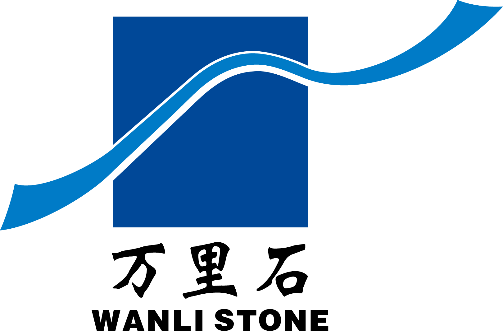 厦门万里石股份有限公司2022年半年度报告2022年8月第一节 重要提示、目录和释义公司董事会、监事会及董事、监事、高级管理人员保证半年度报告内容的真实、准确、完整，不存在虚假记载、误导性陈述或者重大遗漏，并承担个别和连带的法律责任。公司负责人胡精沛、主管会计工作负责人朱著香及会计机构负责人(会计主管人员)许艺雄声明：保证本半年度报告中财务报告的真实、准确、完整。所有董事均已出席了审议本报告的董事会会议。公司需遵守《深圳证券交易所上市公司自律监管指引第3号——行业信息披露》的披露要求，公司提请广大投资者特别关注风险，请投资者注意阅读。报告期内，公司实施工程项目的主要业务模式、模式的特有风险未发生变化。公司计划不派发现金红利，不送红股，不以公积金转增股本。目录第一节 重要提示、目录和释义	2第二节 公司简介和主要财务指标	6第三节 管理层讨论与分析	8第四节 公司治理	22第五节 环境和社会责任	24第六节 重要事项	25第七节 股份变动及股东情况	34第八节 优先股相关情况	38第九节 债券相关情况	39第十节 财务报告	40备查文件目录（一）载有公司负责人、主管会计工作负责人、会计机构负责人（会计主管人员）签名并盖章的财务报表。（二）载有会计师事务所盖章、注册会计师签名并盖章的审计报告原件。（三）报告期内在中国证监会指定网站上公开披露过的所有公司文件的正文及公告的原稿。（四）其他备查文件。释义第二节 公司简介和主要财务指标一、公司简介二、联系人和联系方式三、其他情况1、公司联系方式公司注册地址，公司办公地址及其邮政编码，公司网址、电子信箱报告期无变化，具体可参见2021年年报。2、信息披露及备置地点公司选定的信息披露报纸的名称，登载半年度报告的中国证监会指定网站的网址，公司半年度报告备置地报告期无变化，具体可参见2021年年报。3、其他有关资料其他有关资料在报告期是否变更情况□适用 不适用四、主要会计数据和财务指标公司是否需追溯调整或重述以前年度会计数据□是 否五、境内外会计准则下会计数据差异1、同时按照国际会计准则与按照中国会计准则披露的财务报告中净利润和净资产差异情况公司报告期不存在按照国际会计准则与按照中国会计准则披露的财务报告中净利润和净资产差异情况。2、同时按照境外会计准则与按照中国会计准则披露的财务报告中净利润和净资产差异情况公司报告期不存在按照境外会计准则与按照中国会计准则披露的财务报告中净利润和净资产差异情况。六、非经常性损益项目及金额单位：元公司不存在其他符合非经常性损益定义的损益项目的具体情况。公司不存在将《公开发行证券的公司信息披露解释性公告第1号——非经常性损益》中列举的非经常性损益项目界定为经常性损益的项目的情形。第三节 管理层讨论与分析一、报告期内公司从事的主要业务（一）公司主营业务和主要产品公司是中高端石材综合服务商，一直专注于建筑装饰石材及景观石材的设计、加工、销售和安装；拥有全球化的采购及销售渠道、嵌入式的服务模式，公司产品广泛应用于机场、高铁、中高端酒店等大型公共建筑，商业写字楼、住宅，以及墓碑园林、纪念碑等。同时，公司也是行业内少数能够提供大中型海外项目“设计供料安装”一体化服务的石材企业。报告期内，公司所从事的主要业务、主要产品及其用途、经营模式、主要的业绩驱动因素等未发生重大变化。（二）行业发展情况1、装修装饰行业发展情况 “稳增长”背景下， 2022年上半年宏观政策较为宽松，一系列稳增长措施显效，且随着疫情防控总体向好，需求逐步回暖。根据国家统计局公布的2022年上半年经济数据，基础设施（不含电力）累计投资同比增长7.1%，速度有所加快。从投资来看，投资力度持续加大，专项债发行和使用较往年明显加快，基础设施投资提速，重大项目明确加快推进，有助于推动经济持续回升向好发展。根据国家十四五建设规划相关文件，基础设施建设仍将为十四五规划建设的重要内容之一，主要建设领域包括重大工程、新型城镇化建设、美丽乡村建设、区域一体化、生态园林建设等，基础设施、市政工程等多个领域仍将保持比较平稳的态势，特别是机场、高铁站、地铁站等公共基础设施，将保持一定的发展空间。国家统计局数据统计显示：2022年上半年，国内装饰装修行业完成产值5,284.72亿元，产值比2021年同期增加了65.66亿元，同比增长1.26%。目前基建补短板趋势仍将持续，传统基建和新基建均将体现重要作用。新老基建的不断推进增加了石材行业的市场需求。2、石材行业发展情况近段时间以来，全球新冠疫情影响广泛深远，世界经济陷入低迷期，国际经济政治格局复杂多变，贸易保护主义等各种措施不断增加；从全球环境来看，国际环境日趋复杂，不稳定性、不确定性明显增加，中国石材行业全球化发展亦面临复杂的不确定性因素，对我国石材国际贸易造成一定的冲击。但考虑到疫情反复、国际形势动荡等因素导致经济下行压力加大，稳增长依然有望成为贯穿全年的经济主线。为适应全球政治、经济环境的新变化，石材行业需要坚持国内国际双循环格局、兼顾国内外两个市场的同时，也需要对石材行业不断进行数字化、智能化、绿色环保的转型升级。（三）公司业务1、国际业务（1）欧美日等传统市场2022年上半年，公司日本市场营业额实现恢复性增长，销售收入为7,192.03万元人民币，同比上升5.96%，同时受人民币对美元贬值影响，毛利率水平上升；公司欧美市场受益公司前期采取的延伸服务发展策略，公司美国橱柜业务和景观石材业务持续以较大比例增长，2022年上半年在欧美地区实现销售收入11,161.86万元人民币，同比上升38.83%。（2）一带一路市场随着高质量共建“一带一路”不断走深走实，公司的“一带一路”市场持续发展。但是，在业务开展过程中，面临着因新冠疫情反复、海上运输紧张等困难，公司积极采取措施、解决痛点，化解风险。公司紧跟国家“一带一路”战略，加大拓展新加坡、菲律宾等东盟市场。截至目前，公司参股的越南石英石生产基地已正式投产，公司正致力于深耕阿尔及利亚、埃塞俄比亚、莫桑比克、津巴布韦等非洲市场，开发当地的资源。公司坚持“产能与客户配套”、“工厂与工程”并举的发展战略，为“一带一路”沿线国家提供更加精致的产品和极致的服务。2022年上半年，“一带一路”市场营业收入为12,935.66万元。2、国内业务（1）精装、家装业务在消费升级的大背景下，我国国内家装业务仍保持着向中高端迈进的发展趋势。公司以“产品到极致，服务超预期”为目标，大力拓展精装、家装市场，致力于为客户提供个性化产品的定制服务。报告期内，公司精装、家装业务实现营业收入878.65万元，与去年同期基本持平。经过公司近年来的持续深耕，公司精装、家装业务已获得下游客户的高度认可。（2）工装业务报告期内，公司国内工程体系对外继续执行大客户战略，推动向下游延伸服务，从项目前期的选材设计到项目完工交付，推动加工业由生产型向生产服务型转变，构建“生产+服务”业态模式。对内加强项目管理，提高产品质量，规范缩短内部流程，提高项目周转效率；与此同时，加快转型升级和技术创新，实施绿色升级改造，推动企业清洁生产，加强生产全流程污染治理，提高资源利用率，进一步提升智能化生产水平。（3）建筑装饰业务2022年上半年，国内新老基建仍保持比较平稳的态势。石材消费市场空间总体比较稳定。报告期内，公司继续开拓新材料人造石市场，建筑装饰业务营业收入与上年同期相比实现一定幅度的增长。通过新材料的应用和市场推广，公司希望实现提升服务质量效率、降低能耗、减少碳排放，助力“碳达峰、碳中和”的绿色发展道路。3、原石地矿业务公司原石地矿业务主要分为两大部分：第一部分为公司参股企业东方万里原石有限公司主营原石荒料贸易业务及矿山开采销售业务。报告期内，公司通过东方万里原石有限公司实现投资收益147.18万元；第二部分为公司控股的三家石材矿山企业，受国家环保政策影响，公司张家界矿山及兴山矿山尚处在停产状态，公司将在各项证照完成办理后组织复产，内蒙和林格尔矿山目前正在办理有偿退出手续。4、新能源事业公司在深耕石材主业的基础上，先后投资设立万锂新能源、万锂（厦门）新能源等公司，并与新疆地矿局、新疆地矿投资集团、泰利信等单位签署《战略合作框架协议》，报告期内，公司在新能源产业发展领域进行了初步探索，通过整合盐湖提锂技术、盐湖及原卤水资源和上市公司资本实力，逐步开展在技术、资源与渠道的实质性探索，为公司积极拓展新的业务领域及业务的转型升级奠定了基础。截止报告期末，前述相关主体已逐步开展了实验活动及项目生产线的筹建准备等工作。（三）实施工程项目情况2022年上半年，公司实施工程项目的合同金额及增补金额总计为19,858.75万元。工程施工项目主要分为住宅装修、公共装修和商业装修，报告期内公司实现住宅装修收入16,361.93万元，占比82.39%；实现公共装修收入2,532.60万元，占比12.75%；实现商业装修收入964.22万元，占比4.86%。公司2022年上半年施工项目平均毛利率为8.62%，较上年施工项目平均毛利率7.64%，上涨0.98%。（四）报告期内主要财务状况1、报告期公司总资产较上年末减少1.68%，其中流动资产较上年末减少3.40%，主要是货币资金、应收票据、应收账款减少；非流动资产较上年末增加4.04%，主要是增加其他权益工具投资所致。应收票据较上年末减少36.31%，主要是上年末应收票据在本报告期到期终止确认所致。其他流动资产较上年末增长31.56%，主要是增值税留抵税额增加所致。其他权益工具投资较上年末增加1,000万元，主要是本报告期公司投资厦门万锂新能源创业投资合伙企业（有限合伙）1,000万元所致。2、报告期公司负债总额较上年减少4.89%，其中流动负债减少4.65%，主要是应付账款及合同负债减少所致；非流动负债较上年减少12.48%，主要是租赁负债及递延收益减少。合同负债较上年末减少54.17%，主要系上年末部分项目预收客户款项，本报告期确认销售结转所致。应付职工薪酬较上年末减少50.87%，主要系报告期支付上一年度奖金所致。其他应付款较上年末增加91.79%，主要是公司实施股权激励，报告期内增加限制性股票回购义务所致。3、 报告期公司归属于母公司所有者权益较上年末增加2.11%，主要是因为：①公司实施股权激励计划，公司股本、资本公积及库存股增加；②报告期内汇率变动，外币折算差额增加，导致其他综合收益增加；③公司本期归属上市公司股东的净利润为512.87万元，期末未分配利润增加。4、 报告期营业收入同比增加8.91%。主要是因为：①公司美国业务量持续增长；②公司积极拓展大型房地产企业等客户，工程施工业务持续增长；③公司出口业务稳步增长。营业成本同比增加9.91%，毛利率较去年同期减少0.82%，毛利率变化主要原因为部分原材料价格上涨，导致营业成本增加，毛利率下降。财务费用同比减少18.91%，主要是报告期人民币对美元贬值，汇兑收益影响所致。其他收益同比增加65.45%，报告期获取的政府补助增加所致。投资收益同比减少93.71%，主要是因为：公司上年同期参股联营企业经营情况良好，取得较好收益,使得公司上年同期利润较高。但因公司经营战略调整需要，公司已于去年下半年转让该参股联营企业股权，本报告期不再确认其投资收益，导致其他收益减少。信用减值损失较上年减少损失270.54%，资产减值损失较上年增加损失110.96%，主要是公司收回部分款项，应收账款减值损失减少，及合同资产变动较小减值损失转回金额低于去年同期所致。资产处置收益较去年增加145.91%，主要是报告期内处置部分固定资产收益增加所致。所得税费用较上年增加129.60%，主要系本期应纳税所得额增加，当期所得税费用增加所致。归属于母公司的净利润为512.87万元，同比减少81.63%，主要系公司投资收益减少所致。5、 本期经营活动现金流量净额为-1,500.39万元，较上年同期增加流出465.74%，主要系报告期公司业务量增加，购买商品、接受劳务支付的现金增加所致。本期投资活动现金流量净额为-1,325.15万元，较上年同期增加流出6787.52%，主要系本报告期投资厦门万锂新能源创业投资合伙企业（有限合伙）1,000万元所致。本期筹资活动现金流量净额为1,565.24万元，较上年同期增加流入158.38%，主要系报告期取得的借款净流入增加，及实施股权激励计划收到限制性股票投资款所致。二、核心竞争力分析1、一带一路及全球化布局经过20余年的发展，公司已经形成稳定的全球采购和销售渠道。通过原料端的全球化布局，为客户提供多样化的产品组合；同时在美国、东盟、日本、非洲等地区通过多种形式建立营销网络，使公司产品和服务更加贴近终端用户。一带一路及全球化布局使公司形成多国家市场的业务布局，实现不同国家和地区间的风险分散，平衡了不同国家因发展不均衡造成的需求波动，进而形成稳定的业务规模和利润来源。
    2、全产业链优势
    公司拥有从设计服务、荒料开采、加工生产、施工安装到售后服务为一体的全产业链布局，同时也是目前行业内少数能够完成大中型海外设计供材安装一体化项目的石材企业，全产业链布局优势明显。
报告期内，凭借公司在高端家装设计、加工、供货、施工服务一体化竞争优势，公司家装业务（住宅装修业务）和公共装修业务实现稳定发展。未来，公司将继续完善“全产业链”模式，加强产业链上下游的控制力度，不断巩固和发展既有优势。
    3、品牌优势
    作为A股首家石材上市企业，公司的工艺技术水平和管理水平受到下游客户的广泛认可，具有良好的品牌形象，同时公司还通过产品创新、技术创新、增加产品附加值等手段，不断提升产品品质和促进服务升级；针对线上客户营销，公司设立子公司“石夫人”，通过店铺和直播渠道适应年轻群体消费偏好。
    4、客户资源优势
    公司采取“大客户”战略，与国内知名地产商及建筑商形成了长期稳定的合作伙伴关系，如：中国建筑、华润置地、龙湖地产、金茂地产、中铁置业、中铁建设、中国远洋、万科地产、中海地产、中冶集团、河南正商地产、鹏瑞地产、联发置业、金地地产等。三、主营业务分析概述参见“一、报告期内公司从事的主要业务”相关内容。主要财务数据同比变动情况单位：元公司上年同期参股联营企业经营情况良好，取得较好收益,使得公司上年同期利润较高。基于公司经营战略调整需要，公司于去年下半年转让该参股联营企业股权，本报告期不再确认其投资收益，导致公司报告期利润构成发生变化。营业收入构成单位：元占公司营业收入或营业利润10%以上的行业、产品或地区情况适用 □不适用单位：元公司主营业务数据统计口径在报告期发生调整的情况下，公司最近1期按报告期末口径调整后的主营业务数据□适用 不适用四、非主营业务分析适用 □不适用单位：元五、资产及负债状况分析1、资产构成重大变动情况单位：元2、主要境外资产情况□适用 不适用3、以公允价值计量的资产和负债适用 □不适用单位：元报告期内公司主要资产计量属性是否发生重大变化□是 否4、截至报告期末的资产权利受限情况六、投资状况分析1、总体情况适用 □不适用2、报告期内获取的重大的股权投资情况适用 □不适用单位：元3、报告期内正在进行的重大的非股权投资情况□适用 不适用4、金融资产投资（1） 证券投资情况公司报告期不存在证券投资。（2） 衍生品投资情况公司报告期不存在衍生品投资。5、募集资金使用情况公司报告期无募集资金使用情况。七、重大资产和股权出售1、出售重大资产情况公司报告期未出售重大资产。2、出售重大股权情况□适用 不适用八、主要控股参股公司分析适用 □不适用主要子公司及对公司净利润影响达10%以上的参股公司情况单位：元报告期内取得和处置子公司的情况适用 □不适用主要控股参股公司情况说明九、公司控制的结构化主体情况□适用 不适用十、公司面临的风险和应对措施1、汇率风险公司国际业务占比较大，不同地区业务，以不同币种进行结算。在世界各经济体发展不均衡、各主要货币持续波动的背景下，公司国际业务存在一定汇率风险。公司主要通过商业条款的约定与合作方共担风险，通过进出口业务量及收付款时间对冲风险，同时使用汇率避险工具锁定风险。2、环保政策风险近年来，随着国家和社会对环保要求标准日益提高，国内环保政策日趋完善，石材行业面临的环保压力增大，公司在生产过程中面临一定的环保政策风险。公司通过加强环保管理（及时组织学习新发布的政策制度、建立健全公司环境管理体系等）、环保设备改造升级等综合举措满足国家环保监管的要求，为构建美好绿色人居环境贡献一份力量。3、应收账款及坏账风险受国家房地产调控政策的影响，部分地产商出现了债务违约以及信用风险，公司部分业务，特别是国内传统工装业务，存在一定的应收账款及坏账风险。公司通过严格的信用管理，做好应收账款的事前、事中、事后管理，降低坏账风险。4、原材料价格波动风险公司工装施工业务及家装施工业务有部分石材使用进口材料。当全球石材价格及国际业务海运费用出现大幅度波动时，会对公司的盈利水平产生一定的影响。为了应对原材料价格波动风险，公司将会根据生产经营需要及行业市场动向的情况适当择机采购增加储备量，进一步降低采购成本；亦加大力度发展国产石种，丰富产品端，增加竞争能力。5、人才和资金瓶颈随着海外工程项目、中高端家装业务等新兴领域的业务拓展，公司应对新市场开发、推广、履约都需要各层次的技术人才、销售人才和管理人才；另一方面，公司探索新兴业务领域需要大量资金作为保障。公司通过内部培养与外部招聘相结合的方法解决人才瓶颈问题及通过直接融资与间接融资相结合的方法，解决资金难题。6、贸易关税风险近段时间以来，世界经济陷入低迷期，国际经济政治格局复杂多变，贸易保护主义等各种措施不断增加。从全球来看，随着时间推移、多方博弈，贸易摩擦的负面影响会在一定程度上得到消化；公司在积极主动与相关客户保持密切沟通的同时，积极拓展美国以外的其他市场，及时调整应对策略。7、新冠疫情风险由于新冠疫情在全球的反复，对公司进出口贸易业务产生了较大的影响。但自疫情发生以来，公司多举措并举，积极复工复产，调整经营策略，力争将疫情影响降至最低。第四节 公司治理一、报告期内召开的年度股东大会和临时股东大会的有关情况1、本报告期股东大会情况2、表决权恢复的优先股股东请求召开临时股东大会□适用 不适用二、公司董事、监事、高级管理人员变动情况适用 □不适用三、本报告期利润分配及资本公积金转增股本情况□适用 不适用公司计划半年度不派发现金红利，不送红股，不以公积金转增股本。四、公司股权激励计划、员工持股计划或其他员工激励措施的实施情况适用 □不适用1、股权激励1、2022年3月31日，公司召开第四届董事会第二十七次会议，审议通过了《关于〈公司2022年股票期权与限制性股票激励计划（草案）〉及其摘要的议案》、《关于〈公司2022年股票期权与限制性股票激励计划实施考核管理办法〉的议案》、《关于提请股东大会授权董事会办理股权激励相关事宜的议案》，公司独立董事发表了明确同意的独立意见。2、2022年3月31日，公司召开第四届监事会第二十二次会议，审议通过了《关于〈公司2022年股票期权与限制性股票激励计划（草案）〉及其摘要的议案》、《关于〈公司2022年股票期权与限制性股票激励计划实施考核管理办法〉的议案》、《关于核实〈公司2022年股票期权与限制性股票激励计划首次授予部分激励对象名单〉的议案》。3、2022年4月20日至2022年4月30日，公司对首次授予激励对象的姓名和职务在公司企业微信公众号进行了公示，截至公示期满，公司监事会未收到与本激励计划激励对象有关的任何异议。2022年5月6日，公司披露了《监事会关于公司2022年股票期权与限制性股票激励计划首次授予激励对象名单的审核意见及公示情况说明》。4、2022年5月11日，公司召开2021年年度股东大会，审议通过了《关于〈公司2022年股票期权及限制性股票激励计划（草案）〉及其摘要的议案》、《关于〈公司2022年股票期权及限制性股票激励计划实施考核管理办法〉的议案》、《关于提请股东大会授权董事会办理股权激励相关事宜的议案》。公司对内幕知情人及首次授予激励对象在自查期间买卖公司股票情况进行了核查，并披露了《公司关于2022年股票期权与限制性股票激励计划内幕信息知情人及激励对象买卖公司股票情况的自查报告》。5、2022年5月11日，公司召开了第四届董事会第三十次会议和第四届监事会第二十五次会议，分别审议通过了《关于向激励对象首次授予股票期权与限制性股票的议案》。公司独立董事对相关事项发表了明确同意的独立意见，监事会发表了相关核查意见，律师事务所出具了法律意见书。6、2022年6月10日，公司对外披露了《关于公司2022年股票期权与限制性股票激励计划之股票期权首次授予完成的公告）（公告编号：2022-056）及《关于公司2022年股票期权与限制性股票激励计划之限制性股票授予完成的公告）（公告编号：2022-057），本次股权激励股票期权首次授予登记完成日及授予的限制性股票上市日期为：2022年6月13日。2、员工持股计划的实施情况□适用 不适用3、其他员工激励措施□适用 不适用第五节 环境和社会责任一、重大环保问题情况上市公司及其子公司是否属于环境保护部门公布的重点排污单位□是 否报告期内因环境问题受到行政处罚的情况二、社会责任情况公司报告期内未开展精准扶贫工作，也暂无后续精准扶贫计划。第六节 重要事项一、公司实际控制人、股东、关联方、收购人以及公司等承诺相关方在报告期内履行完毕及截至报告期末超期未履行完毕的承诺事项适用 □不适用二、控股股东及其他关联方对上市公司的非经营性占用资金情况公司报告期不存在控股股东及其他关联方对上市公司的非经营性占用资金。三、违规对外担保情况公司报告期无违规对外担保情况。四、聘任、解聘会计师事务所情况公司半年度报告未经审计。五、董事会、监事会对会计师事务所本报告期“非标准审计报告”的说明□适用 不适用六、董事会对上年度“非标准审计报告”相关情况的说明□适用 不适用七、破产重整相关事项公司报告期未发生破产重整相关事项。八、诉讼事项本报告期公司无重大诉讼、仲裁事项。其他诉讼事项适用 □不适用九、处罚及整改情况□适用 不适用十、公司及其控股股东、实际控制人的诚信状况□适用 不适用十一、重大关联交易1、与日常经营相关的关联交易2、资产或股权收购、出售发生的关联交易公司报告期未发生资产或股权收购、出售的关联交易。3、共同对外投资的关联交易公司报告期未发生共同对外投资的关联交易。4、关联债权债务往来公司报告期不存在非经营性关联债权债务往来。5、与存在关联关系的财务公司的往来情况公司与存在关联关系的财务公司与关联方之间不存在存款、贷款、授信或其他金融业务。6、公司控股的财务公司与关联方的往来情况公司控股的财务公司与关联方之间不存在存款、贷款、授信或其他金融业务。7、其他重大关联交易公司报告期无其他重大关联交易。十二、重大合同及其履行情况1、托管、承包、租赁事项情况（1） 托管情况公司报告期不存在托管情况。（2） 承包情况公司报告期不存在承包情况。（3） 租赁情况公司报告期不存在租赁情况。2、重大担保适用 □不适用单位：万元采用复合方式担保的具体情况说明子公司对子公司的担保中，担保对象为厦门万里石装饰设计有限公司且担保金额为1,500万元的担保具体情况为：万里石股份及厦门万里石装饰设计有限公司共用的授信额度7,000万元，其中厦门万里石装饰设计有限公司使用额度为1,500万元。万里石股份为此7000万授信额度提供抵押保证及连带责任保证，厦门万里石家装修装饰工程有限公司为此授信额度提供抵押保证。万里石股份抵押物为厦门市思明区湖滨北路201号801.802.803.804室，厦门市思明区湖滨北路201号地下一层第59.60号车位作为担保物；厦门万里石家装修装饰工程有限公司抵押物为厦门市翔安区赵岗路318号土地、翔安区赵岗路318号之1实验楼，翔安区赵岗路318号之1A厂房作为担保物 。3、委托理财公司报告期不存在委托理财。4、其他重大合同公司报告期不存在其他重大合同。十三、其他重大事项的说明公司报告期不存在需要说明的其他重大事项。十四、公司子公司重大事项1、报告期内，公司根据战略规划需要，与深圳琢石投资有限公司、宁波琢石前瞻创业投资合伙企业（有限合伙）、宁波琢石云起股权投资合伙企业（有限合伙）共同投资设立厦门万锂新能源创业投资合伙企业(有限合伙)。其中，公司作为有限合伙人以自有资金认缴出资1,000万元，占注册资本的16.6667%。具体内容详见2022年1月26日及2月9日披露于巨潮资讯网（http://www.cninfo.com.cn）的《关于与专业投资机构共同投资设立有限合伙企业的公告》（公告编号：2022-002）及《关于与专业投资机构共同投资设立有限合伙企业的进展公告》（公告编号：2022-005）。2、报告期内，公司与新疆泰利信矿业有限公司共同出资 5,000 万元人民币设立厦门万锂资源有限公司，其中公司以自有资金出资 2,550 万元人民币，占出资比例51%。具体内容详见2022年4月20日披露于巨潮资讯网（http://www.cninfo.com.cn）的《关于对外投资的公告》（公告编号：2022-030）。3、报告期内，公司对外投资设立厦门石夫人电子商务有限公司，持股该公司100%的股权。第七节 股份变动及股东情况一、股份变动情况1、股份变动情况单位：股股份变动的原因□适用 不适用股份变动的批准情况□适用 不适用股份变动的过户情况□适用 不适用股份回购的实施进展情况□适用 不适用采用集中竞价方式减持回购股份的实施进展情况□适用 不适用股份变动对最近一年和最近一期基本每股收益和稀释每股收益、归属于公司普通股股东的每股净资产等财务指标的影响□适用 不适用公司认为必要或证券监管机构要求披露的其他内容□适用 不适用2、限售股份变动情况□适用 不适用二、证券发行与上市情况□适用 不适用三、公司股东数量及持股情况单位：股公司前10名普通股股东、前10名无限售条件普通股股东在报告期内未进行约定购回交易。四、董事、监事和高级管理人员持股变动适用 □不适用五、控股股东或实际控制人变更情况公司报告期控股股东未发生变更。公司报告期实际控制人未发生变更。第八节 优先股相关情况报告期公司不存在优先股。第九节 债券相关情况公司不存在公开发行并在证券交易所上市，且在半年度报告批准报出日未到期或到期未能全额兑付的公司债券。第十节 财务报告一、审计报告半年度报告是否经过审计□是 否公司半年度财务报告未经审计。二、财务报表财务附注中报表的单位为：元1、合并资产负债表编制单位：厦门万里石股份有限公司2022年06月30日单位：元法定代表人：胡精沛    主管会计工作负责人：朱著香      会计机构负责人：许艺雄2、母公司资产负债表单位：元3、合并利润表单位：元本期发生同一控制下企业合并的，被合并方在合并前实现的净利润为：元，上期被合并方实现的净利润为：元。法定代表人：胡精沛    主管会计工作负责人：朱著香    会计机构负责人：许艺雄4、母公司利润表单位：元5、合并现金流量表单位：元6、母公司现金流量表单位：元7、合并所有者权益变动表本期金额单位：元上年金额单位：元8、母公司所有者权益变动表本期金额单位：元上年金额单位：元三、公司基本情况公司名称：厦门万里石股份有限公司注册地址：厦门市思明区湖滨北路201号宏业大厦8楼注册资本：人民币20,000万元统一社会信用代码：91350200260120674H法定代表人：胡精沛企业类型：股份有限公司（深交所）厦门万里石股份有限公司（以下简称“本公司”或“公司”）于1996年12月在厦门注册成立，公司于2015年12月23日在深圳证券交易所上市，现持有统一社会信用代码为91350200260120674H的营业执照。经过历年的派送红股、配售新股、转增股本及增发新股，截止2022年6月30日，本公司累计发行股本总数20000万股，注册资本为20000万元。现总部位于福建省厦门市思明区湖滨北路201号宏业大厦8楼 。四、财务报表的编制基础1、编制基础本公司根据实际发生的交易和事项，按照财政部颁布的《企业会计准则——基本准则》和具体企业会计准则、企业会计准则应用指南、企业会计准则解释及其他相关规定（以下合称“企业会计准则”）进行确认和计量，在此基础上，结合中国证券监督管理委员会《公开发行证券的公司信息披露编报规则第15号——财务报告的一般规定》（2014年修订）的规定，编制财务报表。2、持续经营本公司对报告期末起12个月的持续经营能力进行了评价，未发现对持续经营能力产生重大怀疑的事项或情况。因此，本财务报表系在持续经营假设的基础上编制。五、重要会计政策及会计估计具体会计政策和会计估计提示：本公司根据生产经营特点确定具体会计政策和会计估计，主要体现在应收款项预期信用损失计提的方法（附注五/（十）、（十一）、（十二）、（十三）、（十四））、无形资产摊销（附注五/（三十））、收入的确认时点（附注五/（三十九））。1、遵循企业会计准则的声明本公司所编制的财务报表符合企业会计准则的要求，真实、完整地反映了报告期公司的财务状况、经营成果、现金流量等有关信息。2、会计期间自公历1月1日至12月31日止为一个会计年度。3、营业周期营业周期是指企业从购买用于加工的资产起至实现现金或现金等价物的期间。本公司以12个月作为一个营业周期，并以其作为资产和负债的流动性划分标准。4、记账本位币采用人民币为记账本位币。本公司之境外子公司根据其经营所处的主要经济环境中的货币确定为其记账本位币。本公司编制本财务报表时所采用的货币为人民币。5、同一控制下和非同一控制下企业合并的会计处理方法（1）分步实现企业合并过程中的各项交易的条款、条件以及经济影响符合以下一种或多种情况，将多次交易事项作为一揽子交易进行会计处理1）这些交易是同时或者在考虑了彼此影响的情况下订立的；2）这些交易整体才能达成一项完整的商业结果；3）一项交易的发生取决于其他至少一项交易的发生；4）一项交易单独看是不经济的，但是和其他交易一并考虑时是经济的。（2）同一控制下的企业合并本公司在企业合并中取得的资产和负债，按照合并日在被合并方资产、负债（包括最终控制方收购被合并方而形成的商誉）在最终控制方合并财务报表中的账面价值计量。在合并中取得的净资产账面价值与支付的合并对价账面价值（或发行股份面值总额）的差额，调整资本公积中的股本溢价，资本公积中的股本溢价不足冲减的，调整留存收益。如果存在或有对价并需要确认预计负债或资产，该预计负债或资产金额与后续或有对价结算金额的差额，调整资本公积（资本溢价或股本溢价），资本公积不足的，调整留存收益。对于通过多次交易最终实现企业合并的，属于一揽子交易的，将各项交易作为一项取得控制权的交易进行会计处理；不属于一揽子交易的，在取得控制权日，长期股权投资初始投资成本，与达到合并前的长期股权投资账面价值加上合并日进一步取得股份新支付对价的账面价值之和的差额，调整资本公积；资本公积不足冲减的，调整留存收益。对于合并日之前持有的股权投资，因采用权益法核算或金融工具确认和计量准则核算而确认的其他综合收益，暂不进行会计处理，直至处置该项投资时采用与被投资单位直接处置相关资产或负债相同的基础进行会计处理；因采用权益法核算而确认的被投资单位净资产中除净损益、其他综合收益和利润分配以外的所有者权益其他变动，暂不进行会计处理，直至处置该项投资时转入当期损益。（3）非同一控制下的企业合并购买日是指本公司实际取得对被购买方控制权的日期，即被购买方的净资产或生产经营决策的控制权转移给本公司的日期。同时满足下列条件时，本公司一般认为实现了控制权的转移：1）企业合并合同或协议已获本公司内部权力机构通过。2）企业合并事项需要经过国家有关主管部门审批的，已获得批准。3）已办理了必要的财产权转移手续。4）本公司已支付了合并价款的大部分，并且有能力、有计划支付剩余款项。5）本公司实际上已经控制了被购买方的财务和经营政策，并享有相应的利益、承担相应的风险。本公司在购买日对作为企业合并对价付出的资产、发生或承担的负债按照公允价值计量，公允价值与其账面价值的差额，计入当期损益。本公司对合并成本大于合并中取得的被购买方可辨认净资产公允价值份额的差额，确认为商誉；合并成本小于合并中取得的被购买方可辨认净资产公允价值份额的差额，经复核后，计入当期损益。通过多次交换交易分步实现的非同一控制下企业合并，属于一揽子交易的，将各项交易作为一项取得控制权的交易进行会计处理；不属于一揽子交易的，合并日之前持有的股权投资采用权益法核算的，以购买日之前所持被购买方的股权投资的账面价值与购买日新增投资成本之和，作为该项投资的初始投资成本；购买日之前持有的股权投资因采用权益法核算而确认的其他综合收益，在处置该项投资时采用与被投资单位直接处置相关资产或负债相同的基础进行会计处理。合并日之前持有的股权投资采用金融工具确认和计量准则核算的，以该股权投资在合并日的公允价值加上新增投资成本之和，作为合并日的初始投资成本。原持有股权的公允价值与账面价值之间的差额以及原计入其他综合收益的累计公允价值变动应全部转入合并日当期的投资收益。（4）为合并发生的相关费用为企业合并发生的审计、法律服务、评估咨询等中介费用以及其他直接相关费用，于发生时计入当期损益；为企业合并而发行权益性证券的交易费用，可直接归属于权益性交易的从权益中扣减。6、合并财务报表的编制方法（1）合并范围本公司合并财务报表的合并范围以控制为基础确定，所有子公司（包括本公司所控制的单独主体）均纳入合并财务报表。（2）合并程序本公司以自身和各子公司的财务报表为基础，根据其他有关资料，编制合并财务报表。本公司编制合并财务报表，将整个企业集团视为一个会计主体，依据相关企业会计准则的确认、计量和列报要求，按照统一的会计政策，反映本企业集团整体财务状况、经营成果和现金流量。所有纳入合并财务报表合并范围的子公司所采用的会计政策、会计期间与本公司一致，如子公司采用的会计政策、会计期间与本公司不一致的，在编制合并财务报表时，按本公司的会计政策、会计期间进行必要的调整。合并财务报表时抵销本公司与各子公司、各子公司相互之间发生的内部交易对合并资产负债表、合并利润表、合并现金流量表、合并股东权益变动表的影响。如果站在企业集团合并财务报表角度与以本公司或子公司为会计主体对同一交易的认定不同时，从企业集团的角度对该交易予以调整。子公司所有者权益、当期净损益和当期综合收益中属于少数股东的份额分别在合并资产负债表中所有者权益项目下、合并利润表中净利润项目下和综合收益总额项目下单独列示。子公司少数股东分担的当期亏损超过了少数股东在该子公司期初所有者权益中所享有份额而形成的余额，冲减少数股东权益。对于同一控制下企业合并取得的子公司，以其资产、负债（包括最终控制方收购该子公司而形成的商誉）在最终控制方财务报表中的账面价值为基础对其财务报表进行调整。对于非同一控制下企业合并取得的子公司，以购买日可辨认净资产公允价值为基础对其财务报表进行调整1）增加子公司或业务在报告期内，若因同一控制下企业合并增加子公司或业务的，则调整合并资产负债表的期初数；将子公司或业务合并当期期初至报告期末的收入、费用、利润纳入合并利润表；将子公司或业务合并当期期初至报告期末的现金流量纳入合并现金流量表，同时对比较报表的相关项目进行调整，视同合并后的报告主体自最终控制方开始控制时点起一直存在。因追加投资等原因能够对同一控制下的被投资方实施控制的，视同参与合并的各方在最终控制方开始控制时即以目前的状态存在进行调整。在取得被合并方控制权之前持有的股权投资，在取得原股权之日与合并方和被合并方同处于同一控制之日孰晚日起至合并日之间已确认有关损益、其他综合收益以及其他净资产变动，分别冲减比较报表期间的期初留存收益或当期损益。在报告期内，若因非同一控制下企业合并增加子公司或业务的，则不调整合并资产负债表期初数；将该子公司或业务自购买日至报告期末的收入、费用、利润纳入合并利润表；该子公司或业务自购买日至报告期末的现金流量纳入合并现金流量表。因追加投资等原因能够对非同一控制下的被投资方实施控制的，对于购买日之前持有的被购买方的股权，本公司按照该股权在购买日的公允价值进行重新计量，公允价值与其账面价值的差额计入当期投资收益。购买日之前持有的被购买方的股权涉及权益法核算下的其他综合收益以及除净损益、其他综合收益和利润分配之外的其他所有者权益变动的，与其相关的其他综合收益、其他所有者权益变动转为购买日所属当期投资收益，由于被投资方重新计量设定受益计划净负债或净资产变动而产生的其他综合收益除外。2）处置子公司或业务①一般处理方法在报告期内，本公司处置子公司或业务，则该子公司或业务期初至处置日的收入、费用、利润纳入合并利润表；该子公司或业务期初至处置日的现金流量纳入合并现金流量表。因处置部分股权投资或其他原因丧失了对被投资方控制权时，对于处置后的剩余股权投资，本公司按照其在丧失控制权日的公允价值进行重新计量。处置股权取得的对价与剩余股权公允价值之和，减去按原持股比例计算应享有原有子公司自购买日或合并日开始持续计算的净资产的份额与商誉之和的差额，计入丧失控制权当期的投资收益。与原有子公司股权投资相关的其他综合收益或除净损益、其他综合收益及利润分配之外的其他所有者权益变动，在丧失控制权时转为当期投资收益，由于被投资方重新计量设定受益计划净负债或净资产变动而产生的其他综合收益除外。②分步处置子公司通过多次交易分步处置对子公司股权投资直至丧失控制权的，处置对子公司股权投资的各项交易的条款、条件以及经济影响符合以下一种或多种情况，通常表明应将多次交易事项作为一揽子交易进行会计处理：A.这些交易是同时或者在考虑了彼此影响的情况下订立的；B.这些交易整体才能达成一项完整的商业结果；C.一项交易的发生取决于其他至少一项交易的发生；D.一项交易单独看是不经济的，但是和其他交易一并考虑时是经济的。处置对子公司股权投资直至丧失控制权的各项交易属于一揽子交易的，本公司将各项交易作为一项处置子公司并丧失控制权的交易进行会计处理；但是，在丧失控制权之前每一次处置价款与处置投资对应的享有该子公司净资产份额的差额，在合并财务报表中确认为其他综合收益，在丧失控制权时一并转入丧失控制权当期的损益。处置对子公司股权投资直至丧失控制权的各项交易不属于一揽子交易的，在丧失控制权之前，按不丧失控制权的情况下部分处置对子公司的股权投资的相关政策进行会计处理；在丧失控制权时，按处置子公司一般处理方法进行会计处理。  3）购买子公司少数股权本公司因购买少数股权新取得的长期股权投资与按照新增持股比例计算应享有子公司自购买日（或合并日）开始持续计算的净资产份额之间的差额，调整合并资产负债表中的资本公积中的股本溢价，资本公积中的股本溢价不足冲减的，调整留存收益。  4）不丧失控制权的情况下部分处置对子公司的股权投资在不丧失控制权的情况下因部分处置对子公司的长期股权投资而取得的处置价款与处置长期股权投资相对应享有子公司自购买日或合并日开始持续计算的净资产份额之间的差额，调整合并资产负债表中的资本公积中的股本溢价，资本公积中的股本溢价不足冲减的，调整留存收益。7、合营安排分类及共同经营会计处理方法（1）合营安排的分类本公司根据合营安排的结构、法律形式以及合营安排中约定的条款、其他相关事实和情况等因素，将合营安排分为共同经营和合营企业。未通过单独主体达成的合营安排，划分为共同经营；通过单独主体达成的合营安排，通常划分为合营企业；但有确凿证据表明满足下列任一条件并且符合相关法律法规规定的合营安排划分为共同经营：1）合营安排的法律形式表明，合营方对该安排中的相关资产和负债分别享有权利和承担义务。2）合营安排的合同条款约定，合营方对该安排中的相关资产和负债分别享有权利和承担义务。3）其他相关事实和情况表明，合营方对该安排中的相关资产和负债分别享有权利和承担义务，如合营方享有与合营安排相关的几乎所有产出，并且4）该安排中负债的清偿持续依赖于合营方的支持。(2）共同经营会计处理方法本公司确认共同经营中利益份额中与本公司相关的下列项目，并按照相关企业会计准则的规定进行会计处理：1)确认单独所持有的资产，以及按其份额确认共同持有的资产；2)确认单独所承担的负债，以及按其份额确认共同承担的负债；3)确认出售其享有的共同经营产出份额所产生的收入；4)按其份额确认共同经营因出售产出所产生的收入；5)确认单独所发生的费用，以及按其份额确认共同经营发生的费用。本公司向共同经营投出或出售资产等（该资产构成业务的除外），在该资产等由共同经营出售给第三方之前，仅确认因该交易产生的损益中归属于共同经营其他参与方的部分。投出或出售的资产发生符合《企业会计准则第8号——资产减值》等规定的资产减值损失的，本公司全额确认该损失。本公司自共同经营购买资产等（该资产构成业务的除外），在将该资产等出售给第三方之前，仅确认因该交易产生的损益中归属于共同经营其他参与方的部分。购入的资产发生符合《企业会计准则第8号——资产减值》等规定的资产减值损失的，本公司按承担的份额确认该部分损失。本公司对共同经营不享有共同控制，如果本公司享有该共同经营相关资产且承担该共同经营相关负债的，仍按上述原则进行会计处理，否则，应当按照相关企业会计准则的规定进行会计处理。8、现金及现金等价物的确定标准在编制现金流量表时，将本公司库存现金以及可以随时用于支付的存款确认为现金。将同时具备期限短（一般从购买日起三个月内到期）、流动性强、易于转换为已知金额的现金、价值变动风险很小四个条件的投资，确定为现金等价物。9、外币业务和外币报表折算(1)外币业务外币业务交易在初始确认时，采用交易发生日的即期汇率作为折算汇率折合成人民币记账。资产负债表日，外币货币性项目按资产负债表日即期汇率折算，由此产生的汇兑差额，除属于与购建符合资本化条件的资产相关的外币专门借款产生的汇兑差额按照借款费用资本化的原则处理外，均计入当期损益。以历史成本计量的外币非货币性项目，仍采用交易发生日的即期汇率折算，不改变其记账本位币金额。以公允价值计量的外币非货币性项目，采用公允价值确定日的即期汇率折算，折算后的记账本位币金额与原记账本位币金额的差额，作为公允价值变动(含汇率变动)处理，计入当期损益或确认为其他综合收益。(2)外币财务报表的折算资产负债表中的资产和负债项目，采用资产负债表日的即期汇率折算；所有者权益项目除“未分配利润”项目外，其他项目采用发生时的即期汇率折算。利润表中的收入和费用项目，采用交易发生日的当期平均汇率折算。按照上述折算产生的外币财务报表折算差额计入其他综合收益。处置境外经营时，将资产负债表中其他综合收益项目中列示的、与该境外经营相关的外币财务报表折算差额，自其他综合收益项目转入处置当期损益；在处置部分股权投资或其他原因导致持有境外经营权益比例降低但不丧失对境外经营控制权时，与该境外经营处置部分相关的外币报表折算差额将归属于少数股东权益，不转入当期损益。在处置境外经营为联营企业或合营企业的部分股权时，与该境外经营相关的外币报表折算差额，按处置该境外经营的比例转入处置当期损益。10、金融工具本公司在成为金融工具合同的一方时确认一项金融资产或金融负债。实际利率法是指计算金融资产或金融负债的摊余成本以及将利息收入或利息费用分摊计入各会计期间的方法。实际利率，是指将金融资产或金融负债在预计存续期的估计未来现金流量，折现为该金融资产账面余额或该金融负债摊余成本所使用的利率。在确定实际利率时，在考虑金融资产或金融负债所有合同条款(如提前还款、展期、看涨期权或其他类似期权等)的基础上估计预期现金流量，但不考虑预期信用损失。金融资产或金融负债的摊余成本是以该金融资产或金融负债的初始确认金额扣除已偿还的本金，加上或减去采用实际利率法将该初始确认金额与到期日金额之间的差额进行摊销形成的累计摊销额，再扣除累计计提的损失准备(仅适用于金融资产)。(1)金融资产的分类、确认和计量本公司根据所管理金融资产的业务模式和金融资产的合同现金流量特征，将金融资产划分为以下三类：1)以摊余成本计量的金融资产。2)以公允价值计量且其变动计入其他综合收益的金融资产。3)以公允价值计量且其变动计入当期损益的金融资产。金融资产在初始确认时以公允价值计量，但是因销售商品或提供服务等产生的应收账款或应收票据未包含重大融资成分或不考虑不超过一年的融资成分的，按照交易价格进行初始计量。对于以公允价值计量且其变动计入当期损益的金融资产，相关交易费用直接计入当期损益，其他类别的金融资产相关交易费用计入其初始确认金额。金融资产的后续计量取决于其分类，当且仅当本公司改变管理金融资产的业务模式时，才对所有受影响的相关金融资产进行重分类。1)分类为以摊余成本计量的金融资产金融资产的合同条款规定在特定日期产生的现金流量仅为对本金和以未偿付本金金额为基础的利息的支付，且管理该金融资产的业务模式是以收取合同现金流量为目标，则本公司将该金融资产分类为以摊余成本计量的金融资产。本公司分类为以摊余成本计量的金融资产包括货币资金、应收票据、应收账款、其他应收款等。本公司对此类金融资产采用实际利率法确认利息收入，按摊余成本进行后续计量，其发生减值时或终止确认、修改产生的利得或损失，计入当期损益。除下列情况外，本公司根据金融资产账面余额乘以实际利率计算确定利息收入：①对于购入或源生的已发生信用减值的金融资产，本公司自初始确认起，按照该金融资产的摊余成本和经信用调整的实际利率计算确定其利息收入。②对于购入或源生的未发生信用减值、但在后续期间成为已发生信用减值的金融资产，本公司在后续期间，按照该金融资产的摊余成本和实际利率计算确定其利息收入。若该金融工具在后续期间因其信用风险有所改善而不再存在信用减值，本公司转按实际利率乘以该金融资产账面余额来计算确定利息收入。2）分类为以公允价值计量且其变动计入其他综合收益的金融资产金融资产的合同条款规定在特定日期产生的现金流量仅为对本金和以未偿付本金金额为基础的利息的支付，且管理该金融资产的业务模式既以收取合同现金流量为目标又以出售该金融资产为目标，则本公司将该金融资产分类为以公允价值计量且其变动计入其他综合收益的金融资产。本公司对此类金融资产采用实际利率法确认利息收入。除利息收入、减值损失及汇兑差额确认为当期损益外，其余公允价值变动计入其他综合收益。当该金融资产终止确认时，之前计入其他综合收益的累计利得或损失从其他综合收益中转出，计入当期损益。以公允价值计量且变动计入其他综合收益的应收票据及应收账款列报为应收款项融资，其他此类金融资产列报为其他债权投资，其中：自资产负债表日起一年内到期的其他债权投资列报为一年内到期的非流动资产，原到期日在一年以内的其他债权投资列报为其他流动资产。3）指定为以公允价值计量且其变动计入其他综合收益的金融资产在初始确认时，本公司可以单项金融资产为基础不可撤销地将非交易性权益工具投资指定为以公允价值计量且其变动计入其他综合收益的金融资产。此类金融资产的公允价值变动计入其他综合收益，不需计提减值准备。该金融资产终止确认时，之前计入其他综合收益的累计利得或损失从其他综合收益中转出，计入留存收益。本公司持有该权益工具投资期间，在本公司收取股利的权利已经确立，与股利相关的经济利益很可能流入本公司，且股利的金额能够可靠计量时，确认股利收入并计入当期损益。本公司对此类金融资产在其他权益工具投资项目下列报。权益工具投资满足下列条件之一的，属于以公允价值计量且其变动计入当期损益的金融资产：取得该金融资产的目的主要是为了近期出售；初始确认时属于集中管理的可辨认金融资产工具组合的一部分，且有客观证据表明近期实际存在短期获利模式；属于衍生工具（符合财务担保合同定义的以及被指定为有效套期工具的衍生工具除外）。4）分类为以公允价值计量且其变动计入当期损益的金融资产不符合分类为以摊余成本计量或以公允价值计量且其变动计入其他综合收益的金融资产条件、亦不指定为以公允价值计量且其变动计入其他综合收益的金融资产均分类为以公允价值计量且其变动计入当期损益的金融资产。本公司对此类金融资产采用公允价值进行后续计量，将公允价值变动形成的利得或损失以及与此类金融资产相关的股利和利息收入计入当期损益。本公司对此类金融资产根据其流动性在交易性金融资产、其他非流动金融资产项目列报。5）指定为以公允价值计量且其变动计入当期损益的金融资产在初始确认时，本公司为了消除或显著减少会计错配，可以单项金融资产为基础不可撤销地将金融资产指定为以公允价值计量且其变动计入当期损益的金融资产。混合合同包含一项或多项嵌入衍生工具，且其主合同不属于以上金融资产的，本公司可以将其整体指定为以公允价值计量且其变动计入当期损益的金融工具。但下列情况除外： ①嵌入衍生工具不会对混合合同的现金流量产生重大改变。②在初次确定类似的混合合同是否需要分拆时，几乎不需分析就能明确其包含的嵌入衍生工具不应分拆。如嵌入贷款的提前还款权，允许持有人以接近摊余成本的金额提前偿还贷款，该提前还款权不需要分拆。本公司对此类金融资产采用公允价值进行后续计量，将公允价值变动形成的利得或损失以及与此类金融资产相关的股利和利息收入计入当期损益。本公司对此类金融资产根据其流动性在交易性金融资产、其他非流动金融资产项目列报。（2）金融负债的分类、确认和计量本公司根据所发行金融工具的合同条款及其所反映的经济实质而非仅以法律形式，结合金融负债和权益工具的定义，在初始确认时将该金融工具或其组成部分分类为金融负债或权益工具。金融负债在初始确认时分类为：以公允价值计量且其变动计入当期损益的金融负债、其他金融负债、被指定为有效套期工具的衍生工具。金融负债在初始确认时以公允价值计量。对于以公允价值计量且其变动计入当期损益的金融负债，相关的交易费用直接计入当期损益；对于其他类别的金融负债，相关交易费用计入初始确认金额。金融负债的后续计量取决于其分类：1）以公允价值计量且其变动计入当期损益的金融负债此类金融负债包括交易性金融负债（含属于金融负债的衍生工具）和初始确认时指定为以公允价值计量且其变动计入当期损益的金融负债。满足下列条件之一的，属于交易性金融负债：承担相关金融负债的目的主要是为了在近期内出售或回购；属于集中管理的可辨认金融工具组合的一部分，且有客观证据表明企业近期采用短期获利方式模式；属于衍生工具，但是，被指定且为有效套期工具的衍生工具、符合财务担保合同的衍生工具除外。交易性金融负债（含属于金融负债的衍生工具），按照公允价值进行后续计量，除与套期会计有关外，所有公允价值变动均计入当期损益。在初始确认时，为了提供更相关的会计信息，本公司将满足下列条件之一的金融负债不可撤销地指定为以公允价值计量且其变动计入当期损益的金融负债：①能够消除或显著减少会计错配。②根据正式书面文件载明的企业风险管理或投资策略，以公允价值为基础对金融负债组合或金融资产和金融负债组合进行管理和业绩评价，并在企业内部以此为基础向关键管理人员报告。本公司对此类金融负债采用公允价值进行后续计量，除由本公司自身信用风险变动引起的公允价值变动计入其他综合收益之外，其他公允价值变动计入当期损益。除非由本公司自身信用风险变动引起的公允价值变动计入其他综合收益会造成或扩大损益中的会计错配，本公司将所有公允价值变动（包括自身信用风险变动的影响金额）计入当期损益。2）其他金融负债除下列各项外，公司将金融负债分类为以摊余成本计量的金融负债，对此类金融负债采用实际利率法，按照摊余成本进行后续计量，终止确认或摊销产生的利得或损失计入当期损益：①以公允价值计量且其变动计入当期损益的金融负债。②金融资产转移不符合终止确认条件或继续涉入被转移金融资产所形成的金融负债。③不属于本条前两类情形的财务担保合同，以及不属于本条第1）类情形的以低于市场利率贷款的贷款承诺。财务担保合同是指当特定债务人到期不能按照最初或修改后的债务工具条款偿付债务时，要求发行方向蒙受损失的合同持有人赔付特定金额的合同。不属于指定为以公允价值计量且其变动计入当期损益的金融负债的财务担保合同，在初始确认后按照损失准备金额以及初始确认金额扣除担保期内的累计摊销额后的余额孰高进行计量。（3）金融资产和金融负债的终止确认1）金融资产满足下列条件之一的，终止确认金融资产，即从其账户和资产负债表内予以转销：①收取该金融资产现金流量的合同权利终止。②该金融资产已转移，且该转移满足金融资产终止确认的规定。2）金融负债终止确认条件金融负债（或其一部分）的现时义务已经解除的，则终止确认该金融负债（或该部分金融负债）。本公司与借出方之间签订协议，以承担新金融负债方式替换原金融负债，且新金融负债与原金融负债的合同条款实质上不同的，或对原金融负债（或其一部分）的合同条款做出实质性修改的，则终止确认原金融负债，同时确认一项新金融负债，账面价值与支付的对价（包括转出的非现金资产或承担的负债）之间的差额，计入当期损益。本公司回购金融负债一部分的，按照继续确认部分和终止确认部分在回购日各自的公允价值占整体公允价值的比例，对该金融负债整体的账面价值进行分配。分配给终止确认部分的账面价值与支付的对价（包括转出的非现金资产或承担的负债）之间的差额，应当计入当期损益。（4）金融资产转移的确认依据和计量方法本公司在发生金融资产转移时，评估其保留金融资产所有权上的风险和报酬的程度，并分别下列情形处理：1）转移了金融资产所有权上几乎所有风险和报酬的，则终止确认该金融资产，并将转移中产生或保留的权利和义务单独确认为资产或负债。2）保留了金融资产所有权上几乎所有风险和报酬的，则继续确认该金融资产。3）既没有转移也没有保留金融资产所有权上几乎所有风险和报酬的（即除本条1）、2）之外的其他情形），则根据其是否保留了对金融资产的控制，分别下列情形处理：①未保留对该金融资产控制的，则终止确认该金融资产，并将转移中产生或保留的权利和义务单独确认为资产或负债。②保留了对该金融资产控制的，则按照其继续涉入被转移金融资产的程度继续确认有关金融资产，并相应确认相关负债。继续涉入被转移金融资产的程度，是指本公司承担的被转移金融资产价值变动风险或报酬的程度。在判断金融资产转移是否满足上述金融资产终止确认条件时，采用实质重于形式的原则。公司将金融资产转移区分为金融资产整体转移和部分转移。1）金融资产整体转移满足终止确认条件的，将下列两项金额的差额计入当期损益：①被转移金融资产在终止确认日的账面价值。②因转移金融资产而收到的对价，与原直接计入其他综合收益的公允价值变动累计额中对应终止确认部分的金额（涉及转移的金融资产为以公允价值计量且其变动计入其他综合收益的金融资产）之和。2）金融资产部分转移且该被转移部分整体满足终止确认条件的，将转移前金融资产整体的账面价值，在终止确认部分和继续确认部分（在此种情形下，所保留的服务资产应当视同继续确认金融资产的一部分）之间，按照转移日各自的相对公允价值进行分摊，并将下列两项金额的差额计入当期损益：①终止确认部分在终止确认日的账面价值。②终止确认部分收到的对价，与原计入其他综合收益的公允价值变动累计额中对应终止确认部分的金额（涉及转移的金融资产为以公允价值计量且其变动计入其他综合收益的金融资产）之和。金融资产转移不满足终止确认条件的，继续确认该金融资产，所收到的对价确认为一项金融负债。（5）金融资产和金融负债公允价值的确定方法存在活跃市场的金融资产或金融负债，以活跃市场的报价确定其公允价值，除非该项金融资产存在针对资产本身的限售期。对于针对资产本身的限售的金融资产，按照活跃市场的报价扣除市场参与者因承担指定期间内无法在公开市场上出售该金融资产的风险而要求获得的补偿金额后确定。活跃市场的报价包括易于且可定期从交易所、交易商、经纪人、行业集团、定价机构或监管机构等获得相关资产或负债的报价，且能代表在公平交易基础上实际并经常发生的市场交易。初始取得或衍生的金融资产或承担的金融负债，以市场交易价格作为确定其公允价值的基础。不存在活跃市场的金融资产或金融负债，采用估值技术确定其公允价值。在估值时，本公司采用在当前情况下适用并且有足够可利用数据和其他信息支持的估值技术，选择与市场参与者在相关资产或负债的交易中所考虑的资产或负债特征相一致的输入值，并尽可能优先使用相关可观察输入值。在相关可观察输入值无法取得或取得不切实可行的情况下，使用不可观察输入值。（6）金融工具减值本公司对以摊余成本计量的金融资产、分类为以公允价值计量且其变动计入其他综合收益的金融资产、租赁应收款、合同资产、不属于以公允价值计量且其变动计入当期损益的金融负债的贷款承诺、不属于以公允价值计量且其变动计入当期损益的金融负债以及因金融资产转移不符合终止确认条件或继续涉入被转移金融资产所形成金融负债的财务担保合同以预期信用损失为基础进行减值会计处理并确认损失准备。预期信用损失，是指以发生违约的风险为权重的金融工具信用损失的加权平均值。信用损失，是指本公司按照原实际利率折现的、根据合同应收的所有合同现金流量与预期收取的所有现金流量之间的差额，即全部现金短缺的现值。其中，对于本公司购买或源生的已发生信用减值的金融资产，应按照该金融资产经信用调整的实际利率折现。对由收入准则规范的交易形成的应收款项、合同资产以及租赁应收款，本公司运用简化计量方法，按照相当于整个存续期内预期信用损失的金额计量损失准备。对于购买或源生的已发生信用减值的金融资产，在资产负债表日仅将自初始确认后整个存续期内预期信用损失的累计变动确认为损失准备。在每个资产负债表日，将整个存续期内预期信用损失的变动金额作为减值损失或利得计入当期损益。即使该资产负债表日确定的整个存续期内预期信用损失小于初始确认时估计现金流量所反映的预期信用损失的金额，也将预期信用损失的有利变动确认为减值利得。除上述采用简化计量方法和购买或源生的已发生信用减值以外的其他金融资产，本公司在每个资产负债表日评估相关金融工具的信用风险自初始确认后是否已显著增加，并按照下列情形分别计量其损失准备、确认预期信用损失及其变动：1）如果该金融工具的信用风险自初始确认后并未显著增加，处于第一阶段，则按照相当于该金融工具未来12个月内预期信用损失的金额计量其损失准备，并按照账面余额和实际利率计算利息收入。2）如果该金融工具的信用风险自初始确认后已显著增加但尚未发生信用减值的，处于第二阶段，则按照相当于该金融工具整个存续期内预期信用损失的金额计量其损失准备，并按照账面余额和实际利率计算利息收入。3）如果该金融工具自初始确认后已经发生信用减值的，处于第三阶段，本公司按照相当于该金融工具整个存续期内预期信用损失的金额计量其损失准备，并按照摊余成本和实际利率计算利息收入。金融工具信用损失准备的增加或转回金额，作为减值损失或利得计入当期损益。除分类为以公允价值计量且其变动计入其他综合收益的金融资产外，信用损失准备抵减金融资产的账面余额。对于分类为以公允价值计量且其变动计入其他综合收益的金融资产，本公司在其他综合收益中确认其信用损失准备，不减少该金融资产在资产负债表中列示的账面价值。本公司在前一会计期间已经按照相当于金融工具整个存续期内预期信用损失的金额计量了损失准备，但在当期资产负债表日，该金融工具已不再属于自初始确认后信用风险显著增加的情形的，本公司在当期资产负债表日按照相当于未来12个月内预期信用损失的金额计量该金融工具的损失准备，由此形成的损失准备的转回金额作为减值利得计入当期损益。1）信用风险显著增加本公司利用可获得的合理且有依据的前瞻性信息，通过比较金融工具在资产负债表日发生违约的风险与在初始确认日发生违约的风险，以确定金融工具的信用风险自初始确认后是否已显著增加。对于财务担保合同，本公司在应用金融工具减值规定时，将本公司成为做出不可撤销承诺的一方之日作为初始确认日。本公司在评估信用风险是否显著增加时会考虑如下因素：①债务人经营成果实际或预期是否发生显著变化；②债务人所处的监管、经济或技术环境是否发生显著不利变化；③作为债务抵押的担保物价值或第三方提供的担保或信用增级质量是否发生显著变化，这些变化预期将降低债务人按合同规定期限还款的经济动机或者影响违约概率；④债务人预期表现和还款行为是否发生显著变化；⑤本公司对金融工具信用管理方法是否发生变化等。于资产负债表日，若本公司判断金融工具只具有较低的信用风险，则本公司假定该金融工具的信用风险自初始确认后并未显著增加。如果金融工具的违约风险较低，借款人在短期内履行其合同现金流量义务的能力很强，并且即使较长时期内经济形势和经营环境存在不利变化，但未必一定降低借款人履行其合同现金流量义务的能力，则该金融工具被视为具有较低的信用风险。2）已发生信用减值的金融资产当对金融资产预期未来现金流量具有不利影响的一项或多项事件发生时，该金融资产成为已发生信用减值的金融资产。金融资产已发生信用减值的证据包括下列可观察信息：①发行方或债务人发生重大财务困难；②债务人违反合同，如偿付利息或本金违约或逾期等；③债权人出于与债务人财务困难有关的经济或合同考虑，给予债务人在任何其他情况下都不会做出的让步；④债务人很可能破产或进行其他财务重组；⑤发行方或债务人财务困难导致该金融资产的活跃市场消失；⑥以大幅折扣购买或源生一项金融资产，该折扣反映了发生信用损失的事实。金融资产发生信用减值，有可能是多个事件的共同作用所致，未必是可单独识别的事件所致。3）预期信用损失的确定本公司基于单项和组合评估金融工具的预期信用损失，在评估预期信用损失时，考虑有关过去事项、当前状况以及未来经济状况预测的合理且有依据的信息。本公司以共同信用风险特征为依据，将金融工具分为不同组合。本公司采用的共同信用风险特征包括：金融工具类型、信用风险评级、账龄组合、逾期账龄组合、合同结算周期、债务人所处行业等。相关金融工具的单项评估标准和组合信用风险特征详见相关金融工具的会计政策。本公司按照下列方法确定相关金融工具的预期信用损失：①对于金融资产，信用损失为本公司应收取的合同现金流量与预期收取的现金流量之间差额的现值。②对于租赁应收款项，信用损失为本公司应收取的合同现金流量与预期收取的现金流量之间差额的现值。③对于财务担保合同，信用损失为本公司就该合同持有人发生的信用损失向其做出赔付的预计付款额，减去本公司预期向该合同持有人、债务人或任何其他方收取的金额之间差额的现值。④对于资产负债表日已发生信用减值但并非购买或源生已发生信用减值的金融资产，信用损失为该金融资产账面余额与按原实际利率折现的估计未来现金流量的现值之间的差额。本公司计量金融工具预期信用损失的方法反映的因素包括：通过评价一系列可能的结果而确定的无偏概率加权平均金额；货币时间价值；在资产负债表日无须付出不必要的额外成本或努力即可获得的有关过去事项、当前状况以及未来经济状况预测的合理且有依据的信息。4）减记金融资产当本公司不再合理预期金融资产合同现金流量能够全部或部分收回的，直接减记该金融资产的账面余额。这种减记构成相关金融资产的终止确认。（7)金融资产及金融负债的抵销金融资产和金融负债在资产负债表内分别列示，没有相互抵销。但是，同时满足下列条件的，以相互抵销后的净额在资产负债表内列示：1）本公司具有抵销已确认金额的法定权利，且该种法定权利是当前可执行的； 2）本公司计划以净额结算，或同时变现该金融资产和清偿该金融负债。11、应收票据本公司对应收票据的预期信用损失的确定方法及会计处理方法详见本附注（十）6.金融工具减值。本公司对在单项工具层面能以合理成本评估预期信用损失的充分证据的   应收票据单独确定其信用损失。当在单项工具层面无法以合理成本评估预期信用损失的充分证据时，本公司参考历史信用损失经验，结合当前状况以及对未来经济状况的判断，依据信用风险特征将      应收票据划分为若干组合，在组合基础上计算预期信用损失。确定组合的依据如下：12、应收账款本公司对应收账款的预期信用损失的确定方法及会计处理方法详见本附注（十）6.金融工具减值。本公司对在单项工具层面能以合理成本评估预期信用损失的充分证据的应收账款单独确定其信用损失。当在单项工具层面无法以合理成本评估预期信用损失的充分证据时，本公司参考历史信用损失经验，结合当前状况以及对未来经济状况的判断，依据信用风险特征将应收账款划分为若干组合，在组合基础上计算预期信用损失。确定组合的依据如下：公司需遵守《深圳证券交易所上市公司自律监管指引第3号——行业信息披露》中的“装修装饰业务”的披露要求13、应收款项融资本公司对应收款项融资的预期信用损失的确定方法及会计处理方法详见本附注（十）6.金融工具减值。14、其他应收款其他应收款的预期信用损失的确定方法及会计处理方法本公司对其他应收款的预期信用损失的确定方法及会计处理方法详见本附注（十）6.金融工具减值。本公司对在单项工具层面能以合理成本评估预期信用损失的充分证据的其他应收款单独确定其信用损失。当在单项工具层面无法以合理成本评估预期信用损失的充分证据时，本公司参考历史信用损失经验，结合当前状况以及对未来经济状况的判断，依据信用风险特征将其他应收款划分为若干组合，在组合基础上计算预期信用损失。确定组合的依据如下：15、存货(1)存货的分类存货是指本公司在日常活动中持有以备出售的产成品或商品、处在生产过程中的在产品、在生产过程或提供劳务过程中耗用的材料和物料等。主要包括原材料、低值易耗品、在产品、产成品、库存商品、发出商品、工程施工等。(2)存货的计价方法存货在取得时，按成本进行初始计量，包括采购成本、加工成本和其他成本。存货发出时按月末一次加权平均法计价。(3)存货可变现净值的确定依据及存货跌价准备的计提方法期末对存货进行全面清查后，按存货的成本与可变现净值孰低提取或调整存货跌价准备。产成品、库存商品和用于出售的材料等直接用于出售的商品存货，在正常生产经营过程中，以该存货的估计售价减去估计的销售费用和相关税费后的金额，确定其可变现净值；需要经过加工的材料存货，在正常生产经营过程中，以所生产的产成品的估计售价减去至完工时估计将要发生的成本、估计的销售费用和相关税费后的金额，确定其可变现净值；为执行销售合同或者劳务合同而持有的存货，其可变现净值以合同价格为基础计算，若持有存货的数量多于销售合同订购数量的，超出部分的存货的可变现净值以一般销售价格为基础计算。期末按照单个存货项目计提存货跌价准备；但对于数量繁多、单价较低的存货，按照存货类别计提存货跌价准备；与在同一地区生产和销售的产品系列相关、具有相同或类似最终用途或目的，且难以与其他项目分开计量的存货，则合并计提存货跌价准备。以前减记存货价值的影响因素已经消失的，减记的金额予以恢复，并在原已计提的存货跌价准备金额内转回，转回的金额计入当期损益。(4)存货的盘存制度采用永续盘存制。(5)低值易耗品和包装物的摊销方法1)低值易耗品采用一次转销法；2)包装物采用一次转销法。3)其他周转材料采用一次转销法摊销。16、合同资产本公司已向客户转让商品而有权收取对价的权利，且该权利取决于时间流逝之外的其他因素的，确认为合同资产。本公司拥有的无条件(即，仅取决于时间流逝)向客户收取对价的权利作为应收款项单独列示。本公司对合同资产的预期信用损失的确定方法及会计处理方法详见本附注（十）6.金融工具减值。17、合同成本（1）合同履约成本本公司对于为履行合同发生的成本，不属于除收入准则外的其他企业会计准则范围且同时满足下列条件的作为合同履约成本确认为一项资产：1）该成本与一份当前或预期取得的合同直接相关，包括直接人工、直接材料、制造费用（或类似费用）、明确由客户承担的成本以及仅因该合同而发生的其他成本；2）该成本增加了企业未来用于履行履约义务的资源。3）该成本预期能够收回。该资产根据其初始确认时摊销期限是否超过一个正常营业周期在存货或其他非流动资产中列报。（2）合同取得成本本公司为取得合同发生的增量成本预期能够收回的，作为合同取得成本确认为一项资产。增量成本是指本公司不取得合同就不会发生的成本，如销售佣金等。对于摊销期限不超过一年的，在发生时计入当期损益。（3）合同成本摊销上述与合同成本有关的资产，采用与该资产相关的商品或服务收入确认相同的基础，在履约义务履行的时点或按照履约义务的履约进度进行摊销，计入当期损益。（4）合同成本减值上述与合同成本有关的资产，账面价值高于本公司因转让与该资产相关的商品预期能够取得剩余对价与为转让该相关商品估计将要发生的成本的差额的，超出部分应当计提减值准备，并确认为资产减值损失。计提减值准备后，如果以前期间减值的因素发生变化，使得上述两项差额高于该资产账面价值的，转回原已计提的资产减值准备，并计入当期损益，但转回后的资产账面价值不超过假定不计提减值准备情况下该资产在转回日的账面价值。18、持有待售资产（1）划分为持有待售确认标准本公司将同时满足下列条件的非流动资产或处置组确认为持有待售组成部分：1）根据类似交易中出售此类资产或处置组的惯例，在当前状况下即可立即出售；2）出售极可能发生，即本公司已经就一项出售计划作出决议，并已获得监管部门批准（如适用），且获得确定的购买承诺，预计出售将在一年内完成。确定的购买承诺，是指本公司与其他方签订的具有法律约束力的购买协议，该协议包含交易价格、时间和足够严厉的违约惩罚等重要条款，使协议出现重大调整或者撤销的可能性极小。（2）持有待售核算方法本公司对于持有待售的非流动资产或处置组不计提折旧或摊销，其账面价值高于公允价值减去出售费用后的净额的，应当将账面价值减记至公允价值减去出售费用后的净额，减记的金额确认为资产减值损失，计入当期损益，同时计提持有待售资产减值准备。对于取得日划分为持有待售类别的非流动资产或处置组，在初始计量时比较假定其不划分为持有待售类别情况下的初始计量金额和公允价值减去出售费用后的净额，以两者孰低计量。上述原则适用于所有非流动资产，但不包括采用公允价值模式进行后续计量的投资性房地产、采用公允价值减去出售费用后的净额计量的生物资产、职工薪酬形成的资产、递延所得税资产、由金融工具相关会计准则规范的金融资产、由保险合同相关会计准则规范的保险合同所产生的权利。19、债权投资不适用20、其他债权投资不适用21、长期应收款不适用22、长期股权投资（1）初始投资成本的确定1）企业合并形成的长期股权投资，具体会计政策详见本附注（五）同一控制下和非同一控制下企业合并的会计处理方法。2）其他方式取得的长期股权投资以支付现金方式取得的长期股权投资，按照实际支付的购买价款作为初始投资成本。初始投资成本包括与取得长期股权投资直接相关的费用、税金及其他必要支出。以发行权益性证券取得的长期股权投资，按照发行权益性证券的公允价值作为初始投资成本；发行或取得自身权益工具时发生的交易费用，可直接归属于权益性交易的从权益中扣减。在非货币性资产交换具备商业实质和换入资产或换出资产的公允价值能够可靠计量的前提下，非货币性资产交换换入的长期股权投资以换出资产的公允价值为基础确定其初始投资成本，除非有确凿证据表明换入资产的公允价值更加可靠；不满足上述前提的非货币性资产交换，以换出资产的账面价值和应支付的相关税费作为换入长期股权投资的初始投资成本。通过债务重组取得的长期股权投资，其初始投资成本按照公允价值为基础确定。（2）后续计量及损益确认1）成本法本公司能够对被投资单位实施控制的长期股权投资采用成本法核算，并按照初始投资成本计价，追加或收回投资调整长期股权投资的成本。除取得投资时实际支付的价款或对价中包含的已宣告但尚未发放的现金股利或利润外，本公司按照享有被投资单位宣告分派的现金股利或利润确认为当期投资收益。2）权益法本公司对联营企业和合营企业的长期股权投资采用权益法核算；对于其中一部分通过风险投资机构、共同基金、信托公司或包括投连险基金在内的类似主体间接持有的联营企业的权益性投资，采用公允价值计量且其变动计入损益。长期股权投资的初始投资成本大于投资时应享有被投资单位可辨认净资产公允价值份额的差额，不调整长期股权投资的初始投资成本；初始投资成本小于投资时应享有被投资单位可辨认净资产公允价值份额的差额，计入当期损益。本公司取得长期股权投资后，按照应享有或应分担的被投资单位实现的净损益和其他综合收益的份额，分别确认投资收益和其他综合收益，同时调整长期股权投资的账面价值；并按照被投资单位宣告分派的利润或现金股利计算应享有的部分，相应减少长期股权投资的账面价值；对于被投资单位除净损益、其他综合收益和利润分配以外所有者权益的其他变动，调整长期股权投资的账面价值并计入所有者权益。本公司在确认应享有被投资单位净损益的份额时，以取得投资时被投资单位各项可辨认资产等的公允价值为基础，对被投资单位的净利润进行调整后确认。本公司与联营企业、合营企业之间发生的未实现内部交易损益按照应享有的比例计算归属于本公司的部分予以抵销，在此基础上确认投资损益。本公司确认应分担被投资单位发生的亏损时，按照以下顺序进行处理：首先，冲减长期股权投资的账面价值。其次，长期股权投资的账面价值不足以冲减的，以其他实质上构成对被投资单位净投资的长期权益账面价值为限继续确认投资损失，冲减长期应收项目等的账面价值。最后，经过上述处理，按照投资合同或协议约定企业仍承担额外义务的，按预计承担的义务确认预计负债，计入当期投资损失。被投资单位以后期间实现盈利的，公司在扣除未确认的亏损分担额后，按与上述相反的顺序处理，减记已确认预计负债的账面余额、恢复其他实质上构成对被投资单位净投资的长期权益及长期股权投资的账面价值后，恢复确认投资收益。（3）长期股权投资核算方法的转换1）公允价值计量转权益法核算本公司原持有的对被投资单位不具有控制、共同控制或重大影响的按金融工具确认和计量准则进行会计处理的权益性投资，因追加投资等原因能够对被投资单位施加重大影响或实施共同控制但不构成控制的，按照《企业会计准则第22号——金融工具确认和计量》确定的原持有的股权投资的公允价值加上新增投资成本之和，作为改按权益法核算的初始投资成本。按权益法核算的初始投资成本小于按照追加投资后全新的持股比例计算确定的应享有被投资单位在追加投资日可辨认净资产公允价值份额之间的差额，调整长期股权投资的账面价值，并计入当期营业外收入。2）公允价值计量或权益法核算转成本法核算本公司原持有的对被投资单位不具有控制、共同控制或重大影响的按金融工具确认和计量准则进行会计处理的权益性投资，或原持有对联营企业、合营企业的长期股权投资，因追加投资等原因能够对非同一控制下的被投资单位实施控制的，在编制个别财务报表时，按照原持有的股权投资账面价值加上新增投资成本之和，作为改按成本法核算的初始投资成本。购买日之前持有的股权投资因采用权益法核算而确认的其他综合收益，在处置该项投资时采用与被投资单位直接处置相关资产或负债相同的基础进行会计处理。购买日之前持有的股权投资按照《企业会计准则第22号——金融工具确认和计量》的有关规定进行会计处理的，原计入其他综合收益的累计公允价值变动在改按成本法核算时转入当期损益。3）权益法核算转公允价值计量本公司因处置部分股权投资等原因丧失了对被投资单位的共同控制或重大影响的，处置后的剩余股权改按《企业会计准则第22号——金融工具确认和计量》核算，其在丧失共同控制或重大影响之日的公允价值与账面价值之间的差额计入当期损益。原股权投资因采用权益法核算而确认的其他综合收益，在终止采用权益法核算时采用与被投资单位直接处置相关资产或负债相同的基础进行会计处理。4）成本法转权益法本公司因处置部分权益性投资等原因丧失了对被投资单位的控制的，在编制个别财务报表时，处置后的剩余股权能够对被投资单位实施共同控制或施加重大影响的，改按权益法核算，并对该剩余股权视同自取得时即采用权益法核算进行调整。5）成本法转公允价值计量本公司因处置部分权益性投资等原因丧失了对被投资单位的控制的，在编制个别财务报表时，处置后的剩余股权不能对被投资单位实施共同控制或施加重大影响的，改按《企业会计准则第22号——金融工具确认和计量》的有关规定进行会计处理，其在丧失控制之日的公允价值与账面价值间的差额计入当期损益。（4）长期股权投资的处置处置长期股权投资，其账面价值与实际取得价款之间的差额，应当计入当期损益。采用权益法核算的长期股权投资，在处置该项投资时，采用与被投资单位直接处置相关资产或负债相同的基础，按相应比例对原计入其他综合收益的部分进行会计处理。处置对子公司股权投资的各项交易的条款、条件以及经济影响符合以下一种或多种情况，将多次交易事项作为一揽子交易进行会计处理：    1）这些交易是同时或者在考虑了彼此影响的情况下订立的；    2）这些交易整体才能达成一项完整的商业结果；    3）一项交易的发生取决于其他至少一项交易的发生；    4）一项交易单独看是不经济的，但是和其他交易一并考虑时是经济的。因处置部分股权投资或其他原因丧失了对原有子公司控制权的，不属于一揽子交易的，区分个别财务报表和合并财务报表进行相关会计处理：1）在个别财务报表中，对于处置的股权，其账面价值与实际取得价款之间的差额计入当期损益。处置后的剩余股权能够对被投资单位实施共同控制或施加重大影响的，改按权益法核算，并对该剩余股权视同自取得时即采用权益法核算进行调整；处置后的剩余股权不能对被投资单位实施共同控制或施加重大影响的，改按《企业会计准则第22号——金融工具确认和计量》的有关规定进行会计处理，其在丧失控制之日的公允价值与账面价值间的差额计入当期损益。2）在合并财务报表中，对于在丧失对子公司控制权以前的各项交易，处置价款与处置长期股权投资相应对享有子公司自购买日或合并日开始持续计算的净资产份额之间的差额，调整资本公积（股本溢价），资本公积不足冲减的，调整留存收益；在丧失对子公司控制权时，对于剩余股权，按照其在丧失控制权日的公允价值进行重新计量。处置股权取得的对价与剩余股权公允价值之和，减去按原持股比例计算应享有原有子公司自购买日开始持续计算的净资产的份额之间的差额，计入丧失控制权当期的投资收益，同时冲减商誉。与原有子公司股权投资相关的其他综合收益等，在丧失控制权时转为当期投资收益。处置对子公司股权投资直至丧失控制权的各项交易属于一揽子交易的，将各项交易作为一项处置子公司股权投资并丧失控制权的交易进行会计处理，区分个别财务报表和合并财务报表进行相关会计处理：1）在个别财务报表中，在丧失控制权之前每一次处置价款与处置的股权对应的长期股权投资账面价值之间的差额，确认为其他综合收益，在丧失控制权时一并转入丧失控制权当期的损益。2）在合并财务报表中，在丧失控制权之前每一次处置价款与处置投资对应的享有该子公司净资产份额的差额，确认为其他综合收益，在丧失控制权时一并转入丧失控制权当期的损益。（5）共同控制、重大影响的判断标准如果本公司按照相关约定与其他参与方集体控制某项安排，并且对该安排回报具有重大影响的活动决策，需要经过分享控制权的参与方一致同意时才存在，则视为本公司与其他参与方共同控制某项安排，该安排即属于合营安排。合营安排通过单独主体达成的，根据相关约定判断本公司对该单独主体的净资产享有权利时，将该单独主体作为合营企业，采用权益法核算。若根据相关约定判断本公司并非对该单独主体的净资产享有权利时，该单独主体作为共同经营，本公司确认与共同经营利益份额相关的项目，并按照相关企业会计准则的规定进行会计处理。重大影响，是指投资方对被投资单位的财务和经营政策有参与决策的权力，但并不能够控制或者与其他方一起共同控制这些政策的制定。本公司通过以下一种或多种情形，并综合考虑所有事实和情况后，判断对被投资单位具有重大影响：1）在被投资单位的董事会或类似权力机构中派有代表；2）参与被投资单位财务和经营政策制定过程；3）与被投资单位之间发生重要交易；4）向被投资单位派出管理人员；5）向被投资单位提供关键技术资料。23、投资性房地产投资性房地产计量模式不适用24、固定资产（1） 确认条件固定资产指为生产商品、提供劳务、出租或经营管理而持有，并且使用寿命超过一个会计年度的有形资产。固定资产在同时满足下列条件时予以确认：①与该固定资产有关的经济利益很可能流入企业；②该固定资产的成本能够可靠地计量。1)固定资产初始计量本公司固定资产按成本进行初始计量。①外购的固定资产的成本包括买价、进口关税等相关税费，以及为使固定资产达到预定可使用状态前所发生的可直接归属于该资产的其他支出。②自行建造固定资产的成本，由建造该项资产达到预定可使用状态前所发生的必要支出构成。③投资者投入的固定资产，按投资合同或协议约定的价值作为入账价值，但合同或协议约定价值不公允的按公允价值入账。④购买固定资产的价款超过正常信用条件延期支付，实质上具有融资性质的，固定资产的成本以购买价款的现值为基础确定。实际支付的价款与购买价款的现值之间的差额，除应予资本化的以外，在信用期间内计入当期损益。2）固定资产后续计量及处置①固定资产折旧固定资产折旧按其入账价值减去预计净残值后在预计使用寿命内计提。对计提了减值准备的固定资产，则在未来期间按扣除减值准备后的账面价值及依据尚可使用年限确定折旧额；已提足折旧仍继续使用的固定资产不计提折旧。本公司根据固定资产的性质和使用情况，确定固定资产的使用寿命和预计净残值。并在年度终了，对固定资产的使用寿命、预计净残值和折旧方法进行复核，如与原先估计数存在差异的，进行相应的调整。②固定资产的后续支出与固定资产有关的后续支出，符合固定资产确认条件的，计入固定资产成本；不符合固定资产确认条件的，在发生时计入当期损益。③固定资产处置当固定资产被处置、或者预期通过使用或处置不能产生经济利益时，终止确认该固定资产。固定资产出售、转让、报废或毁损的处置收入扣除其账面价值和相关税费后的金额计入当期损益。（2） 折旧方法（3）融资租入固定资产的认定依据、计价和折旧方法当本公司租入的固定资产符合下列一项或数项标准时，确认为融资租入固定资产：1）在租赁期届满时，租赁资产的所有权转移给本公司。2）本公司有购买租赁资产的选择权，所订立的购买价款预计将远低于行使选择权时租赁资产的公允价值，因而在租赁开始日就可以合理确定本公司将会行使这种选择权。3）即使资产的所有权不转移，但租赁期占租赁资产使用寿命的大部分。4）本公司在租赁开始日的最低租赁付款额现值，几乎相当于租赁开始日租赁资产公允价值。5）租赁资产性质特殊，如果不作较大改造，只有本公司才能使用。融资租赁租入的固定资产，按租赁开始日租赁资产公允价值与最低租赁付款额的现值两者中较低者，作为入账价值。最低租赁付款额作为长期应付款的入账价值，其差额作为未确认融资费用。在租赁谈判和签订租赁合同过程中发生的，可归属于租赁项目的手续费、律师费、差旅费、印花税等初始直接费用，计入租入资产价值。未确认融资费用在租赁期内各个期间采用实际利率法进行分摊。本公司采用与自有固定资产相一致的折旧政策计提融资租入固定资产折旧。能够合理确定租赁期届满时取得租赁资产所有权的，在租赁资产使用寿命内计提折旧。无法合理确定租赁期届满时能够取得租赁资产所有权的，在租赁期与租赁资产使用寿命两者中较短的期间内计提折旧。（3） 融资租入固定资产的认定依据、计价和折旧方法25、在建工程（1）在建工程初始计量本公司自行建造的在建工程按实际成本计价，实际成本由建造该项资产达到预定可使用状态前所发生的必要支出构成，包括工程用物资成本、人工成本、交纳的相关税费、应予资本化的借款费用以及应分摊的间接费用等。（2）在建工程结转为固定资产的标准和时点在建工程项目按建造该项资产达到预定可使用状态前所发生的全部支出，作为固定资产的入账价值。所建造的在建工程已达到预定可使用状态，但尚未办理竣工决算的，自达到预定可使用状态之日起，根据工程预算、造价或者工程实际成本等，按估计的价值转入固定资产，并按本公司固定资产折旧政策计提固定资产的折旧，待办理竣工决算后，再按实际成本调整原来的暂估价值，但不调整原已计提的折旧额。26、借款费用（1）借款费用资本化的确认原则本公司发生的借款费用，可直接归属于符合资本化条件的资产的购建或者生产的，予以资本化，计入相关资产成本；其他借款费用，在发生时根据其发生额确认为费用，计入当期损益。符合资本化条件的资产，是指需要经过相当长时间的购建或者生产活动才能达到预定可使用或者可销售状态的固定资产、投资性房地产和存货等资产。借款费用同时满足下列条件时开始资本化：1）资产支出已经发生，资产支出包括为购建或者生产符合资本化条件的资产而以支付现金、转移非现金资产或者承担带息债务形式发生的支出；2）借款费用已经发生；3）为使资产达到预定可使用或者可销售状态所必要的购建或者生产活动已经开始。（2）借款费用资本化期间资本化期间，指从借款费用开始资本化时点到停止资本化时点的期间，借款费用暂停资本化的期间不包括在内。当购建或者生产符合资本化条件的资产达到预定可使用或者可销售状态时，借款费用停止资本化。当购建或者生产符合资本化条件的资产中部分项目分别完工且可单独使用时，该部分资产借款费用停止资本化。购建或者生产的资产的各部分分别完工，但必须等到整体完工后才可使用或可对外销售的，在该资产整体完工时停止借款费用资本化。（3）暂停资本化期间符合资本化条件的资产在购建或生产过程中发生的非正常中断、且中断时间连续超过3个月的，则借款费用暂停资本化；该项中断如是所购建或生产的符合资本化条件的资产达到预定可使用状态或者可销售状态必要的程序，则借款费用继续资本化。在中断期间发生的借款费用确认为当期损益，直至资产的购建或者生产活动重新开始后借款费用继续资本化。（4）借款费用资本化金额的计算方法专门借款的利息费用（扣除尚未动用的借款资金存入银行取得的利息收入或者进行暂时性投资取得的投资收益）及其辅助费用在所购建或者生产的符合资本化条件的资产达到预定可使用或者可销售状态前，予以资本化。根据累计资产支出超过专门借款部分的资产支出加权平均数乘以所占用一般借款的资本化率，计算确定一般借款应予资本化的利息金额。资本化率根据一般借款加权平均利率计算确定。借款存在折价或者溢价的，按照实际利率法确定每一会计期间应摊销的折价或者溢价金额，调整每期利息金额。27、生物资产不适用28、油气资产不适用29、使用权资产本公司对使用权资产按照成本进行初始计量，该成本包括：（1）租赁负债的初始计量金额；（2）在租赁期开始日或之前支付的租赁付款额，存在租赁激励的，扣除已享受的租赁激励相关金额；（3）本公司发生的初始直接费用；（4）本公司为拆卸及移除租赁资产、复原租赁资产所在场地或将租赁资产恢复至租赁条款约定状态预计将发生的成本（不包括为生产存货而发生的成本）。在租赁期开始日后，本公司采用成本模式对使用权资产进行后续计量。能够合理确定租赁期届满时取得租赁资产所有权的，本公司在租赁资产剩余使用寿命内计提折旧。无法合理确定租赁期届满时能够取得租赁资产所有权的，本公司在租赁期与租赁资产剩余使用寿命两者孰短的期间内计提折旧。对计提了减值准备的使用权资产，则在未来期间按扣除减值准备后的账面价值参照上述原则计提折旧。30、无形资产（1） 计价方法、使用寿命、减值测试无形资产是指本公司拥有或者控制的没有实物形态的可辨认非货币性资产，包括软件、土地使用权、特许权和非专利技术等。1）无形资产的初始计量外购无形资产的成本，包括购买价款、相关税费以及直接归属于使该项资产达到预定用途所发生的其他支出。购买无形资产的价款超过正常信用条件延期支付，实质上具有融资性质的，无形资产的成本以购买价款的现值为基础确定。债务重组取得债务人用以抵债的无形资产，以该无形资产的公允价值为基础确定其入账价值，并将重组债务的账面价值与该用以抵债的无形资产公允价值之间的差额，计入当期损益。在非货币性资产交换具备商业实质且换入资产或换出资产的公允价值能够可靠计量的前提下，非货币性资产交换换入的无形资产以换出资产的公允价值为基础确定其入账价值，除非有确凿证据表明换入资产的公允价值更加可靠；不满足上述前提的非货币性资产交换，以换出资产的账面价值和应支付的相关税费作为换入无形资产的成本，不确认损益。以同一控制下的企业吸收合并方式取得的无形资产按被合并方的账面价值确定其入账价值；以非同一控制下的企业吸收合并方式取得的无形资产按公允价值确定其入账价值。内部自行开发的无形资产，其成本包括：开发该无形资产时耗用的材料、劳务成本、注册费、在开发过程中使用的其他专利权和特许权的摊销以及满足资本化条件的利息费用，以及为使该无形资产达到预定用途前所发生的其他直接费用。2）无形资产的后续计量本公司在取得无形资产时分析判断其使用寿命，划分为使用寿命有限和使用寿命不确定的无形资产。①使用寿命有限的无形资产对于使用寿命有限的无形资产，在为企业带来经济利益的期限内按直线法摊销。使用寿命有限的无形资产预计寿命及依据如下：每期末，对使用寿命有限的无形资产的使用寿命及摊销方法进行复核，如与原先估计数存在差异的，进行相应的调整。经复核，本期期末无形资产的使用寿命及摊销方法与以前估计未有不同。②使用寿命不确定的无形资产无法预见无形资产为企业带来经济利益期限的，视为使用寿命不确定的无形资产。对于使用寿命不确定的无形资产，在持有期间内不摊销，每期末对无形资产的寿命进行复核。如果期末重新复核后仍为不确定的，在每个会计期间继续进行减值测试。经复核，本公司无使用寿命不确定的无形资产。（2） 内部研究开发支出会计政策1）划分公司内部研究开发项目的研究阶段和开发阶段具体标准研究阶段：为获取并理解新的科学或技术知识等而进行的独创性的有计划调查、研究活动的阶段。开发阶段：在进行商业性生产或使用前，将研究成果或其他知识应用于某项计划或设计，以生产出新的或具有实质性改进的材料、装置、产品等活动的阶段。内部研究开发项目研究阶段的支出，在发生时计入当期损益。2）开发阶段支出符合资本化的具体标准内部研究开发项目开发阶段的支出，同时满足下列条件时确认为无形资产：①完成该无形资产以使其能够使用或出售在技术上具有可行性；②具有完成该无形资产并使用或出售的意图；③无形资产产生经济利益的方式，包括能够证明运用该无形资产生产的产品存在市场或无形资产自身存在市场，无形资产将在内部使用的，能够证明其有用性；④有足够的技术、财务资源和其他资源支持，以完成该无形资产的开发，并有能力使用或出售该无形资产；⑤归属于该无形资产开发阶段的支出能够可靠地计量。不满足上述条件的开发阶段的支出，于发生时计入当期损益。以前期间已计入损益的开发支出不在以后期间重新确认为资产。已资本化的开发阶段的支出在资产负债表上列示为开发支出，自该项目达到预定用途之日起转为无形资产。31、长期资产减值本公司在资产负债表日判断长期资产是否存在可能发生减值的迹象。如果长期资产存在减值迹象的，以单项资产为基础估计其可收回金额；难以对单项资产的可收回金额进行估计的，以该资产所属的资产组为基础确定资产组的可收回金额。资产可收回金额的估计，根据其公允价值减去处置费用后的净额与资产预计未来现金流量的现值两者之间较高者确定。可收回金额的计量结果表明，长期资产的可收回金额低于其账面价值的，将长期资产的账面价值减记至可收回金额，减记的金额确认为资产减值损失，计入当期损益，同时计提相应的资产减值准备。资产减值损失一经确认，在以后会计期间不得转回。资产减值损失确认后，减值资产的折旧或者摊销费用在未来期间作相应调整，以使该资产在剩余使用寿命内，系统地分摊调整后的资产账面价值（扣除预计净残值）。因企业合并所形成的商誉和使用寿命不确定的无形资产，无论是否存在减值迹象，每年都进行减值测试。在对商誉进行减值测试时，将商誉的账面价值分摊至预期从企业合并的协同效应中受益的资产组或资产组组合。在对包含商誉的相关资产组或者资产组组合进行减值测试时，如与商誉相关的资产组或者资产组组合存在减值迹象的，先对不包含商誉的资产组或者资产组组合进行减值测试，计算可收回金额，并与相关账面价值相比较，确认相应的减值损失。再对包含商誉的资产组或者资产组组合进行减值测试，比较这些相关资产组或者资产组组合的账面价值（包括所分摊的商誉的账面价值部分）与其可收回金额，如相关资产组或者资产组组合的可收回金额低于其账面价值的，确认商誉的减值损失。32、长期待摊费用长期待摊费用，是指本公司已经发生但应由本期和以后各期负担的分摊期限在1年以上的各项费用。长期待摊费用在受益期内按直线法分期摊销。33、合同负债本公司将已收或应收客户对价而应向客户转让商品的义务部分确认为合同负债。34、职工薪酬（1） 短期薪酬的会计处理方法短期薪酬是指本公司在职工提供相关服务的年度报告期间结束后十二个月内需要全部予以支付的职工薪酬，离职后福利和辞退福利除外。本公司在职工提供服务的会计期间，将应付的短期薪酬确认为负债，并根据职工提供服务的受益对象计入相关资产成本和费用。（2） 离职后福利的会计处理方法离职后福利是指本公司为获得职工提供的服务而在职工退休或与企业解除劳动关系后，提供的各种形式的报酬和福利，短期薪酬和辞退福利除外。本公司的离职后福利计划全部为设定提存计划。离职后福利设定提存计划主要为参加由各地劳动及社会保障机构组织实施的社会基本养老保险、失业保险等。在职工为本公司提供服务的会计期间，将根据设定提存计划计算的应缴存金额确认为负债，并计入当期损益或相关资产成本。本公司按照国家规定的标准和年金计划定期缴付上述款项后，不再有其他的支付义务。（3） 辞退福利的会计处理方法辞退福利是指本公司在职工劳动合同到期之前解除与职工的劳动关系，或者为鼓励职工自愿接受裁减而给予职工的补偿，在本公司不能单方面撤回解除劳动关系计划或裁减建议时和确认与涉及支付辞退福利的重组相关的成本费用时两者孰早日，确认因解除与职工的劳动关系给予补偿而产生的负债，同时计入当期损益。本公司向接受内部退休安排的职工提供内退福利。内退福利是指，向未达到国家规定的退休年龄、经本公司管理层批准自愿退出工作岗位的职工支付的工资及为其缴纳的社会保险费等。本公司自内部退休安排开始之日起至职工达到正常退休年龄止，向内退职工支付内部退养福利。对于内退福利，本公司比照辞退福利进行会计处理，在符合辞退福利相关确认条件时，将自职工停止提供服务日至正常退休日期间拟支付的内退职工工资和缴纳的社会保险费等，确认为负债，一次性计入当期损益。内退福利的精算假设变化及福利标准调整引起的差异于发生时计入当期损益。（4） 其他长期职工福利的会计处理方法其他长期职工福利是指除短期薪酬、离职后福利、辞退福利之外的其他所有职工福利。对符合设定提存计划条件的其他长期职工福利，在职工为本公司提供服务的会计期间，将应缴存金额确认为负债，并计入当期损益或相关资产成本；除上述情形外的其他长期职工福利，在资产负债表日由独立精算师使用预期累计福利单位法进行精算，将设定受益计划产生的福利义务归属于职工提供服务的期间，并计入当期损益或相关资产成本。35、租赁负债本公司对租赁负债按照租赁期开始日尚未支付的租赁付款额的现值进行初始计量。在计算租赁付款额的现值时，本公司采用租赁内含利率作为折现率；无法确定租赁内含利率的，采用本公司增量借款利率作为折现率。租赁付款额包括：（1）扣除租赁激励相关金额后的固定付款额及实质固定付款额；（2）取决于指数或比率的可变租赁付款额；（3）在本公司合理确定将行使该选择权的情况下，租赁付款额包括购买选择权的行权价格；（4）在租赁期反映出本公司将行使终止租赁选择权的情况下，租赁付款额包括行使终止租赁选择权需支付的款项；（5）根据本公司提供的担保余值预计应支付的款项。本公司按照固定的折现率计算租赁负债在租赁期内各期间的利息费用，并计入当期损益或相关资产成本。未纳入租赁负债计量的可变租赁付款额应当在实际发生时计入当期损益或相关资产成本。36、预计负债（1）预计负债的确认标准与或有事项相关的义务同时满足下列条件时，本公司确认为预计负债：该义务是本公司承担的现时义务；履行该义务很可能导致经济利益流出本公司；该义务的金额能够可靠地计量。（2）预计负债的计量方法本公司预计负债按履行相关现时义务所需的支出的最佳估计数进行初始计量。本公司在确定最佳估计数时，综合考虑与或有事项有关的风险、不确定性和货币时间价值等因素。对于货币时间价值影响重大的，通过对相关未来现金流出进行折现后确定最佳估计数。最佳估计数分别以下情况处理：所需支出存在一个连续范围（或区间），且该范围内各种结果发生的可能性相同的，则最佳估计数按照该范围的中间值即上下限金额的平均数确定。所需支出不存在一个连续范围（或区间），或虽然存在一个连续范围但该范围内各种结果发生的可能性不相同的，如或有事项涉及单个项目的，则最佳估计数按照最可能发生金额确定；如或有事项涉及多个项目的，则最佳估计数按各种可能结果及相关概率计算确定。本公司清偿预计负债所需支出全部或部分预期由第三方补偿的，补偿金额在基本确定能够收到时，作为资产单独确认，确认的补偿金额不超过预计负债的账面价值。37、股份支付（1）股份支付的种类本公司的股份支付分为以权益结算的股份支付和以现金结算的股份支付。（2）权益工具公允价值的确定方法对于授予的存在活跃市场的期权等权益工具，按照活跃市场中的报价确定其公允价值。对于授予的不存在活跃市场的期权等权益工具，采用期权定价模型等确定其公允价值，选用的期权定价模型考虑以下因素：1）期权的行权价格；2）期权的有效期；3）标的股份的现行价格；4）股价预计波动率；5）股份的预计股利；6）期权有效期内的无风险利率。在确定权益工具授予日的公允价值时，考虑股份支付协议规定的可行权条件中的市场条件和非可行权条件的影响。股份支付存在非可行权条件的，只要职工或其他方满足了所有可行权条件中的非市场条件（如服务期限等），即确认已得到服务相对应的成本费用。（3）确定可行权权益工具最佳估计的依据等待期内每个资产负债表日，根据最新取得的可行权职工人数变动等后续信息作出最佳估计，修正预计可行权的权益工具数量。在可行权日，最终预计可行权权益工具的数量与实际可行权数量一致。（4）会计处理方法以权益结算的股份支付，按授予职工权益工具的公允价值计量。授予后立即可行权的，在授予日按照权益工具的公允价值计入相关成本或费用，相应增加资本公积。在完成等待期内的服务或达到规定业绩条件才可行权的，在等待期内的每个资产负债表日，以对可行权权益工具数量的最佳估计为基础，按照权益工具授予日的公允价值，将当期取得的服务计入相关成本或费用和资本公积。在可行权日之后不再对已确认的相关成本或费用和所有者权益总额进行调整。以现金结算的股份支付，按照本公司承担的以股份或其他权益工具为基础计算确定的负债的公允价值计量。授予后立即可行权的，在授予日以本公司承担负债的公允价值计入相关成本或费用，相应增加负债。在完成等待期内的服务或达到规定业绩条件以后才可行权的以现金结算的股份支付，在等待期内的每个资产负债表日，以对可行权情况的最佳估计为基础，按照本公司承担负债的公允价值金额，将当期取得的服务计入成本或费用和相应的负债。在相关负债结算前的每个资产负债表日以及结算日，对负债的公允价值重新计量，其变动计入当期损益。若在等待期内取消了授予的权益工具，本公司对取消所授予的权益性工具作为加速行权处理，将剩余等待期内应确认的金额立即计入当期损益，同时确认资本公积。职工或其他方能够选择满足非可行权条件但在等待期内未满足的，本公司将其作为授予权益工具的取消处理。38、优先股、永续债等其他金融工具（1）股份支付的种类本公司的股份支付分为以权益结算的股份支付和以现金结算的股份支付。（2）权益工具公允价值的确定方法对于授予的存在活跃市场的期权等权益工具，按照活跃市场中的报价确定其公允价值。对于授予的不存在活跃市场的期权等权益工具，采用期权定价模型等确定其公允价值，选用的期权定价模型考虑以下因素：1）期权的行权价格；2）期权的有效期；3）标的股份的现行价格；4）股价预计波动率；5）股份的预计股利；6）期权有效期内的无风险利率。在确定权益工具授予日的公允价值时，考虑股份支付协议规定的可行权条件中的市场条件和非可行权条件的影响。股份支付存在非可行权条件的，只要职工或其他方满足了所有可行权条件中的非市场条件（如服务期限等），即确认已得到服务相对应的成本费用。（3）确定可行权权益工具最佳估计的依据等待期内每个资产负债表日，根据最新取得的可行权职工人数变动等后续信息作出最佳估计，修正预计可行权的权益工具数量。在可行权日，最终预计可行权权益工具的数量与实际可行权数量一致。（4）会计处理方法以权益结算的股份支付，按授予职工权益工具的公允价值计量。授予后立即可行权的，在授予日按照权益工具的公允价值计入相关成本或费用，相应增加资本公积。在完成等待期内的服务或达到规定业绩条件才可行权的，在等待期内的每个资产负债表日，以对可行权权益工具数量的最佳估计为基础，按照权益工具授予日的公允价值，将当期取得的服务计入相关成本或费用和资本公积。在可行权日之后不再对已确认的相关成本或费用和所有者权益总额进行调整。以现金结算的股份支付，按照本公司承担的以股份或其他权益工具为基础计算确定的负债的公允价值计量。授予后立即可行权的，在授予日以本公司承担负债的公允价值计入相关成本或费用，相应增加负债。在完成等待期内的服务或达到规定业绩条件以后才可行权的以现金结算的股份支付，在等待期内的每个资产负债表日，以对可行权情况的最佳估计为基础，按照本公司承担负债的公允价值金额，将当期取得的服务计入成本或费用和相应的负债。在相关负债结算前的每个资产负债表日以及结算日，对负债的公允价值重新计量，其变动计入当期损益。若在等待期内取消了授予的权益工具，本公司对取消所授予的权益性工具作为加速行权处理，将剩余等待期内应确认的金额立即计入当期损益，同时确认资本公积。职工或其他方能够选择满足非可行权条件但在等待期内未满足的，本公司将其作为授予权益工具的取消处理。39、收入公司需遵守《深圳证券交易所上市公司自律监管指引第3号——行业信息披露》中的“装修装饰业务”的披露要求本公司的收入主要来源于如下业务类型：1）商品销售收入2）工程施工收入（1）收入确认的一般原则本公司在履行了合同中的履约义务，即在客户取得相关商品或服务控制权时，按照分摊至该项履约义务的交易价格确认收入。履约义务，是指合同中本公司向客户转让可明确区分商品或服务的承诺。取得相关商品控制权，是指能够主导该商品的使用并从中获得几乎全部的经济利益。本公司在合同开始日即对合同进行评估，识别该合同所包含的各单项履约义务，并确定各单项履约义务是在某一时段内履行，还是某一时点履行。满足下列条件之一的，属于在某一时间段内履行的履约义务，本公司按照履约进度，在一段时间内确认收入：(1)客户在本公司履约的同时即取得并消耗本公司履约所带来的经济利益；(2)客户能够控制本公司履约过程中在建的商品；(3)本公司履约过程中所产出的商品具有不可替代用途，且本公司在整个合同期间内有权就累计至今已完成的履约部分收取款项。否则，本公司在客户取得相关商品或服务控制权的时点确认收入。对于在某一时段内履行的履约义务，本公司根据商品和劳务的性质，采用投入法确定恰当的履约进度。产出法是根据已转移给客户的商品对于客户的价值确定履约进度（投入法是根据公司为履行履约义务的投入确定履约进度）。当履约进度不能合理确定时，公司已经发生的成本预计能够得到补偿的，按照已经发生的成本金额确认收入，直到履约进度能够合理确定为止。（2）收入确认的具体方法1) 商品销售收入本公司对于国内销售在货物交付到买方指定地点并收到客户签收的送货单时确认收入的实现。本公司对于出口销售，主要采用FOB、FCA、DDU贸易方式，对于采用FOB贸易方式，在货物已报关、装船后确认收入的实现；采用DDU贸易方式，在货物交付到客户指定的地点，并由客户签收货运提单时确认收入的 实现；采用FCA贸易方式，将货物在指定的地点交给客户指定的承运人，并办理了出口清关手续时确认收入的实现。2) 工程施工收入本公司的工程施工业务主要属于在某一时段内履行的履约义务，按照履约进度，在合同期内确认收入。本公司在工程施工的过程中按照实际发生的合同成本占合同预计总成本的比例（即履约进度）乘以合同总收入确认收入。40、政府补助（1）类型政府补助，是本公司从政府无偿取得的货币性资产与非货币性资产。根据相关政府文件规定的补助对象，将政府补助划分为与资产相关的政府补助和与收益相关的政府补助。与资产相关的政府补助，是指本公司取得的、用于购建或以其他方式形成长期资产的政府补助。与收益相关的政府补助，是指除与资产相关的政府补助之外的政府补助。1）政府补助的确认对期末有证据表明公司能够符合财政扶持政策规定的相关条件且预计能够收到财政扶持资金的，按应收金额确认政府补助。除此之外，政府补助均在实际收到时确认。政府补助为货币性资产的，按照收到或应收的金额计量。政府补助为非货币性资产的，按照公允价值计量；公允价值不能够可靠取得的，按照名义金额（人民币1元）计量。按照名义金额计量的政府补助，直接计入当期损益。2）会计处理方法本公司根据经济业务的实质，确定某一类政府补助业务应当采用总额法还是净额法进行会计处理。通常情况下，本公司对于同类或类似政府补助业务只选用一种方法，且对该业务一贯地运用该方法。与资产相关的政府补助，应当冲减相关资产的账面价值或确认为递延收益。与资产相关的政府补助确认为递延收益的，在所建造或购买资产使用寿命内按照合理、系统的方法分期计入损益。与收益相关的政府补助，用于补偿企业以后期间的相关费用或损失的，确认为递延收益，在确认相关费用或损失的期间计入当期损益或冲减相关成本；用于补偿企业已发生的相关费用或损失的，取得时直接计入当期损益或冲减相关成本。与企业日常活动相关的政府补助计入其他收益或冲减相关成本费用；与企业日常活动无关的政府补助计入营业外收支。收到与政策性优惠贷款贴息相关的政府补助冲减相关借款费用；取得贷款银行提供的政策性优惠利率贷款的，以实际收到的借款金额作为借款的入账价值，按照借款本金和该政策性优惠利率计算相关借款费用。已确认的政府补助需要返还时，初始确认时冲减相关资产账面价值的，调整资产账面价值；存在相关递延收益余额的，冲减相关递延收益账面余额，超出部分计入当期损益；不存在相关递延收益的，直接计入当期损益。41、递延所得税资产/递延所得税负债递延所得税资产和递延所得税负债根据资产和负债的计税基础与其账面价值的差额(暂时性差异)计算确认。于资产负债表日，递延所得税资产和递延所得税负债，按照预期收回该资产或清偿该负债期间的适用税率计量。（1）确认递延所得税资产的依据本公司以很可能取得用来抵扣可抵扣暂时性差异、能够结转以后年度的可抵扣亏损和税款抵减的应纳税所得额为限，确认由可抵扣暂时性差异产生的递延所得税资产。但是，同时具有下列特征的交易中因资产或负债的初始确认所产生的递延所得税资产不予确认：1）该交易不是企业合并；2）交易发生时既不影响会计利润也不影响应纳税所得额或可抵扣亏损。对于与联营企业投资相关的可抵扣暂时性差异，同时满足下列条件的，确认相应的递延所得税资产：暂时性差异在可预见的未来很可能转回，且未来很可能获得用来抵扣可抵扣暂时性差异的应纳税所得额。（2）确认递延所得税负债的依据公司将当期与以前期间应交未交的应纳税暂时性差异确认为递延所得税负债。但不包括：1）商誉的初始确认所形成的暂时性差异；2）非企业合并形成的交易或事项，且该交易或事项发生时既不影响会计利润，也不影响应纳税所得额（或可抵扣亏损）所形成的暂时性差异；3）对于与子公司、联营企业投资相关的应纳税暂时性差异，该暂时性差异转回的时间能够控制并且该暂时性差异在可预见的未来很可能不会转回。（3）同时满足下列条件时，将递延所得税资产及递延所得税负债以抵销后的净额列示1）企业拥有以净额结算当期所得税资产及当期所得税负债的法定权利；2）递延所得税资产和递延所得税负债是与同一税收征管部门对同一纳税主体征收的所得税相关或者对不同的纳税主体相关，但在未来每一具有重要性的递延所得税资产和递延所得税负债转回的期间内，涉及的纳税主体体意图以净额结算当期所得税资产及当期所得税负债或是同时取得资产、清偿债务。42、租赁（1） 经营租赁的会计处理方法本公司在租赁期内各个期间采用直线法或其他系统合理的方法，将经营租赁的租赁收款额确认为租金收入；发生的与经营租赁有关的初始直接费用资本化，在租赁期内按照与租金收入确认相同的基础进行分摊，分期计入当期损益；取得的与经营租赁有关的未计入租赁收款额的可变租赁付款额，在实际发生时计入当期损益。（2） 融资租赁的会计处理方法在租赁期开始日，本公司对融资租赁确认应收融资租赁款，并终止确认融资租赁资产。应收融资租赁款初始计量时，以未担保余值和租赁期开始日尚未收到的租赁收款额按照租赁内含利率折现的现值之和作为应收融资租赁款的入账价值。租赁收款额包括：1）扣除租赁激励相关金额后的固定付款额及实质固定付款额；2）取决于指数或比率的可变租赁付款额；3）合理确定承租人将行使购买选择权的情况下，租赁收款额包括购买选择权的行权价格；4）租赁期反映出承租人将行使终止租赁选择权的情况下，租赁收款额包括承租人行使终止租赁选择权需支付的款项；5）由承租人、与承租人有关的一方以及有经济能力履行担保义务的独立第三方向出租人提供的担保余值。本公司按照固定的租赁内含利率计算并确认租赁期内各个期间的利息收入，所取得的未纳入租赁投资净额计量的可变租赁付款额在实际发生时计入当期损益。(3)本公司作为承租人的会计处理在租赁期开始日，除应用简化处理的短期租赁和低价值资产租赁外，本公司对租赁确认使用权资产和租赁负债。（1）短期租赁和低价值资产租赁短期租赁是指不包含购买选择权且租赁期不超过12个月的租赁。低价值资产租赁是指单项租赁资产为全新资产时价值较低的租赁。本公司对以下短期租赁和低价值资产租赁不确认使用权资产和租赁负债，相关租赁付款额在租赁期内各个期间按照直线法或其他系统合理的方法计入相关资产成本或当期损益本公司对除上述以外的短期租赁和低价值资产租赁确认使用权资产和租赁负债。（2）使用权资产和租赁负债的会计政策详见本附注、注释五（二十九）和注释五（三十五）。43、其他重要的会计政策和会计估计（1）终止经营本公司将满足下列条件之一的，且该组成部分已经处置或划归为持有待售类别的、能够单独区分的组成部分确认为终止经营组成部分：1）该组成部分代表一项独立的主要业务或一个单独的主要经营地区。2）该组成部分是拟对一项独立的主要业务或一个单独的主要经营地区进行处置的一项相关联计划的一部分。3）该组成部分是专为转售而取得的子公司。终止经营的减值损失和转回金额等经营损益及处置损益作为终止经营损益在利润表中列示。44、重要会计政策和会计估计变更（1） 重要会计政策变更□适用 不适用（2） 重要会计估计变更□适用 不适用45、其他六、税项1、主要税种及税率存在不同企业所得税税率纳税主体的，披露情况说明2、税收优惠根据《关于实施小微企业普惠性税收减免政策的通知》、《财政部 税务总局关于实施小微企业和个体工商户所得税优惠政策的公告》的规定，“对小型微利企业年应纳税所得额不超过100万元的部分，减按12.5%计入应纳税所得额，按20%的税率缴纳企业所得税；对年应纳税所得额超过100万元但不超过300万元的部分，减按50%计入应纳税所得额，按20%的税率缴纳企业所得税。”公司子公司岳阳万里石石材有限公司、惠安万里石工艺有限公司、和林格尔中建万里石材有限公司、上海万里石石材有限公司、张家界万里石有限公司、湖北兴山万里石石材有限公司、厦门万里石家装修装饰工程有限公司、厦门万里石工艺有限公司、天津万里石建筑装饰工程有限公司、煜霆(厦门)建设有限公司、厦门石夫人电子商务有限公司、万锂（厦门）新能源资源有限公司符合上述条件。3、其他七、合并财务报表项目注释1、货币资金单位：元其他说明截止2022年6月30日，其中受限制的货币资金明细如下：2、交易性金融资产单位：元其他说明3、衍生金融资产单位：元其他说明4、应收票据（1） 应收票据分类列示单位：元单位：元按单项计提坏账准备：单位：元按组合计提坏账准备：预期信用风险组合单位：元确定该组合依据的说明：当在单项工具层面无法以合理成本评估预期信用损失的充分证据时，本公司参考历史信用损失经验，结合当前状况以及对未来经济状况的判断，依据信用风险特征将应收账款划分为若干组合，在组合基础上计算预期信用损失。确定组合的依据如下：如是按照预期信用损失一般模型计提应收票据坏账准备，请参照其他应收款的披露方式披露坏账准备的相关信息：□适用 不适用（2） 本期计提、收回或转回的坏账准备情况本期计提坏账准备情况：单位：元其中本期坏账准备收回或转回金额重要的：□适用 不适用（3） 期末公司已质押的应收票据单位：元（4） 期末公司已背书或贴现且在资产负债表日尚未到期的应收票据单位：元（5） 期末公司因出票人未履约而将其转应收账款的票据单位：元其他说明：（6） 本期实际核销的应收票据情况单位：元其中重要的应收票据核销情况：单位：元应收票据核销说明：5、应收账款（1） 应收账款分类披露单位：元按单项计提坏账准备：单位：元按组合计提坏账准备：预期信用风险组合单位：元确定该组合依据的说明：当在单项工具层面无法以合理成本评估预期信用损失的充分证据时，本公司参考历史信用损失经验，结合当前状况以及对未来经济状况的判断，依据信用风险特征将应收账款划分为若干组合，在组合基础上计算预期信用损失。确定组合的依据如下：如是按照预期信用损失一般模型计提应收账款坏账准备，请参照其他应收款的披露方式披露坏账准备的相关信息：□适用 不适用按账龄披露单位：元公司需遵守《深圳证券交易所上市公司自律监管指引第3号——行业信息披露》中的“装修装饰业务”的披露要求（2） 本期计提、收回或转回的坏账准备情况本期计提坏账准备情况：单位：元其中本期坏账准备收回或转回金额重要的：单位：元（3） 本期实际核销的应收账款情况单位：元其中重要的应收账款核销情况：单位：元应收账款核销说明：（4） 按欠款方归集的期末余额前五名的应收账款情况单位：元（5） 因金融资产转移而终止确认的应收账款（6） 转移应收账款且继续涉入形成的资产、负债金额其他说明：6、应收款项融资单位：元应收款项融资本期增减变动及公允价值变动情况□适用 不适用如是按照预期信用损失一般模型计提应收款项融资减值准备，请参照其他应收款的披露方式披露减值准备的相关信息：□适用 不适用其他说明：7、预付款项（1） 预付款项按账龄列示单位：元账龄超过1年且金额重要的预付款项未及时结算原因的说明：（2） 按预付对象归集的期末余额前五名的预付款情况其他说明：8、其他应收款单位：元（1） 应收利息1） 应收利息分类单位：元2） 重要逾期利息单位：元其他说明：3） 坏账准备计提情况□适用 不适用（2） 应收股利1） 应收股利分类单位：元2） 重要的账龄超过1年的应收股利单位：元3） 坏账准备计提情况□适用 不适用其他说明：（3） 其他应收款1） 其他应收款按款项性质分类情况单位：元2） 坏账准备计提情况单位：元损失准备本期变动金额重大的账面余额变动情况□适用 不适用按账龄披露单位：元3） 本期计提、收回或转回的坏账准备情况本期计提坏账准备情况：单位：元其中本期坏账准备转回或收回金额重要的：单位：元4） 本期实际核销的其他应收款情况单位：元其中重要的其他应收款核销情况：单位：元其他应收款核销说明：5） 按欠款方归集的期末余额前五名的其他应收款情况单位：元6） 涉及政府补助的应收款项单位：元7） 因金融资产转移而终止确认的其他应收款8） 转移其他应收款且继续涉入形成的资产、负债金额其他说明：9、存货公司是否需要遵守房地产行业的披露要求否（1） 存货分类单位：元（2） 存货跌价准备和合同履约成本减值准备单位：元注：其他为外币报表折算差额。（3） 存货期末余额含有借款费用资本化金额的说明（4） 合同履约成本本期摊销金额的说明10、合同资产单位：元合同资产的账面价值在本期内发生的重大变动金额和原因：单位：元如是按照预期信用损失一般模型计提合同资产减值准备，请参照其他应收款的披露方式披露减值准备的相关信息：□适用 不适用本期合同资产计提减值准备情况：单位：元其他说明11、持有待售资产单位：元其他说明12、一年内到期的非流动资产单位：元重要的债权投资/其他债权投资单位：元其他说明：13、其他流动资产单位：元其他说明：14、债权投资单位：元重要的债权投资单位：元减值准备计提情况单位：元损失准备本期变动金额重大的账面余额变动情况□适用 不适用其他说明：15、其他债权投资单位：元重要的其他债权投资单位：元减值准备计提情况单位：元损失准备本期变动金额重大的账面余额变动情况□适用 不适用其他说明：16、长期应收款（1） 长期应收款情况单位：元坏账准备减值情况单位：元损失准备本期变动金额重大的账面余额变动情况□适用 不适用（2） 因金融资产转移而终止确认的长期应收款（3） 转移长期应收款且继续涉入形成的资产、负债金额其他说明：17、长期股权投资单位：元其他说明18、其他权益工具投资单位：元分项披露本期非交易性权益工具投资单位：元其他说明：19、其他非流动金融资产单位：元其他说明：20、投资性房地产（1） 采用成本计量模式的投资性房地产□适用 不适用（2） 采用公允价值计量模式的投资性房地产□适用 不适用（3） 未办妥产权证书的投资性房地产情况单位：元其他说明21、固定资产单位：元（1） 固定资产情况单位：元（2） 暂时闲置的固定资产情况单位：元（3） 通过经营租赁租出的固定资产单位：元（4） 未办妥产权证书的固定资产情况单位：元其他说明（5） 固定资产清理单位：元其他说明：22、在建工程单位：元（1） 在建工程情况单位：元（2） 重要在建工程项目本期变动情况单位：元（3） 本期计提在建工程减值准备情况单位：元其他说明（4） 工程物资单位：元其他说明：23、生产性生物资产（1） 采用成本计量模式的生产性生物资产□适用 不适用（2） 采用公允价值计量模式的生产性生物资产□适用 不适用24、油气资产□适用 不适用25、使用权资产单位：元其他说明：26、无形资产（1） 无形资产情况单位：元本期末通过公司内部研发形成的无形资产占无形资产余额的比例（2） 未办妥产权证书的土地使用权情况单位：元其他说明27、开发支出单位：元其他说明28、商誉（1） 商誉账面原值单位：元（2） 商誉减值准备单位：元商誉所在资产组或资产组组合的相关信息说明商誉减值测试过程、关键参数（如预计未来现金流量现值时的预测期增长率、稳定期增长率、利润率、折现率、预测期等）及商誉减值损失的确认方法：商誉减值测试的影响其他说明29、长期待摊费用单位：元其他说明30、递延所得税资产/递延所得税负债（1） 未经抵销的递延所得税资产单位：元（2） 未经抵销的递延所得税负债单位：元（3） 以抵销后净额列示的递延所得税资产或负债单位：元（4） 未确认递延所得税资产明细单位：元（5） 未确认递延所得税资产的可抵扣亏损将于以下年度到期单位：元其他说明31、其他非流动资产单位：元其他说明：32、短期借款（1） 短期借款分类单位：元短期借款分类的说明：（2） 已逾期未偿还的短期借款情况本期末已逾期未偿还的短期借款总额为0.00元，其中重要的已逾期未偿还的短期借款情况如下：单位：元其他说明33、交易性金融负债单位：元其他说明：34、衍生金融负债单位：元其他说明：35、应付票据单位：元本期末已到期未支付的应付票据总额为元。36、应付账款（1） 应付账款列示单位：元（2） 账龄超过1年的重要应付账款单位：元其他说明：37、预收款项（1） 预收款项列示单位：元（2） 账龄超过1年的重要预收款项单位：元其他说明：38、合同负债单位：元报告期内账面价值发生重大变动的金额和原因单位：元39、应付职工薪酬（1） 应付职工薪酬列示单位：元（2） 短期薪酬列示单位：元（3） 设定提存计划列示单位：元其他说明40、应交税费单位：元其他说明41、其他应付款单位：元（1） 应付利息单位：元重要的已逾期未支付的利息情况：单位：元其他说明：（2） 应付股利单位：元其他说明，包括重要的超过1年未支付的应付股利，应披露未支付原因：（3） 其他应付款1） 按款项性质列示其他应付款单位：元2） 账龄超过1年的重要其他应付款单位：元其他说明42、持有待售负债单位：元其他说明43、一年内到期的非流动负债单位：元其他说明：44、其他流动负债单位：元短期应付债券的增减变动：单位：元其他说明：45、长期借款（1） 长期借款分类单位：元长期借款分类的说明：其他说明，包括利率区间：46、应付债券（1） 应付债券单位：元（2） 应付债券的增减变动（不包括划分为金融负债的优先股、永续债等其他金融工具）单位：元（3） 可转换公司债券的转股条件、转股时间说明（4） 划分为金融负债的其他金融工具说明期末发行在外的优先股、永续债等其他金融工具基本情况期末发行在外的优先股、永续债等金融工具变动情况表单位：元其他金融工具划分为金融负债的依据说明其他说明47、租赁负债单位：元其他说明：48、长期应付款单位：元（1） 按款项性质列示长期应付款单位：元其他说明：（2） 专项应付款单位：元其他说明：49、长期应付职工薪酬（1） 长期应付职工薪酬表单位：元（2） 设定受益计划变动情况设定受益计划义务现值：单位：元计划资产：单位：元设定受益计划净负债（净资产）单位：元设定受益计划的内容及与之相关风险、对公司未来现金流量、时间和不确定性的影响说明：设定受益计划重大精算假设及敏感性分析结果说明：其他说明：50、预计负债单位：元其他说明，包括重要预计负债的相关重要假设、估计说明：51、递延收益单位：元涉及政府补助的项目：单位：元其他说明：52、其他非流动负债单位：元其他说明：53、股本单位：元其他说明：本报告期，其他股本增加系2022年股票期权与限制性股票激励计划实施所致：公司第四届董事会第三十次会议、第四节监事会第二十五次会议及2021年年度股东大会审议通过了2022年股票期权与限制性股票激励计划，于2022年5月11日向8名激励对象授予共计115万股限制性股票。 54、其他权益工具（1） 期末发行在外的优先股、永续债等其他金融工具基本情况（2） 期末发行在外的优先股、永续债等金融工具变动情况表单位：元其他权益工具本期增减变动情况、变动原因说明，以及相关会计处理的依据：其他说明：55、资本公积单位：元其他说明，包括本期增减变动情况、变动原因说明：本报告期，因实施2022年股票期权与限制性股票激励计划，增加股本溢价10,959,500.00元；本报告期，2022年股票期权与限制性股票激励计划共增加其他资本公3,270,349.13元。56、库存股单位：元其他说明，包括本期增减变动情况、变动原因说明：本报告期，新增2022年限制性股票激励115万股，增加库存股12,109,500.00元。57、其他综合收益单位：元其他说明，包括对现金流量套期损益的有效部分转为被套期项目初始确认金额调整：58、专项储备单位：元其他说明，包括本期增减变动情况、变动原因说明：59、盈余公积单位：元盈余公积说明，包括本期增减变动情况、变动原因说明：60、未分配利润单位：元调整期初未分配利润明细：1)、由于《企业会计准则》及其相关新规定进行追溯调整，影响期初未分配利润0.00元。2)、由于会计政策变更，影响期初未分配利润0.00元。3)、由于重大会计差错更正，影响期初未分配利润0.00元。4)、由于同一控制导致的合并范围变更，影响期初未分配利润0.00元。5)、其他调整合计影响期初未分配利润0.00元。61、营业收入和营业成本单位：元收入相关信息：单位：元与履约义务相关的信息：本公司在合同开始日即对合同进行评估，识别该合同所包含的各单项履约义务，并确定各单项履约义务是在某一时段内履行，还是某一时点履行。满足下列条件之一的，属于在某一时间段内履行的履约义务，本公司按照履约进度，在一段时间内确认收入：(1)客户在本公司履约的同时即取得并消耗本公司履约所带来的经济利益；(2)客户能够控制本公司履约过程中在建的商品；(3)本公司履约过程中所产出的商品具有不可替代用途，且本公司在整个合同期间内有权就累计至今已完成的履约部分收取款项。否则，本公司在客户取得相关商品或服务控制权的时点确认收入。对于在某一时段内履行的履约义务，本公司根据商品和劳务的性质，采用投入法确定恰当的履约进度。投入法是根据公司为履行履约义务的投入确定履约进度。当履约进度不能合理确定时，公司已经发生的成本预计能够得到补偿的，按照已经发生的成本金额确认收入，直到履约进度能够合理确定为止。与分摊至剩余履约义务的交易价格相关的信息：本报告期末已签订合同、但尚未履行或尚未履行完毕的履约义务所对应的收入金额为250,005,451.26元，其中176,884,277.94元预计将于2022年度确认收入，73,121,173.32元预计将于2023年度确认收入。其他说明62、税金及附加单位：元其他说明：63、销售费用单位：元其他说明：64、管理费用单位：元其他说明65、研发费用单位：元其他说明66、财务费用单位：元其他说明67、其他收益单位：元68、投资收益单位：元其他说明69、净敞口套期收益单位：元其他说明70、公允价值变动收益单位：元其他说明：71、信用减值损失单位：元其他说明72、资产减值损失单位：元其他说明：73、资产处置收益单位：元74、营业外收入单位：元计入当期损益的政府补助：单位：元其他说明：75、营业外支出单位：元其他说明：76、所得税费用（1） 所得税费用表单位：元（2） 会计利润与所得税费用调整过程单位：元其他说明：77、其他综合收益详见附注78、现金流量表项目（1） 收到的其他与经营活动有关的现金单位：元收到的其他与经营活动有关的现金说明：（2） 支付的其他与经营活动有关的现金单位：元支付的其他与经营活动有关的现金说明：（3） 收到的其他与投资活动有关的现金单位：元收到的其他与投资活动有关的现金说明：（4） 支付的其他与投资活动有关的现金单位：元支付的其他与投资活动有关的现金说明：（5） 收到的其他与筹资活动有关的现金单位：元收到的其他与筹资活动有关的现金说明：（6） 支付的其他与筹资活动有关的现金单位：元支付的其他与筹资活动有关的现金说明：79、现金流量表补充资料（1） 现金流量表补充资料单位：元（2） 本期支付的取得子公司的现金净额单位：元其他说明：（3） 本期收到的处置子公司的现金净额单位：元其他说明：（4） 现金和现金等价物的构成单位：元其他说明：80、所有者权益变动表项目注释说明对上年期末余额进行调整的“其他”项目名称及调整金额等事项：81、所有权或使用权受到限制的资产单位：元其他说明：82、外币货币性项目（1） 外币货币性项目单位：元其他说明：（2） 境外经营实体说明，包括对于重要的境外经营实体，应披露其境外主要经营地、记账本位币及选择依据，记账本位币发生变化的还应披露原因。适用 □不适用美好石材是成立于美国佐治亚州的境外子公司，其采购、销售等主要经营活动都在当地，以美元计价和结算，因此采用美元作为其记账本位币。        WANLI BYROCK SDN BHD是成立于马来西亚吉隆坡的境外子公司，其采购、销售等主要经营活动都在当地，以马来西亚林吉特计价和结算，因此采用马来西亚林吉特作为其记账本位币。83、套期按照套期类别披露套期项目及相关套期工具、被套期风险的定性和定量信息：84、政府补助（1） 政府补助基本情况单位：元（2） 政府补助退回情况□适用 不适用其他说明：85、其他八、合并范围的变更1、非同一控制下企业合并（1） 本期发生的非同一控制下企业合并单位：元其他说明：（2） 合并成本及商誉单位：元合并成本公允价值的确定方法、或有对价及其变动的说明：大额商誉形成的主要原因：其他说明：（3） 被购买方于购买日可辨认资产、负债单位：元可辨认资产、负债公允价值的确定方法：企业合并中承担的被购买方的或有负债：其他说明：（4） 购买日之前持有的股权按照公允价值重新计量产生的利得或损失不存在通过多次交易分步实现企业合并且在报告期内取得控制权的交易（5） 购买日或合并当期期末无法合理确定合并对价或被购买方可辨认资产、负债公允价值的相关说明（6） 其他说明2、同一控制下企业合并（1） 本期发生的同一控制下企业合并单位：元其他说明：（2） 合并成本单位：元或有对价及其变动的说明：其他说明：（3） 合并日被合并方资产、负债的账面价值单位：元企业合并中承担的被合并方的或有负债：其他说明：3、反向购买交易基本信息、交易构成反向购买的依据、上市公司保留的资产、负债是否构成业务及其依据、合并成本的确定、按照权益性交易处理时调整权益的金额及其计算：4、处置子公司是否存在单次处置对子公司投资即丧失控制权的情形□是 否是否存在通过多次交易分步处置对子公司投资且在本期丧失控制权的情形□是 否5、其他原因的合并范围变动说明其他原因导致的合并范围变动（如，新设子公司、清算子公司等）及其相关情况：①报告期内，公司新设子公司厦门石夫人电子商务有限公司，主要业务为石材工艺品销售，公司直接持有股权100%。②报告期内，公司新设子公司万锂（厦门）新能源资源有限公司，主要业务为金属矿石销售 ，公司直接持有股权51%。6、其他九、在其他主体中的权益1、在子公司中的权益（1） 企业集团的构成在子公司的持股比例不同于表决权比例的说明：持有半数或以下表决权但仍控制被投资单位、以及持有半数以上表决权但不控制被投资单位的依据：对于纳入合并范围的重要的结构化主体，控制的依据：确定公司是代理人还是委托人的依据：其他说明：（2） 重要的非全资子公司单位：元子公司少数股东的持股比例不同于表决权比例的说明：截止2022年6月30日，万锂（厦门）新能源资源有限公司少数股东尚未实缴注册资本，故未确认少数股东损益及权益。其他说明：（3） 重要非全资子公司的主要财务信息单位：元单位：元其他说明：（4） 使用企业集团资产和清偿企业集团债务的重大限制（5） 向纳入合并财务报表范围的结构化主体提供的财务支持或其他支持其他说明：2、在子公司的所有者权益份额发生变化且仍控制子公司的交易（1） 在子公司所有者权益份额发生变化的情况说明（2） 交易对于少数股东权益及归属于母公司所有者权益的影响单位：元其他说明3、在合营安排或联营企业中的权益（1） 重要的合营企业或联营企业在合营企业或联营企业的持股比例不同于表决权比例的说明：持有20%以下表决权但具有重大影响，或者持有20%或以上表决权但不具有重大影响的依据：（2） 重要合营企业的主要财务信息单位：元其他说明（3） 重要联营企业的主要财务信息单位：元其他说明（4） 不重要的合营企业和联营企业的汇总财务信息单位：元其他说明（5） 合营企业或联营企业向本公司转移资金的能力存在重大限制的说明（6） 合营企业或联营企业发生的超额亏损单位：元其他说明（7） 与合营企业投资相关的未确认承诺（8） 与合营企业或联营企业投资相关的或有负债4、重要的共同经营在共同经营中的持股比例或享有的份额不同于表决权比例的说明：共同经营为单独主体的，分类为共同经营的依据：其他说明5、在未纳入合并财务报表范围的结构化主体中的权益未纳入合并财务报表范围的结构化主体的相关说明：6、其他十、与金融工具相关的风险本公司的主要金融工具包括货币资金、应收票据、应收账款、其他应收款和其他权益工具投资等。在日常活动中面临各种金融工具的风险，主要包括信用风险、流动性风险、市场风险。与这些金融工具相关的风险，以及本公司为降低这些风险所采取的风险管理政策如下所述：本公司采用敏感性分析技术分析风险变量的合理、可能变化对当期损益或股东权益可能产生的影响。由于任何风险变量很少孤立地发生变化，而变量之间存在的相关性对某一风险变量的变化的最终影响金额将产生重大作用，因此下述内容是在假设每一变量的变化是在独立的情况下进行的。本公司从事风险管理的目标是在风险和收益之间取得适当的平衡，将风险对本公司经营业绩的负面影响降低到最低水平，使股东及其其他权益投资者的利益最大化。基于该风险管理目标，本公司风险管理的基本策略是确定和分析本公司所面临的各种风险，建立适当的风险承受底线和进行风险管理，并及时可靠地对各种风险进行监督，将风险控制在限定的范围之内。1、信用风险2022年6月30日，可能引起本公司财务损失的最大信用风险敞口主要来自于合同另一方未能履行义务而导致本公司金融资产产生的损失以及本公司承担的财务担保，具体包括：合并资产负债表中已确认的金融资产的账面金额；对于以公允价值计量的金融工具而言，账面价值反映了其风险敞口，但并非最大风险敞口，其最大风险敞口将随着未来公允价值的变化而改变。为降低信用风险，本公司成立了一个小组负责确定信用额度、进行信用审批，并执行其他监控程序以确保采取必要的措施回收过期债权。此外，本公司于每个资产负债表日审核每一单项应收款的回收情况，以确保就无法回收的款项计提充分的坏账准备。因此，本公司管理层认为本公司所承担的信用风险已经大为降低。本公司的流动资金存放在信用评级较高的银行，故流动资金的信用风险较低。已发生单项减值的金融资产的分析，包括判断该金融资产发生减值所考虑的因素。 2、流动性风险管理流动风险时，本公司保持管理层认为充分的现金及现金等价物并对其进行监控，以满足本公司经营需要，并降低现金流量波动的影响。本公司管理层对银行借款的使用情况进行监控并确保遵守借款协议。本公司将银行借款作为主要资金来源。2022年6月30日，本公司尚未使用的银行借款额度为人民币7,289.55万元。3、市场风险（1）汇率风险外汇风险指因汇率变动产生损失的风险。本公司承受外汇风险主要与美元、欧元、马来西亚林吉特、港币有关，除本公司及几个下属子公司以美元、欧元、马来西亚林吉特、港币进行采购和销售外，本公司的其他主要业务活动以人民币计价结算。于2022年6月30日，除下表所述为美元、欧元、马来西亚林吉特、港币余额外，本公司的金融资产和金融负债均为人民币余额。该等外币余额的资产和负债产生的外汇风险可能对本公司的经营业绩产生影响。外汇风险敏感性分析：货币单位：美元货币单位：欧元货币单位：马来西亚林吉特货币单位：港币外汇风险敏感性分析假设：所有境外经营净投资套期及现金流量套期均高度有效。在上述假设的基础上，在其他变量不变的情况下，汇率可能发生的合理变动对当期损益和股东权益的税前影响如下：十一、公允价值的披露1、以公允价值计量的资产和负债的期末公允价值单位：元2、持续和非持续第一层次公允价值计量项目市价的确定依据3、持续和非持续第二层次公允价值计量项目，采用的估值技术和重要参数的定性及定量信息4、持续和非持续第三层次公允价值计量项目，采用的估值技术和重要参数的定性及定量信息5、持续的第三层次公允价值计量项目，期初与期末账面价值间的调节信息及不可观察参数敏感性分析6、持续的公允价值计量项目，本期内发生各层级之间转换的，转换的原因及确定转换时点的政策7、本期内发生的估值技术变更及变更原因8、不以公允价值计量的金融资产和金融负债的公允价值情况9、其他十二、关联方及关联交易1、本企业的母公司情况本企业的母公司情况的说明本公司单个股东控制的股份均未超过公司总股本30%，目前持股5%以上的主要股东均无法决定董事会多数席位，公司的经营方针及重大事项的决策系由全体股东充分讨论后确定，无任何一方能够决定和作出实质影响，公司无控股股东和实际控制人。本企业最终控制方是。其他说明：2、本企业的子公司情况本企业子公司的情况详见附注附注九、1。3、本企业合营和联营企业情况本企业重要的合营或联营企业详见附注附注九、3。本期与本公司发生关联方交易，或前期与本公司发生关联方交易形成余额的其他合营或联营企业情况如下：其他说明4、其他关联方情况其他说明5、关联交易情况（1） 购销商品、提供和接受劳务的关联交易采购商品/接受劳务情况表单位：元出售商品/提供劳务情况表单位：元购销商品、提供和接受劳务的关联交易说明（2） 关联受托管理/承包及委托管理/出包情况本公司受托管理/承包情况表：单位：元关联托管/承包情况说明本公司委托管理/出包情况表：单位：元关联管理/出包情况说明（3） 关联租赁情况本公司作为出租方：单位：元本公司作为承租方：单位：元关联租赁情况说明（4） 关联担保情况本公司作为担保方单位：元本公司作为被担保方单位：元关联担保情况说明（5） 关联方资金拆借单位：元（6） 关联方资产转让、债务重组情况单位：元（7） 关键管理人员报酬单位：元（8） 其他关联交易6、关联方应收应付款项（1） 应收项目单位：元（2） 应付项目单位：元7、关联方承诺8、其他十三、股份支付1、股份支付总体情况适用 □不适用单位：元其他说明2、以权益结算的股份支付情况适用 □不适用单位：元其他说明3、以现金结算的股份支付情况□适用 不适用4、股份支付的修改、终止情况无5、其他 十四、承诺及或有事项1、重要承诺事项资产负债表日存在的重要承诺本公司之子公司惠安万里石工艺有限公司与泉州铭艺石材有限公司签订房屋租赁协议用于公司生产经营，双方于2019年1月重新签订租赁协议，期自 2019年1月20日起至 2024年1月20日止，租赁金额调整至每年28万元。除存在上述承诺事项外，截止2022年6月30日，本公司无其他应披露未披露的重大承诺事项。2、或有事项（1） 资产负债表日存在的重要或有事项1）预计负债根据国家相关法律法规要求，矿山开采单位采矿结束后负有承担矿山地质环境保护和生态恢复及承担恢复治理相应弃置费用的义务，根据《企业会计准则》关于弃置费用核算的相关规定，本公司合理估算各矿山开采预计的弃置费用，并按相关规定将该弃置费用折现共计647,726.38元计入相关资产即采矿权的成本和相应的预计负债，详见附注七、注释50。2）开出保函、信用证截止2022年6月30日本公司根据工程施工合同有关规定开具人民币总额为人民币2,986.27万元的履约保函、质量保函或预付款保函。除存在上述或有事项外，截止2022年6月30日，本公司无其他应披露未披露的重要或有事项。（2） 公司没有需要披露的重要或有事项，也应予以说明公司不存在需要披露的重要或有事项。3、其他十五、资产负债表日后事项1、重要的非调整事项单位：元2、利润分配情况单位：元3、销售退回4、其他资产负债表日后事项说明(1)对外投资公司于2022年5月14日发布了编号为2022-055的《关于子公司对外投资的公告》。经公司第四届董事会第三十一次会议审议通过，公司拟通过控股子公司万锂（厦门） 新能源资源有限公司与青海柴达木地矿化工有限公司（以下简称“柴达木地矿”）共同出资5,000万元人民币设立盐湖资源开发项目公司（具体公司名称以工商核准登记的名称为准），其中万锂（厦门）新能源资源有限公司拟以自有资金出资2,550万元人民币，占出资比例 51%。目前盐湖资源开发项目公司尚未办理工商登记。截至财务报告批准报出日止，本公司无其他应披露未披露的重大资产负债表日后事项。十六、其他重要事项1、前期会计差错更正（1） 追溯重述法单位：元（2） 未来适用法2、债务重组3、资产置换（1） 非货币性资产交换（2） 其他资产置换4、年金计划5、终止经营单位：元其他说明6、分部信息（1） 报告分部的确定依据与会计政策（2） 报告分部的财务信息单位：元（3） 公司无报告分部的，或者不能披露各报告分部的资产总额和负债总额的，应说明原因公司已按子公司披露资产总额等相关财务信息，第二节/九、主要控股参股公司。母公司主要经营地相同，无划分分部。（4） 其他说明7、其他对投资者决策有影响的重要交易和事项（1）胡精沛先生持有本公司股份的质押事项 截至报告报出日，胡精沛先生持有公司股份数为27,165,451股，占公司总股本的13.51%。其所持有公司股份累计被质押5,700,000股，占其所持公司股份的20.98%，占公司总股本的2.83%。 （2）邹鹏先生持有本公司股份的质押及冻结事项 截至报告报出日，邹鹏先生持有公司股份数为15,843,445股，占公司总股本的7.88%。其所持有公司股份累计被冻结1,300,000股，占其所持公司股份的8.21%，占公司总股本的0.65%。 （3）2018年7月5日，本公司全资子公司和林格尔中建万里石材有限公司（以下简称“和林格尔公司”）收到和林格尔县环保局下发的《关于和林格尔中建万里石材有限公司有序退出的通知》，认定和林格尔公司所属和林格尔县矿山为“白二爷沙坝自然保护区”（县级自然保护区）内工矿企业，要求和林格尔公司停止矿山开采并有序退出。因和林格尔公司所属矿山系按正常流程，合法获得的采矿权、经营权，故和林格尔公司已于2018年9月30日向当地人民政府提交《关于请求和林格尔县人民政府对我司进行合理补偿的申请报告》的函，向当地政府请求合理的经济补偿，并于2018年12月17日收到和林格尔县国土资源局编号为“和国土资字【2018】310号”的复函，其复函表示相关补偿方案正在拟定阶段，待补偿标准出台以后将会同有关部门与和林格尔公司商谈补偿事宜。（4）对外投资事项2021年9月4日，公司发布了编号为：2021-059的《关于对外投资暨关联交易的公告》。经公司第四届董事会第二十次会议审议通过，公司拟以 1,000 万元增资“厦门资生环保科技有限公司”，占目标公司总股本20%。 公司于2022年5月14日发布了编号为2022-055的《关于子公司对外投资的公告》。经公司第四届董事会第三十一次会议审议通过，公司拟通过控股子公司万锂（厦门） 新能源资源有限公司与青海柴达木地矿化工有限公司（以下简称“柴达木地矿”）共同出资5,000万元人民币设立盐湖资源开发项目公司（具体公司名称以工商核准登记的名称为准），其中万锂（厦门）新能源资源有限公司拟以自有资金出资2,550万元人民币，占出资比例 51%。（5）公司非公开发行股票计划公司第四届董事会第二十一次会议审议通过《关于公司非公开发行股票方案的议案》、《关于公司非公开发行股票预案的议案》等，同意公司以15.65元/股的价格向第一大股东胡精沛先生全资控股的哈富矿业发行不超过3,000万股公司股票，本次发行股票募集资金总额不超过46,950.00万元（含），扣除发行费用后将用于补充公司运营资金和偿还银行贷款。截止本报告期末，公司本次非公开发行议案已经公司2021年第三次临时股东大会审议通过。2022年4月25日，公司召开第四届董事会第二十九次会议审议通过了《关于调整公司〈2021年度非公开发行A股股票方案〉的议案》，发行数量调减为不超过28,722,044股，发行对象仍为哈富矿业。本次发行方案调整经公司2021年年度股东大会审议通过。公司已于2022年8月18日对外披露《关于对〈中国证监会行政许可项目审查一次反馈意见通知书》之反馈意见回复的公告》（公告编号：2022-069），具体内容详见同日于巨潮资讯网披露的《厦门万里石股份有限公司非公开发行股票申请文件反馈意见回复》。公司本次非公开发行 A 股股票事项尚需获得中国证监会进一步审核，能否获得核准及最终获得核准的时间尚存在不确定性。公司将根据中国证监会对该事项的审核进展情况及时履行信息披露义务。8、其他十七、母公司财务报表主要项目注释1、应收账款（1） 应收账款分类披露单位：元按单项计提坏账准备：单位：元按组合计提坏账准备：预期信用风险组合单位：元确定该组合依据的说明：如是按照预期信用损失一般模型计提应收账款坏账准备，请参照其他应收款的披露方式披露坏账准备的相关信息：□适用 不适用按账龄披露单位：元（2） 本期计提、收回或转回的坏账准备情况本期计提坏账准备情况：单位：元其中本期坏账准备收回或转回金额重要的：单位：元（3） 本期实际核销的应收账款情况单位：元其中重要的应收账款核销情况：单位：元应收账款核销说明：（4） 按欠款方归集的期末余额前五名的应收账款情况单位：元（5） 因金融资产转移而终止确认的应收账款（6） 转移应收账款且继续涉入形成的资产、负债金额其他说明：2、其他应收款单位：元（1） 应收利息1） 应收利息分类单位：元2） 重要逾期利息单位：元其他说明：3） 坏账准备计提情况□适用 不适用（2） 应收股利1） 应收股利分类单位：元2） 重要的账龄超过1年的应收股利单位：元3） 坏账准备计提情况□适用 不适用其他说明：（3） 其他应收款1） 其他应收款按款项性质分类情况单位：元2） 坏账准备计提情况单位：元损失准备本期变动金额重大的账面余额变动情况□适用 不适用按账龄披露单位：元3） 本期计提、收回或转回的坏账准备情况本期计提坏账准备情况：单位：元其中本期坏账准备转回或收回金额重要的：单位：元4） 本期实际核销的其他应收款情况单位：元其中重要的其他应收款核销情况：单位：元其他应收款核销说明：5） 按欠款方归集的期末余额前五名的其他应收款情况单位：元6） 涉及政府补助的应收款项单位：元7） 因金融资产转移而终止确认的其他应收款8） 转移其他应收款且继续涉入形成的资产、负债金额其他说明：3、长期股权投资单位：元（1） 对子公司投资单位：元（2） 对联营、合营企业投资单位：元（3） 其他说明4、营业收入和营业成本单位：元收入相关信息：单位：元与履约义务相关的信息：本公司在合同开始日即对合同进行评估，识别该合同所包含的各单项履约义务，并确定各单项履约义务是在某一时段内履行，还是某一时点履行。满足下列条件之一的，属于在某一时间段内履行的履约义务，本公司按照履约进度，在一段时间内确认收入：(1)客户在本公司履约的同时即取得并消耗本公司履约所带来的经济利益；(2)客户能够控制本公司履约过程中在建的商品；(3)本公司履约过程中所产出的商品具有不可替代用途，且本公司在整个合同期间内有权就累计至今已完成的履约部分收取款项。否则，本公司在客户取得相关商品或服务控制权的时点确认收入。对于在某一时段内履行的履约义务，本公司根据商品和劳务的性质，采用投入法确定恰当的履约进度。投入法是根据公司为履行履约义务的投入确定履约进度。当履约进度不能合理确定时，公司已经发生的成本预计能够得到补偿的，按照已经发生的成本金额确认收入，直到履约进度能够合理确定为止。与分摊至剩余履约义务的交易价格相关的信息：本报告期末已签订合同、但尚未履行或尚未履行完毕的履约义务所对应的收入金额为38,067,436.17元，其中，28,893,278.87元预计将于2022年度确认收入，9,174,157.30元预计将于2023年度确认收入。其他说明：5、投资收益单位：元6、其他十八、补充资料1、当期非经常性损益明细表适用 □不适用单位：元其他符合非经常性损益定义的损益项目的具体情况：□适用 不适用公司不存在其他符合非经常性损益定义的损益项目的具体情况。将《公开发行证券的公司信息披露解释性公告第1号——非经常性损益》中列举的非经常性损益项目界定为经常性损益项目的情况说明□适用 不适用2、净资产收益率及每股收益3、境内外会计准则下会计数据差异（1） 同时按照国际会计准则与按中国会计准则披露的财务报告中净利润和净资产差异情况□适用 不适用（2） 同时按照境外会计准则与按中国会计准则披露的财务报告中净利润和净资产差异情况□适用 不适用（3） 境内外会计准则下会计数据差异原因说明，对已经境外审计机构审计的数据进行差异调节的，应注明该境外机构的名称4、其他释义项指释义内容中国证监会指中国证券监督管理委员会深交所指深圳证券交易所公司、本公司、万里石指厦门万里石股份有限公司股东、股东大会指本公司股东、股东大会董事、董事会指本公司董事、董事会监事、监事会指本公司监事、监事会公司章程指厦门万里石股份有限公司章程报告期指2022年1月1日至2022年6月30日高润投资指厦门高润投资股份有限公司，本公司股东万里石建筑工程指厦门万里石建筑装饰工程有限公司，本公司全资子公司万里石装饰指厦门万里石装饰设计有限公司，本公司全资子公司美好石材指美好石材有限公司（美国），Stone Future Inc.，本公司全资子公司万里石家指厦门万里石家装修装饰工程有限公司，原名厦门凯敏建材有限公司，本公司全资子公司岳阳万里石指岳阳万里石石材有限公司，本公司全资子公司惠安万里石指惠安万里石工艺有限公司，本公司全资子公司内蒙万里石指和林格尔中建万里石材有限公司，本公司全资子公司湖北万里石指湖北兴山万里石石材有限公司，本公司全资子公司上海万里石指上海万里石石材有限公司，本公司全资子公司天津万里石指天津中建万里石石材有限公司，本公司控股子公司万里石工艺指厦门万里石工艺有限公司，本公司控股子公司张家界万里石指张家界万里石有限公司，本公司控股子公司北京万里石指北京万里石有限公司，本公司控股子公司万里石（天津）、天津梦工厂指天津万里石建筑装饰工程有限公司，原名万里石（天津）石材有限公司、本公司控股子公司北京万里石全资子公司南非万里石指WANLI STONE BELFAST(PTY)LTD，万里石贝尔法斯特有限公司，原公司控股子公司，已转让万里拜洛克指WANLI BYROCK SDN BHD，本公司控股子公司翔安分公司指厦门万里石股份有限公司翔安分公司，本公司分公司成都分公司指厦门万里石股份有限公司成都分公司，本公司分公司北京分公司指厦门万里石股份有限公司北京销售分公司，本公司分公司万里石建筑工程重庆分公司指厦门万里石建筑装饰工程有限公司重庆分公司石材商品运营中心指厦门石材商品运营中心有限公司，本公司参股公司东方万里指厦门东方万里原石有限公司，本公司参股公司东方进出口指厦门东方原石进出口有限公司，本公司参股公司港万通指厦门港万通股权投资基金管理有限公司，本公司参股公司华彬快消品指华彬快速消费品销售（福建）有限公司，原公司参股公司，已转让宝发新材料指宝发新材料（越南）有限公司，本公司参股公司万锂新能源指厦门万锂新能源创业投资合伙企业（有限合伙），本公司参股公司石夫人指厦门石夫人电子商务有限公司，本公司全资子公司万锂（厦门）新能源指万锂（厦门）新能源资源有限公司，本公司控股子公司股票简称万里石股票代码002785股票上市证券交易所深圳证券交易所深圳证券交易所深圳证券交易所公司的中文名称厦门万里石股份有限公司厦门万里石股份有限公司厦门万里石股份有限公司公司的中文简称（如有）万里石万里石万里石公司的外文名称（如有）XIAMEN WANLI STONE STOCK CO.,LTDXIAMEN WANLI STONE STOCK CO.,LTDXIAMEN WANLI STONE STOCK CO.,LTD公司的外文名称缩写（如有）WANLI STONEWANLI STONEWANLI STONE公司的法定代表人胡精沛胡精沛胡精沛董事会秘书证券事务代表姓名朱著香邓金银联系地址厦门市思明区湖滨北路201号宏业大厦8楼厦门市思明区湖滨北路201号宏业大厦8楼电话（0592）5065075（0592）5065075传真（0592）5209525（0592）5209525电子信箱zhengquan@wanli.comzhengquan@wanli.com本报告期上年同期本报告期比上年同期增减营业收入（元）587,454,593.81539,404,204.488.91%归属于上市公司股东的净利润（元）5,128,749.4827,921,743.24-81.63%归属于上市公司股东的扣除非经常性损益的净利润（元）2,937,696.9227,228,625.95-89.21%经营活动产生的现金流量净额（元）-15,003,859.01-2,652,091.99-465.74%基本每股收益（元/股）0.02560.1396-81.66%稀释每股收益（元/股）0.02560.1396-81.66%加权平均净资产收益率0.85%4.37%-3.52%本报告期末上年度末本报告期末比上年度末增减总资产（元）1,329,338,887.871,352,034,394.21-1.68%归属于上市公司股东的净资产（元）612,341,619.08599,712,968.452.11%项目金额说明非流动资产处置损益（包括已计提资产减值准备的冲销部分）65,050.99计入当期损益的政府补助（与公司正常经营业务密切相关，符合国家政策规定、按照一定标准定额或定量持续享受的政府补助除外）1,696,908.82单独进行减值测试的应收款项减值准备转回1,089,469.24除上述各项之外的其他营业外收入和支出87,619.72减：所得税影响额722,165.43少数股东权益影响额（税后）25,830.78合计2,191,052.56本报告期上年同期同比增减变动原因营业收入587,454,593.81539,404,204.488.91%主要系①公司美国业务量持续增长；②公司积极拓展大型房地产企业等客户，工程施工业务持续增长；③公司出口业务稳步增长。营业成本523,633,788.81476,426,841.449.91%主要系报告期营业收入增加，营业成本对应增加。同时部分原材料价格上涨，导致毛利率下降。销售费用26,263,904.6225,306,652.353.78%管理费用23,562,602.2323,852,700.17-1.22%财务费用8,877,675.1510,947,782.83-18.91%主要是报告期人民币对美元贬值，汇兑收益影响所致。所得税费用2,091,531.97910,955.72129.60%报告期公司应纳税所得额增加，对应所得税增加。经营活动产生的现金流量净额-15,003,859.01-2,652,091.99-465.74%主要系报告期公司业务量增加，购买商品、接受劳务支付的现金增加所致。投资活动产生的现金流量净额-13,251,524.78-192,399.00-6,787.52%主要系报告期内公司增加对外投资所致。筹资活动产生的现金流量净额15,652,444.93-26,810,928.45158.38%主要系报告期取得的借款净流入增加，及实施股权激励计划收到限制性股票投资款所致。现金及现金等价物净增加额-12,431,737.49-29,881,036.1058.40%主要系报告期取得的借款净流入增加，及实施股权激励计划收到限制性股票投资款所致。其他收益1,696,908.821,025,634.7265.45%主要系报告期获取的政府补助增加所致。投资收益1,624,580.1025,807,775.56-93.71%主要系公司上年同期参股联营企业经营情况良好，取得较好收益,使得公司上年同期利润较高。基于公司经营战略调整需要，公司于去年下半年转让该参股联营企业股权，本报告期不再确认其投资收益所致。信用减值损失 （损失以“－”号填列）922,256.58-540,783.91270.54%主要系报告期收回部分应收款项，导致应收账款及其他应收款减值损失转回。资产减值损失 （损失以“－”号填列）-185,868.241,695,259.76-110.96%主要系合同资产变动较小，减值损失转回金额低于去年同期所致。资产处置收益（损失以“-”填列）68,232.17-148,619.22145.91%主要是报告期内处置部分固定资产收益增加所致。本报告期本报告期上年同期上年同期同比增减金额占营业收入比重金额占营业收入比重同比增减营业收入合计587,454,593.81100%539,404,204.48100%8.91%分行业分行业分行业分行业分行业分行业石材加工制造业587,454,593.81100.00%539,404,204.48100.00%8.91%分产品分产品分产品分产品分产品分产品建筑装饰材料137,528,912.6623.41%177,025,173.0432.82%-22.31%景观石材114,862,926.4919.55%101,463,549.1718.81%13.21%工程施工198,587,479.9833.80%161,124,900.1529.87%23.25%其他产品136,475,274.6823.23%99,790,582.1218.50%36.76%分地区分地区分地区分地区分地区分地区国内288,879,710.2349.17%309,677,137.3557.41%-6.72%日本71,920,260.7812.24%67,872,752.4712.58%5.96%其他70,004,365.8511.92%27,542,305.285.11%154.17%美洲101,877,068.8117.34%79,917,785.9714.82%27.48%非洲45,031,627.957.67%53,913,109.559.99%-16.47%欧洲9,741,560.191.66%481,113.860.09%1,924.79%营业收入营业成本毛利率营业收入比上年同期增减营业成本比上年同期增减毛利率比上年同期增减分行业分行业分行业分行业分行业分行业分行业石材加工制造业587,454,593.81523,633,788.8110.86%8.91%9.91%-0.82%分产品分产品分产品分产品分产品分产品分产品建筑装饰材料137,528,912.66115,000,867.0616.38%-22.31%-22.32%0.01%景观石材114,862,926.4992,944,531.6919.08%13.21%10.77%1.78%工程施工198,587,479.98181,464,507.958.62%23.25%21.93%0.98%其他产品136,475,274.68134,223,882.111.65%36.76%40.32%-2.49%分地区分地区分地区分地区分地区分地区分地区国内288,879,710.23261,401,337.949.51%-6.72%-6.40%-0.30%日本71,920,260.7862,444,392.1313.18%5.96%-2.96%7.99%其他70,004,365.8568,440,746.142.23%154.17%191.91%-12.64%美洲101,877,068.8177,634,582.0123.80%27.48%37.68%-5.64%金额占利润总额比例形成原因说明是否具有可持续性投资收益1,624,580.1022.67%主要系参股企业投资收益是公允价值变动损益0.000.00%资产减值-185,868.24-2.59%存货、固定资产、合同资产等资产计提减值准备是营业外收入135,599.181.89%资产报废收益、债务重组利得、盘盈利得等否营业外支出51,160.640.71%资产报废损失、债务重组损失、对外捐赠等否其他收益1,696,908.8223.68%政府补助等否信用减值损失922,256.5812.87%应收款项计提坏账准备是本报告期末本报告期末上年末上年末比重增减重大变动说明金额占总资产比例金额占总资产比例比重增减重大变动说明货币资金85,550,558.596.44%100,221,344.877.41%-0.97%应收账款587,440,911.5844.19%614,414,725.8745.44%-1.25%合同资产57,869,636.064.35%50,555,767.053.74%0.61%存货181,522,703.3813.66%173,580,395.8312.84%0.82%投资性房地产0.00%0.00%长期股权投资151,333,497.9211.38%149,443,374.9111.05%0.33%固定资产73,597,762.825.54%73,983,013.465.47%0.07%在建工程831,741.850.06%1,038,916.020.08%-0.02%使用权资产9,755,328.240.73%11,677,368.290.86%-0.13%短期借款327,973,277.1924.67%331,582,907.7024.52%0.15%合同负债19,371,942.871.46%42,267,728.623.13%-1.67%主要系上年末预收款项，本期确认销售收入结转所致。长期借款7,724,675.940.58%8,108,368.830.60%-0.02%租赁负债5,675,802.580.43%7,203,255.970.53%-0.10%项目期初数本期公允价值变动损益计入权益的累计公允价值变动本期计提的减值本期购买金额本期出售金额其他变动期末数金融资产其他权益工具投资0.0010,000,000.0010,000,000.00上述合计0.0010,000,000.0010,000,000.00金融负债0.000.000.00项目余额（单位：元）受限原因货币资金148,378.00被法院冻结货币资金303,291.91保证金受限应收票据15,465,018.26应收票据贴现未终止确认固定资产37,818,823.52抵押借款无形资产7,678,224.14抵押借款合计61,413,735.83报告期投资额（元）上年同期投资额（元）变动幅度10,800,000.000.00100.00%被投资公司名称主要业务投资方式投资金额持股比例资金来源合作方投资期限产品类型截至资产负债表日的进展情况预计收益本期投资盈亏是否涉诉披露日期（如有）披露索引（如有）厦门万锂新能源创业投资合伙企业（有限合伙）专注于新能源类项目的股权投资新设10,000,000.0016.6667%自有资金宁波琢石云起股权投资合伙企业（有限合伙）、宁波琢石前瞻创业投资合伙企业（有限合伙）、深圳琢石投资有限公司长期股权投资完成0.000.00否2022年01月26日具体内容详见2022年1月26日及2月9日对外披露的《关于与专业投资机构共同投资设立有限合伙企业的公告》（公告编号：2022-002）及《关于与专业投资机构共同投资设立有限合伙企业的进展公告》（公告编号：2022-005）。厦门石夫人电子商务有限公司石材工艺品销售新设300,000.00100.00%自有资金不适用长期股权投资完成0.003,729.47否不适用不适用万锂（厦门）新能源资源有限公司金属矿石销售新设500,000.0051.00%自有资金新疆泰利信矿业有限公司长期股权投资完成0.00-38,953.64否2022年04月20日具体内容详见2022年4月20日对外披露的《关于对外投资的公告》（公告编号：2022-030）。合计----10,800,000.00------------0.00-35,224.17------公司名称公司类型主要业务注册资本总资产净资产营业收入营业利润净利润美好石材子公司石制品批发及零售$3,749,949.33 115,229,922.4382,224,769.0388,565,693.7111,092,520.568,372,830.46厦门万里石建筑工程有限公司子公司石制品设计及相应施工          50,000,000.00 274,719,072.1870,108,517.20185,497,620.676,475,890.084,881,932.55万里拜洛克有限公司子公司石制品设计及相应施工林吉特750,000.00 14,102,057.439,086,119.745,532,337.201,340,532.311,162,599.66厦门万里石装饰设计有限公司子公司石制品国际贸易          25,000,000.00 315,387,619.7465,640,823.63219,265,632.751,394,601.64754,742.91北京万里石有限公司子公司石制品贸易         100,000,000.00 88,607,120.6840,560,154.5624,248,531.33452,154.28340,252.11厦门万里石家装修装饰工程有限公司子公司石制品加工          15,460,858.87 39,996,992.2724,196,200.798,075,271.66254,622.30243,851.52上海万里石石材有限公司子公司石制品销售           1,500,000.00 7,709,757.34-496,740.551,000,000.00242,442.06191,010.11厦门万里石工艺有限公司子公司石制品加工          10,814,819.09 29,973,019.3614,678,749.059,645,351.7867,768.3623,314.35厦门石夫人电子商务有限公司子公司石材工艺品销售           2,000,000.00 642,765.41303,729.47286,837.473,648.983,729.47湖北兴山万里石石材有限公司子公司石材开采及石制品加工           5,000,000.00 1,988,159.291,005,216.070.00-27,299.35-27,299.35万锂（厦门）新能源资源有限公司子公司金属矿石销售          50,000,000.00 461,768.53461,046.360.00-38,953.64-38,953.64张家界万里石有限公司子公司石材开采及石制品加工           3,530,000.00 1,203,739.98267,889.060.00-43,515.54-43,515.54和林格尔中建万里石材有限公司子公司石材的开采和石制品加工           3,000,000.00 2,823,758.77-13,454,449.880.00-289,618.46-289,618.46惠安万里石工艺有限公司子公司石制品加工           2,000,000.00 15,877,787.701,502,892.634,093,032.97-429,794.58-429,789.66岳阳万里石石材有限公司子公司石制品加工           9,000,000.00 13,301,087.506,126,945.031,586,511.74-699,485.44-699,485.44天津中建万里石石材有限公司子公司石制品加工          18,390,000.00 58,539,883.5742,079,529.585,547,596.21-2,046,947.58-2,047,147.58厦门东方万里原石有限公司参股公司石制品贸易   $ 18,786,667.00 325,265,971.90315,498,205.2975,014,086.675,069,537.373,340,023.85公司名称报告期内取得和处置子公司方式对整体生产经营和业绩的影响厦门石夫人电子商务有限公司新设新设公司处于起步阶段，对公司整体生产经营和业绩影响较小。万锂（厦门）新能源资源有限公司新设新设公司处于起步阶段，对公司整体生产经营和业绩影响较小。会议届次会议类型投资者参与比例召开日期披露日期会议决议2022年第一次临时股东大会临时股东大会21.83%2022年03月02日2022年03月03日详情请见公司在巨潮资讯网（http://cninfo.com.cn）上披露的《2022年第一次临时股东大会决议公告》（公告编号：2022-015）。2021年年度股东大会年度股东大会22.17%2022年05月11日2022年05月12日详情请见公司在巨潮资讯网（http://cninfo.com.cn）上披露的《2021年年度股东大会决议公告》（公告编号：2022-067）。姓名担任的职务类型日期原因张振文副总裁任免2022年04月25日个人原因公司或子公司名称处罚原因违规情形处罚结果对上市公司生产经营的影响公司的整改措施不适用不适用不适用不适用不适用不适用承诺事由承诺方承诺类型承诺内容承诺时间承诺期限履行情况股改承诺胡精沛股份限售承诺自发行人股票上市之日起三十六个月内，不转让或者委托他人管理本人所直接或间接持有的发行人公开发行股票前已发行的股份,也不由发行人回购该部分股份。除前述锁定期外，在本人于发行人任职期间，每年转让的股份不超过本人所直接或间接持有的发行人股份总数的百分之二十五；在离任后的六个月内不转让本人所直接或间接持有的发行人股份；在申报离任六个月后的十二个月内通过证券交易所挂牌交易出售的发行人股票数量占本人所持有股票总数的比例不超过百分之五十。本人将所持有的发行人股票在上述锁定期限届满后两年内减持时，减持价格不低于发行价。发行人上市后六个月内如其股票连续二十个交易日的收盘价均低于发行价，或者上市后六个月期末收盘价低于发行价，本人持有的发行人股票的上述锁定期自动延长六个月。在锁定期届满后的12个月内，减持发行人股份数量不超过持有发行人股份总数的15%；在锁定期满后24个月内，减持所持有的发行人股份数量不超过持有发行人股份总数的25%。2015年12月23日长期严格履行股改承诺邹鹏股份限售承诺自发行人股票上市之日起三十六个月内，不转让或者委托他人管理本人所直接或间接持有的发行人公开发行股票前已发行的股份,也不由发行人回购该部分股份。除前述锁定期外，在本人于发行人任职期间，每年转让的股份不超过本人所直接或间接持有的发行人股份总数的百分之二十五；在离任后的六个月内不转让本人所直接或间接持有的发行人股份；在申报离任六个月后的十二个月内通过证券交易所挂牌交易出售的发行人股票数量占本人所持有股票总数的比例不超过百分之五十。本人将所持有的发行人股票在上述锁定期限届满后两年内减持时，减持价格不低于发行价。发行人上市后六个月内如其股票连续二十个交易日的收盘价均低于发行价，或者上市后六个月期末收盘价低于发行价，本人持有的发行人股票的上述锁定期自动延长六个月。在锁定期届满后的12个月内，减持发行人股份数量不超过持有发行人股份总数的15%；在锁定期满后24个月内，减持所持有的发行人股份数量不超过持有发行人股份总数的25%。2015年12月23日长期严格履行股改承诺胡精沛;邹鹏关于同业竞争、关联交易、资金占用方面的承诺（1）截至本承诺函出具之日，本人（或本企业）及本人（或本企业）直接或间接控制的下属企业并未在中国境内或境外以任何方式直接或间接从事与厦门万里石及其下属企业相竞争的业务，包括但不限于未单独或连同、代表任何人士、商号或公司（企业、单位），发展、经营或协助经营、参与、从事。（2）本人（或本企业）及本人（或本企业）直接或间接控制的下属企业承诺将不会在中国境内或境外：单独或与第三方，以任何形式直接或间接从事与厦门万里石及其下属企业目前及今后进行的主营业务构成竞争或可能构成竞争的业务或活动；不会直接或间接投资、收购竞争企业，拥有从事与厦门万里石及其下属企业可能产生同业竞争企业的任何股份、股权，或在任何竞争企业有任何权益；不会以任何方式为竞争企业提供业务上、财务上等其他方面的帮助。（3）本承诺函自出具之日起生效，直至发生下列情形之一时终止：本人（或本企业）不再持有厦门万里石5%以上的股份；发行人的股票终止在任何证券交易所上市（但厦门万里石的股票因任何原因暂停买卖除外）；国家规定对某项承诺的内容无要求时，相应部分自行终止。（4）"下属企业"就本承诺函的任何一方而言，指由其持有或控制50%或以上已发行的股本或享有50%或以上的投票权（如适用），或有权享有50%或以上的税后利润，或有权控制董事会之组成或以其他形式控制的任何其他企业或实体（无论是否具有法人资格），以及该其他企业或实体的下属企业（5）如违反上述承诺，本人（或本企业）将赔偿厦门万里石由此造成的直接和间接损失。2015年12月23日长期严格履行首次公开发行或再融资时所作承诺胡精沛关于特定期间不存在减持情况或减持计划的承诺1.自本次非公开发行董事会决议日前六个月（即2021年3月29日）至本承诺函出具之日，本人及本人控制的关联方不存在减持公司股份的情况；2.自本承诺函出具之日至本次非公开发行完成后六个月内，本人及本人控制的关联方不会减持公司股份，亦无减持计划；3.本人及本人控制的关联方因公司送红股、资本公积转增股本、配股等取得的股份，亦受到上述承诺的约束；4.本承诺为不可撤销承诺，自本承诺签署之日起对本人及本人控制的关联方具有约束力；若本人及本人控制的关联方违反上述承诺发生减持情况，则减持所得全部收益归公司所有，同时本人及本人实际控制的关联方将依法承担由此产生的法律责任；5.若本人的上述承诺与证券监管机构的最新监管政策不相符，本人将根据相关证券监管机构的监管政策进行相应调整。上述承诺期限届满后，相关股份的转让或流通将按照中国证监会及证券交易所的有关规定执行。2022年05月12日发行完成后6个月严格履行承诺是否按时履行是是是是是是如承诺超期未履行完毕的，应当详细说明未完成履行的具体原因及下一步的工作计划不适用不适用不适用不适用不适用不适用诉讼(仲裁)基本情况涉案金额（万元）是否形成预计负债诉讼(仲裁)进展诉讼(仲裁)审理结果及影响诉讼(仲裁)判决执行情况披露日期披露索引万里石股份诉广州润城实业集团有限公司买卖合同纠纷71.28否2022.6.2电子送达判决书（本金部分）；2022.6.30电子送达判决书（违约金部分），二审维持一审判决。二审维持一审判决2022.6.13收款712787.31元。2022.7.8收违约金及受理费84933.71元不适用不适用重庆楚创诉金越祥晟、万里石建筑、信纬建设合同纠17.22否2022.6.20开庭审理，待判决不适用不适用不适用不适用北京万里石有限公司诉北京八大处装饰工程有限公司合同纠纷21.77否2022.4.20开庭审理，待判决待判决不适用不适用不适用厦门万里石股份诉中铁建工集团买卖合同纠纷38.21否2022.4.8网上立案申请审核通过。2022.4.14进入调解，组织调解中。2022.5.18确定调解：2022.6.28电子送达调解书。2022.6.28电子送达调解书。不适用不适用厦门万里石建筑诉福建省闽南建筑工程建设工程施工合同纠纷48.46否2022.4立案，2022.4.26作出诉前财产保全裁定。定于2022.5.26开庭。待判决不适用不适用不适用贵州铭富供应链公司诉长沙中泛置业、厦门万里石建筑、湖南中企卓成工程 票据追索权纠纷16否2022.5.24开庭。2022.5.30原告申请撤诉。2022.6.2法院作出准许撤诉裁定书。2022.6.2法院作出准许撤诉裁定书。不适用不适用苏州市铭琪瑞建材公司诉长沙中泛置业,厦门万里石建筑,长沙市德盛建材销售等票据追索权纠纷14.84否2022.6.8开庭审理，待判决待判决不适用不适用不适用关联交易方关联关系关联交易类型关联交易内容关联交易定价原则关联交易价格关联交易金额（万元）占同类交易金额的比例获批的交易额度（万元）是否超过获批额度关联交易结算方式可获得的同类交易市价披露日期披露索引厦门东方万里原石有限公司参股公司，董事长胡精沛先生、邹鹏先生任东方万里原石的董事向关联方采购石材产品向关联方采购石材产品参照市场价格按合同约定435.271.10%3,000.00否按合同约定按市场定价2022-02-14请参见2022年2月14日披露在巨潮资讯网 （http://www.cninfo.com.cn） 《关于公司2022年度日常关联交易预计的公告》（公告编号：2022-008）。厦门石材商品运营中心有限公司参股公司，董事长胡精沛先生任石材商品运营中心的董事委托关联人进行代理采购委托关联人进行代理采购参照市场价格按合同约定0.000.00%5,000.00否按合同约定按市场定价2022-02-14请参见2022年2月14日披露在巨潮资讯网 （http://www.cninfo.com.cn） 《关于公司2022年度日常关联交易预计的公告》（公告编号：2022-008）。合计合计合计合计----435.27--8,000.00----------大额销货退回的详细情况大额销货退回的详细情况大额销货退回的详细情况大额销货退回的详细情况不适用不适用不适用不适用不适用不适用不适用不适用不适用不适用按类别对本期将发生的日常关联交易进行总金额预计的，在报告期内的实际履行情况（如有）按类别对本期将发生的日常关联交易进行总金额预计的，在报告期内的实际履行情况（如有）按类别对本期将发生的日常关联交易进行总金额预计的，在报告期内的实际履行情况（如有）按类别对本期将发生的日常关联交易进行总金额预计的，在报告期内的实际履行情况（如有）公司本报告期内与关联方实际发生的各项日常关联交易均是基于公司正常经营活动需要，交易总金额未超过预计总金额，所有日常关联交易均依据市场价格定价，定价合理、公允，没有损害公司及全体股东的利益。公司本报告期内与关联方实际发生的各项日常关联交易均是基于公司正常经营活动需要，交易总金额未超过预计总金额，所有日常关联交易均依据市场价格定价，定价合理、公允，没有损害公司及全体股东的利益。公司本报告期内与关联方实际发生的各项日常关联交易均是基于公司正常经营活动需要，交易总金额未超过预计总金额，所有日常关联交易均依据市场价格定价，定价合理、公允，没有损害公司及全体股东的利益。公司本报告期内与关联方实际发生的各项日常关联交易均是基于公司正常经营活动需要，交易总金额未超过预计总金额，所有日常关联交易均依据市场价格定价，定价合理、公允，没有损害公司及全体股东的利益。公司本报告期内与关联方实际发生的各项日常关联交易均是基于公司正常经营活动需要，交易总金额未超过预计总金额，所有日常关联交易均依据市场价格定价，定价合理、公允，没有损害公司及全体股东的利益。公司本报告期内与关联方实际发生的各项日常关联交易均是基于公司正常经营活动需要，交易总金额未超过预计总金额，所有日常关联交易均依据市场价格定价，定价合理、公允，没有损害公司及全体股东的利益。公司本报告期内与关联方实际发生的各项日常关联交易均是基于公司正常经营活动需要，交易总金额未超过预计总金额，所有日常关联交易均依据市场价格定价，定价合理、公允，没有损害公司及全体股东的利益。公司本报告期内与关联方实际发生的各项日常关联交易均是基于公司正常经营活动需要，交易总金额未超过预计总金额，所有日常关联交易均依据市场价格定价，定价合理、公允，没有损害公司及全体股东的利益。公司本报告期内与关联方实际发生的各项日常关联交易均是基于公司正常经营活动需要，交易总金额未超过预计总金额，所有日常关联交易均依据市场价格定价，定价合理、公允，没有损害公司及全体股东的利益。公司本报告期内与关联方实际发生的各项日常关联交易均是基于公司正常经营活动需要，交易总金额未超过预计总金额，所有日常关联交易均依据市场价格定价，定价合理、公允，没有损害公司及全体股东的利益。交易价格与市场参考价格差异较大的原因（如适用）交易价格与市场参考价格差异较大的原因（如适用）交易价格与市场参考价格差异较大的原因（如适用）交易价格与市场参考价格差异较大的原因（如适用）不适用不适用不适用不适用不适用不适用不适用不适用不适用不适用公司及其子公司对外担保情况（不包括对子公司的担保）公司及其子公司对外担保情况（不包括对子公司的担保）公司及其子公司对外担保情况（不包括对子公司的担保）公司及其子公司对外担保情况（不包括对子公司的担保）公司及其子公司对外担保情况（不包括对子公司的担保）公司及其子公司对外担保情况（不包括对子公司的担保）公司及其子公司对外担保情况（不包括对子公司的担保）公司及其子公司对外担保情况（不包括对子公司的担保）公司及其子公司对外担保情况（不包括对子公司的担保）公司及其子公司对外担保情况（不包括对子公司的担保）公司及其子公司对外担保情况（不包括对子公司的担保）担保对象名称担保额度相关公告披露日期担保额度实际发生日期实际担保金额担保类型担保物（如有）反担保情况（如有）担保期是否履行完毕是否为关联方担保公司对子公司的担保情况公司对子公司的担保情况公司对子公司的担保情况公司对子公司的担保情况公司对子公司的担保情况公司对子公司的担保情况公司对子公司的担保情况公司对子公司的担保情况公司对子公司的担保情况公司对子公司的担保情况公司对子公司的担保情况担保对象名称担保额度相关公告披露日期担保额度实际发生日期实际担保金额担保类型担保物（如有）反担保情况（如有）担保期是否履行完毕是否为关联方担保厦门万里石装饰设计有限公司2021年02月10日2,2002021年12月20日2,200抵押、连带责任担保厦门市翔安区内厝镇赵岗村第1-5幢一年否否厦门万里石建筑装饰工程有限公司2021年02月10日2,0002021年12月20日2,000抵押、连带责任担保厦门市翔安区内厝镇赵岗村第1-5幢一年否否天津中建万里石石材有限公司2020年07月13日1,3002020年07月28日1,300抵押、连带责任担保三年否否厦门万里石装饰设计有限公司2020年11月12日1,0002020年12月03日500连带责任担保一年否否厦门万里石建筑装饰工程有限公司2021年02月10日6002021年12月14日390连带责任担保一年否否报告期内审批对子公司担保额度合计（B1）报告期内审批对子公司担保额度合计（B1）00报告期内对子公司担保实际发生额合计（B2）报告期内对子公司担保实际发生额合计（B2）00000报告期末已审批的对子公司担保额度合计（B3）报告期末已审批的对子公司担保额度合计（B3）7,1007,100报告期末对子公司实际担保余额合计（B4）报告期末对子公司实际担保余额合计（B4）5,0005,0005,0005,0005,000子公司对子公司的担保情况子公司对子公司的担保情况子公司对子公司的担保情况子公司对子公司的担保情况子公司对子公司的担保情况子公司对子公司的担保情况子公司对子公司的担保情况子公司对子公司的担保情况子公司对子公司的担保情况子公司对子公司的担保情况子公司对子公司的担保情况担保对象名称担保额度相关公告披露日期担保额度实际发生日期实际担保金额担保类型担保物（如有）反担保情况（如有）担保期是否履行完毕是否为关联方担保厦门万里石装饰设计有限公司2021年02月10日1,5002021年08月18日1,500抵押厦门市翔安区赵岗路318号土地、翔安区赵岗路318号之1实验楼，翔安区赵岗路318号之1A厂房/厦门市思明区湖滨北路201号801.802.803.804室，厦门市思明区湖滨北路201号地下一层第59.60号车位一年否否天津万里石建筑装饰工程有限公司2022年04月29日4502022年04月27日450连带责任担保一年否否报告期内审批对子公司担保额度合计（C1）报告期内审批对子公司担保额度合计（C1）450450报告期内对子公司担保实际发生额合计（C2）报告期内对子公司担保实际发生额合计（C2）450450450450450报告期末已审批的对子公司担保额度合计（C3）报告期末已审批的对子公司担保额度合计（C3）1,9501,950报告期末对子公司实际担保余额合计（C4）报告期末对子公司实际担保余额合计（C4）1,9501,9501,9501,9501,950公司担保总额（即前三大项的合计）公司担保总额（即前三大项的合计）公司担保总额（即前三大项的合计）公司担保总额（即前三大项的合计）公司担保总额（即前三大项的合计）公司担保总额（即前三大项的合计）公司担保总额（即前三大项的合计）公司担保总额（即前三大项的合计）公司担保总额（即前三大项的合计）公司担保总额（即前三大项的合计）公司担保总额（即前三大项的合计）报告期内审批担保额度合计（A1+B1+C1）报告期内审批担保额度合计（A1+B1+C1）450450报告期内担保实际发生额合计（A2+B2+C2）报告期内担保实际发生额合计（A2+B2+C2）450450450450450报告期末已审批的担保额度合计（A3+B3+C3）报告期末已审批的担保额度合计（A3+B3+C3）9,0509,050报告期末实际担保余额合计（A4+B4+C4）报告期末实际担保余额合计（A4+B4+C4）6,9506,9506,9506,9506,950实际担保总额（即A4+B4+C4）占公司净资产的比例实际担保总额（即A4+B4+C4）占公司净资产的比例实际担保总额（即A4+B4+C4）占公司净资产的比例实际担保总额（即A4+B4+C4）占公司净资产的比例11.35%11.35%11.35%11.35%11.35%11.35%11.35%其中：其中：其中：其中：其中：其中：其中：其中：其中：其中：其中：为股东、实际控制人及其关联方提供担保的余额（D）为股东、实际控制人及其关联方提供担保的余额（D）为股东、实际控制人及其关联方提供担保的余额（D）为股东、实际控制人及其关联方提供担保的余额（D）0000000直接或间接为资产负债率超过70%的被担保对象提供的债务担保余额（E）直接或间接为资产负债率超过70%的被担保对象提供的债务担保余额（E）直接或间接为资产负债率超过70%的被担保对象提供的债务担保余额（E）直接或间接为资产负债率超过70%的被担保对象提供的债务担保余额（E）6,5006,5006,5006,5006,5006,5006,500担保总额超过净资产50%部分的金额（F）担保总额超过净资产50%部分的金额（F）担保总额超过净资产50%部分的金额（F）担保总额超过净资产50%部分的金额（F）0000000上述三项担保金额合计（D+E+F）上述三项担保金额合计（D+E+F）上述三项担保金额合计（D+E+F）上述三项担保金额合计（D+E+F）6,5006,5006,5006,5006,5006,5006,500对未到期担保合同，报告期内发生担保责任或有证据表明有可能承担连带清偿责任的情况说明（如有）对未到期担保合同，报告期内发生担保责任或有证据表明有可能承担连带清偿责任的情况说明（如有）对未到期担保合同，报告期内发生担保责任或有证据表明有可能承担连带清偿责任的情况说明（如有）对未到期担保合同，报告期内发生担保责任或有证据表明有可能承担连带清偿责任的情况说明（如有）不适用不适用不适用不适用不适用不适用不适用违反规定程序对外提供担保的说明（如有）违反规定程序对外提供担保的说明（如有）违反规定程序对外提供担保的说明（如有）违反规定程序对外提供担保的说明（如有）不适用不适用不适用不适用不适用不适用不适用本次变动前本次变动前本次变动增减（＋，－）本次变动增减（＋，－）本次变动增减（＋，－）本次变动增减（＋，－）本次变动增减（＋，－）本次变动后本次变动后数量比例发行新股送股公积金转股其他小计数量比例一、有限售条件股份37,146,52218.57%1,150,00000-3,838,575-2,688,57534,457,94717.13%1、国家持股00.00%0000000.00%2、国有法人持股00.00%0000000.00%3、其他内资持股37,146,52218.57%1,150,00000-3,838,575-2,688,57534,457,94717.13%其中：境内法人持股00.00%0000000.00%境内自然人持股37,146,52218.57%1,150,00000-3,838,575-2,688,57534,457,94717.13%4、外资持股00.00%0000000.00%其中：境外法人持股00.00%0000000.00%境外自然人持股00.00%0000000.00%二、无限售条件股份162,853,47881.43%0003,838,5753,838,575166,692,05382.87%1、人民币普通股162,853,47881.43%0003,838,5753,838,575166,692,05382.87%2、境内上市的外资股00.00%0000000.00%3、境外上市的外资股00.00%0000000.00%4、其他00.00%0000000.00%三、股份总数200,000,000100.00%1,150,0000001,150,000201,150,000100.00%报告期末普通股股东总数报告期末普通股股东总数13,90713,907报告期末表决权恢复的优先股股东总数（如有）（参见注8）报告期末表决权恢复的优先股股东总数（如有）（参见注8）报告期末表决权恢复的优先股股东总数（如有）（参见注8）00持股5%以上的普通股股东或前10名普通股股东持股情况持股5%以上的普通股股东或前10名普通股股东持股情况持股5%以上的普通股股东或前10名普通股股东持股情况持股5%以上的普通股股东或前10名普通股股东持股情况持股5%以上的普通股股东或前10名普通股股东持股情况持股5%以上的普通股股东或前10名普通股股东持股情况持股5%以上的普通股股东或前10名普通股股东持股情况持股5%以上的普通股股东或前10名普通股股东持股情况持股5%以上的普通股股东或前10名普通股股东持股情况股东名称股东性质持股比例报告期末持有的普通股数量报告期内增减变动情况持有有限售条件的普通股数量持有无限售条件的普通股数量质押、标记或冻结情况质押、标记或冻结情况股东名称股东性质持股比例报告期末持有的普通股数量报告期内增减变动情况持有有限售条件的普通股数量持有无限售条件的普通股数量股份状态数量胡精沛境内自然人13.51%27,165,451.00020,374,088.006,791,363.00质押5,700,000邹鹏境内自然人7.88%15,843,445.00-1,400,000.0012,932,584.002,910,861.00冻结1,300,000李华军境内自然人1.93%3,882,600.000.000.003,882,600.000王克宁境内自然人1.26%2,525,700.000.000.002,525,700.000严如生境内自然人1.25%2,519,700.000.000.002,519,700.000张涛境内自然人1.24%2,502,644.000.000.002,502,644.000赵春花境内自然人1.11%2,230,217.000.000.002,230,217.000陈传兴境内自然人0.92%1,850,000.000.000.001,850,000.000叶柒平境内自然人0.75%1,505,900.000.000.001,505,900.000卢忠明境内自然人0.74%1,497,900.000.000.001,497,900.000战略投资者或一般法人因配售新股成为前10名普通股股东的情况（如有）（参见注3）战略投资者或一般法人因配售新股成为前10名普通股股东的情况（如有）（参见注3）不适用不适用不适用不适用不适用不适用不适用上述股东关联关系或一致行动的说明上述股东关联关系或一致行动的说明公司未知其他前10名股东之间是否存在关联关系，也未知是否属于《上市公司收购管理办法》规定的一致行动人。公司未知其他前10名股东之间是否存在关联关系，也未知是否属于《上市公司收购管理办法》规定的一致行动人。公司未知其他前10名股东之间是否存在关联关系，也未知是否属于《上市公司收购管理办法》规定的一致行动人。公司未知其他前10名股东之间是否存在关联关系，也未知是否属于《上市公司收购管理办法》规定的一致行动人。公司未知其他前10名股东之间是否存在关联关系，也未知是否属于《上市公司收购管理办法》规定的一致行动人。公司未知其他前10名股东之间是否存在关联关系，也未知是否属于《上市公司收购管理办法》规定的一致行动人。公司未知其他前10名股东之间是否存在关联关系，也未知是否属于《上市公司收购管理办法》规定的一致行动人。上述股东涉及委托/受托表决权、放弃表决权情况的说明上述股东涉及委托/受托表决权、放弃表决权情况的说明不适用不适用不适用不适用不适用不适用不适用前10名股东中存在回购专户的特别说明（如有）（参见注11）前10名股东中存在回购专户的特别说明（如有）（参见注11）不适用不适用不适用不适用不适用不适用不适用前10名无限售条件普通股股东持股情况前10名无限售条件普通股股东持股情况前10名无限售条件普通股股东持股情况前10名无限售条件普通股股东持股情况前10名无限售条件普通股股东持股情况前10名无限售条件普通股股东持股情况前10名无限售条件普通股股东持股情况前10名无限售条件普通股股东持股情况前10名无限售条件普通股股东持股情况股东名称股东名称报告期末持有无限售条件普通股股份数量报告期末持有无限售条件普通股股份数量报告期末持有无限售条件普通股股份数量报告期末持有无限售条件普通股股份数量报告期末持有无限售条件普通股股份数量股份种类股份种类股东名称股东名称报告期末持有无限售条件普通股股份数量报告期末持有无限售条件普通股股份数量报告期末持有无限售条件普通股股份数量报告期末持有无限售条件普通股股份数量报告期末持有无限售条件普通股股份数量股份种类数量胡精沛胡精沛6,791,363.006,791,363.006,791,363.006,791,363.006,791,363.00人民币普通股6,791,363.00李华军李华军3,882,600.003,882,600.003,882,600.003,882,600.003,882,600.00人民币普通股3,882,600.00邹鹏邹鹏2,910,861.002,910,861.002,910,861.002,910,861.002,910,861.00人民币普通股2,910,861.00王克宁王克宁2,525,700.002,525,700.002,525,700.002,525,700.002,525,700.00人民币普通股2,525,700.00严如生严如生2,519,700.002,519,700.002,519,700.002,519,700.002,519,700.00人民币普通股2,519,700.00张涛张涛2,502,644.002,502,644.002,502,644.002,502,644.002,502,644.00人民币普通股2,502,644.00赵春花赵春花2,230,217.002,230,217.002,230,217.002,230,217.002,230,217.00人民币普通股2,230,217.00陈传兴陈传兴1,850,000.001,850,000.001,850,000.001,850,000.001,850,000.00人民币普通股1,850,000.00叶柒平叶柒平1,505,900.001,505,900.001,505,900.001,505,900.001,505,900.00人民币普通股1,505,900.00卢忠明卢忠明1,497,900.001,497,900.001,497,900.001,497,900.001,497,900.00人民币普通股1,497,900.00前10名无限售条件普通股股东之间，以及前10名无限售条件普通股股东和前10名普通股股东之间关联关系或一致行动的说明前10名无限售条件普通股股东之间，以及前10名无限售条件普通股股东和前10名普通股股东之间关联关系或一致行动的说明公司未知其他前10名无限售流通股东之间，以及前10名无限售流通股股东和前10名股东之间是否存在关联关系，也未知是否属于《上市公司收购管理办法》规定的一致行动人。公司未知其他前10名无限售流通股东之间，以及前10名无限售流通股股东和前10名股东之间是否存在关联关系，也未知是否属于《上市公司收购管理办法》规定的一致行动人。公司未知其他前10名无限售流通股东之间，以及前10名无限售流通股股东和前10名股东之间是否存在关联关系，也未知是否属于《上市公司收购管理办法》规定的一致行动人。公司未知其他前10名无限售流通股东之间，以及前10名无限售流通股股东和前10名股东之间是否存在关联关系，也未知是否属于《上市公司收购管理办法》规定的一致行动人。公司未知其他前10名无限售流通股东之间，以及前10名无限售流通股股东和前10名股东之间是否存在关联关系，也未知是否属于《上市公司收购管理办法》规定的一致行动人。公司未知其他前10名无限售流通股东之间，以及前10名无限售流通股股东和前10名股东之间是否存在关联关系，也未知是否属于《上市公司收购管理办法》规定的一致行动人。公司未知其他前10名无限售流通股东之间，以及前10名无限售流通股股东和前10名股东之间是否存在关联关系，也未知是否属于《上市公司收购管理办法》规定的一致行动人。前10名普通股股东参与融资融券业务情况说明（如有）（参见注4）前10名普通股股东参与融资融券业务情况说明（如有）（参见注4）无无无无无无无姓名职务任职状态期初持股数（股）本期增持股份数量（股）本期减持股份数量（股）期末持股数（股）期初被授予的限制性股票数量（股）本期被授予的限制性股票数量（股）期末被授予的限制性股票数量（股）邹鹏董事、总裁现任17,243,4450-1,400,00015,843,445.00000合计----17,243,4450-1,400,00015,843,445.00000项目2022年6月30日2022年1月1日流动资产：货币资金85,550,558.59100,221,344.87结算备付金拆出资金交易性金融资产衍生金融资产应收票据17,162,970.9926,947,754.31应收账款587,440,911.58614,414,725.87应收款项融资预付款项56,258,997.3559,400,293.52应收保费应收分保账款应收分保合同准备金其他应收款10,312,437.228,122,822.91其中：应收利息应收股利买入返售金融资产存货181,522,703.38173,580,395.83合同资产57,869,636.0650,555,767.05持有待售资产一年内到期的非流动资产其他流动资产7,443,774.495,658,207.21流动资产合计1,003,561,989.661,038,901,311.57非流动资产：发放贷款和垫款债权投资其他债权投资长期应收款长期股权投资151,333,497.92149,443,374.91其他权益工具投资10,000,000.00其他非流动金融资产投资性房地产固定资产73,597,762.8273,983,013.46在建工程831,741.851,038,916.02生产性生物资产油气资产使用权资产9,755,328.2411,677,368.29无形资产17,119,723.8017,083,116.91开发支出商誉长期待摊费用5,575,150.375,391,064.59递延所得税资产57,494,040.9554,455,396.20其他非流动资产69,652.2660,832.26非流动资产合计325,776,898.21313,133,082.64资产总计1,329,338,887.871,352,034,394.21流动负债：短期借款327,973,277.19331,582,907.70向中央银行借款拆入资金交易性金融负债衍生金融负债应付票据应付账款230,299,963.49244,730,858.77预收款项合同负债19,371,942.8742,267,728.62卖出回购金融资产款吸收存款及同业存放代理买卖证券款代理承销证券款应付职工薪酬6,652,956.5013,540,269.45应交税费41,497,539.0535,970,716.01其他应付款16,972,334.748,849,397.17其中：应付利息应付股利应付手续费及佣金应付分保账款持有待售负债一年内到期的非流动负债3,934,649.524,468,051.73其他流动负债20,651,246.7318,480,939.42流动负债合计667,353,910.09699,890,868.87非流动负债：保险合同准备金长期借款7,724,675.948,108,368.83应付债券其中：优先股永续债租赁负债5,675,802.587,203,255.97长期应付款长期应付职工薪酬预计负债647,726.38628,860.56递延收益5,033,750.005,875,500.00递延所得税负债70,932.7967,384.77其他非流动负债非流动负债合计19,152,887.6921,883,370.13负债合计686,506,797.78721,774,239.00所有者权益：股本201,150,000.00200,000,000.00其他权益工具其中：优先股永续债资本公积187,556,663.27173,326,814.14减：库存股12,109,500.00其他综合收益1,528,874.28-2,700,677.74专项储备盈余公积12,790,420.4612,790,420.46一般风险准备未分配利润221,425,161.07216,296,411.59归属于母公司所有者权益合计612,341,619.08599,712,968.45少数股东权益30,490,471.0130,547,186.76所有者权益合计642,832,090.09630,260,155.21负债和所有者权益总计1,329,338,887.871,352,034,394.21项目2022年6月30日2022年1月1日流动资产：货币资金30,841,580.5754,266,698.12交易性金融资产衍生金融资产应收票据717,725.002,534,626.02应收账款132,780,484.30162,696,114.25应收款项融资预付款项29,032,935.7524,906,536.17其他应收款157,565,445.26149,345,162.30其中：应收利息应收股利存货43,877,942.8041,059,478.22合同资产16,415,091.8611,673,255.28持有待售资产一年内到期的非流动资产其他流动资产72,269.5772,269.57流动资产合计411,303,475.11446,554,139.93非流动资产：债权投资其他债权投资长期应收款长期股权投资303,887,408.48299,976,883.66其他权益工具投资10,000,000.00其他非流动金融资产投资性房地产固定资产30,224,988.2830,066,816.04在建工程769,949.11669,977.71生产性生物资产油气资产使用权资产31,922.3342,563.33无形资产10,121,082.079,966,995.24开发支出商誉长期待摊费用2,440,430.191,920,443.93递延所得税资产41,648,170.2638,525,374.68其他非流动资产69,652.2610,832.26非流动资产合计399,193,602.98381,179,886.85资产总计810,497,078.09827,734,026.78流动负债：短期借款237,953,723.58237,995,015.40交易性金融负债衍生金融负债应付票据应付账款27,423,718.7742,772,323.37预收款项合同负债5,147,768.198,114,411.55应付职工薪酬2,155,894.055,627,811.72应交税费30,137,464.6528,927,757.35其他应付款53,812,741.5844,864,556.68其中：应付利息应付股利持有待售负债一年内到期的非流动负债21,752.5421,174.36其他流动负债1,429,646.102,574,243.62流动负债合计358,082,709.46370,897,294.05非流动负债：长期借款应付债券其中：优先股永续债租赁负债5,623.7116,646.47长期应付款长期应付职工薪酬预计负债递延收益5,033,750.005,875,500.00递延所得税负债其他非流动负债非流动负债合计5,039,373.715,892,146.47负债合计363,122,083.17376,789,440.52所有者权益：股本201,150,000.00200,000,000.00其他权益工具其中：优先股永续债资本公积186,081,742.50171,851,893.37减：库存股12,109,500.00其他综合收益-645,672.80-645,672.80专项储备盈余公积12,790,420.4612,790,420.46未分配利润60,108,004.7666,947,945.23所有者权益合计447,374,994.92450,944,586.26负债和所有者权益总计810,497,078.09827,734,026.78项目2022年半年度2021年半年度一、营业总收入587,454,593.81539,404,204.48其中：营业收入587,454,593.81539,404,204.48利息收入已赚保费手续费及佣金收入二、营业总成本584,499,943.68538,707,962.61其中：营业成本523,633,788.81476,426,841.44利息支出手续费及佣金支出退保金赔付支出净额提取保险责任准备金净额保单红利支出分保费用税金及附加2,161,972.872,173,985.82销售费用26,263,904.6225,306,652.35管理费用23,562,602.2323,852,700.17研发费用财务费用8,877,675.1510,947,782.83其中：利息费用9,991,917.7210,635,648.66利息收入281,233.95309,025.74加：其他收益1,696,908.821,025,634.72投资收益（损失以“－”号填列）1,624,580.1025,807,775.56其中：对联营企业和合营企业的投资收益1,624,580.1025,807,775.56以摊余成本计量的金融资产终止确认收益汇兑收益（损失以“-”号填列）净敞口套期收益（损失以“－”号填列）公允价值变动收益（损失以“－”号填列）信用减值损失（损失以“-”号填列）922,256.58-540,783.91资产减值损失（损失以“-”号填列）-185,868.241,695,259.76资产处置收益（损失以“-”号填列）68,232.17-148,619.22三、营业利润（亏损以“－”号填列）7,080,759.5628,535,508.78加：营业外收入135,599.1894,584.09减：营业外支出51,160.6454,788.28四、利润总额（亏损总额以“－”号填列）7,165,198.1028,575,304.59减：所得税费用2,091,531.97910,955.72五、净利润（净亏损以“－”号填列）5,073,666.1327,664,348.87（一）按经营持续性分类1.持续经营净利润（净亏损以“－”号填列）5,073,666.1327,664,348.872.终止经营净利润（净亏损以“－”号填列）（二）按所有权归属分类1.归属于母公司所有者的净利润5,128,749.4827,921,743.242.少数股东损益-55,083.35-257,394.37六、其他综合收益的税后净额4,227,919.63-1,067,343.34归属母公司所有者的其他综合收益的税后净额4,229,552.02-826,683.26（一）不能重分类进损益的其他综合收益1.重新计量设定受益计划变动额2.权益法下不能转损益的其他综合收益3.其他权益工具投资公允价值变动4.企业自身信用风险公允价值变动5.其他（二）将重分类进损益的其他综合收益4,229,552.02-826,683.261.权益法下可转损益的其他综合收益2.其他债权投资公允价值变动3.金融资产重分类计入其他综合收益的金额4.其他债权投资信用减值准备5.现金流量套期储备6.外币财务报表折算差额4,229,552.02-826,683.267.其他归属于少数股东的其他综合收益的税后净额-1,632.39-240,660.08七、综合收益总额9,301,585.7626,597,005.53归属于母公司所有者的综合收益总额9,358,301.5027,095,059.98归属于少数股东的综合收益总额-56,715.74-498,054.45八、每股收益：（一）基本每股收益0.02560.1396（二）稀释每股收益0.02560.1396项目2022年半年度2021年半年度一、营业收入71,534,618.0698,697,275.17减：营业成本62,718,629.6887,292,795.69税金及附加498,244.35597,048.24销售费用7,123,557.206,417,878.28管理费用8,439,470.787,429,804.84研发费用财务费用6,393,610.555,724,614.98其中：利息费用6,592,379.375,763,238.31利息收入208,662.41184,072.12加：其他收益907,017.94994,211.95投资收益（损失以“－”号填列）1,848,346.8325,807,775.56其中：对联营企业和合营企业的投资收益1,848,346.8325,807,775.56以摊余成本计量的金融资产终止确认收益（损失以“-”号填列）净敞口套期收益（损失以“－”号填列）公允价值变动收益（损失以“－”号填列）信用减值损失（损失以“-”号填列）924,061.332,449,952.39资产减值损失（损失以“-”号填列）-27,503.09568,830.61资产处置收益（损失以“-”号填列）-2,641.57-145,239.59二、营业利润（亏损以“－”号填列）-9,989,613.0620,910,664.06加：营业外收入30,810.9410,584.72减：营业外支出3,933.9343,271.65三、利润总额（亏损总额以“－”号填列）-9,962,736.0520,877,977.13减：所得税费用-3,122,795.58-1,127,710.83四、净利润（净亏损以“－”号填列）-6,839,940.4722,005,687.96（一）持续经营净利润（净亏损以“－”号填列）-6,839,940.4722,005,687.96（二）终止经营净利润（净亏损以“－”号填列）五、其他综合收益的税后净额（一）不能重分类进损益的其他综合收益1.重新计量设定受益计划变动额2.权益法下不能转损益的其他综合收益3.其他权益工具投资公允价值变动4.企业自身信用风险公允价值变动5.其他（二）将重分类进损益的其他综合收益1.权益法下可转损益的其他综合收益2.其他债权投资公允价值变动3.金融资产重分类计入其他综合收益的金额4.其他债权投资信用减值准备5.现金流量套期储备6.外币财务报表折算差额7.其他六、综合收益总额-6,839,940.4722,005,687.96七、每股收益：（一）基本每股收益（二）稀释每股收益项目2022年半年度2021年半年度一、经营活动产生的现金流量：销售商品、提供劳务收到的现金614,776,101.34535,593,133.53客户存款和同业存放款项净增加额向中央银行借款净增加额向其他金融机构拆入资金净增加额收到原保险合同保费取得的现金收到再保业务现金净额保户储金及投资款净增加额收取利息、手续费及佣金的现金拆入资金净增加额回购业务资金净增加额代理买卖证券收到的现金净额收到的税费返还23,333,510.8016,595,153.77收到其他与经营活动有关的现金11,934,986.6824,316,655.17经营活动现金流入小计650,044,598.82576,504,942.47购买商品、接受劳务支付的现金571,608,995.51478,531,169.62客户贷款及垫款净增加额存放中央银行和同业款项净增加额支付原保险合同赔付款项的现金拆出资金净增加额支付利息、手续费及佣金的现金支付保单红利的现金支付给职工以及为职工支付的现金53,988,325.0148,652,695.91支付的各项税费10,812,259.6116,006,479.59支付其他与经营活动有关的现金28,638,877.7035,966,689.34经营活动现金流出小计665,048,457.83579,157,034.46经营活动产生的现金流量净额-15,003,859.01-2,652,091.99二、投资活动产生的现金流量：收回投资收到的现金取得投资收益收到的现金处置固定资产、无形资产和其他长期资产收回的现金净额276,140.0011,000.00处置子公司及其他营业单位收到的现金净额收到其他与投资活动有关的现金投资活动现金流入小计276,140.0011,000.00购建固定资产、无形资产和其他长期资产支付的现金3,527,664.78203,399.00投资支付的现金10,000,000.00质押贷款净增加额取得子公司及其他营业单位支付的现金净额支付其他与投资活动有关的现金投资活动现金流出小计13,527,664.78203,399.00投资活动产生的现金流量净额-13,251,524.78-192,399.00三、筹资活动产生的现金流量：吸收投资收到的现金12,109,500.00其中：子公司吸收少数股东投资收到的现金12,109,500.00取得借款收到的现金84,987,200.0080,940,366.79收到其他与筹资活动有关的现金8,429,169.831,154,316.28筹资活动现金流入小计105,525,869.8382,094,683.07偿还债务支付的现金77,419,538.4291,052,322.92分配股利、利润或偿付利息支付的现金9,037,932.859,993,449.14其中：子公司支付给少数股东的股利、利润支付其他与筹资活动有关的现金3,415,953.637,859,839.46筹资活动现金流出小计89,873,424.90108,905,611.52筹资活动产生的现金流量净额15,652,444.93-26,810,928.45四、汇率变动对现金及现金等价物的影响171,201.37-225,616.66五、现金及现金等价物净增加额-12,431,737.49-29,881,036.10加：期初现金及现金等价物余额97,530,626.1793,848,383.64六、期末现金及现金等价物余额85,098,888.6863,967,347.54项目2022年半年度2021年半年度一、经营活动产生的现金流量：销售商品、提供劳务收到的现金87,680,188.24140,267,746.00收到的税费返还909,461.74收到其他与经营活动有关的现金10,242,469.629,158,469.84经营活动现金流入小计98,832,119.60149,426,215.84购买商品、接受劳务支付的现金81,551,855.78116,120,829.64支付给职工以及为职工支付的现金18,766,674.4818,253,831.87支付的各项税费2,259,882.323,105,169.28支付其他与经营活动有关的现金11,581,960.1921,349,974.28经营活动现金流出小计114,160,372.77158,829,805.07经营活动产生的现金流量净额-15,328,253.17-9,403,589.23二、投资活动产生的现金流量：收回投资收到的现金取得投资收益收到的现金处置固定资产、无形资产和其他长期资产收回的现金净额17,500.00处置子公司及其他营业单位收到的现金净额收到其他与投资活动有关的现金投资活动现金流入小计17,500.00购建固定资产、无形资产和其他长期资产支付的现金2,985,332.9228,600.00投资支付的现金10,800,000.00取得子公司及其他营业单位支付的现金净额支付其他与投资活动有关的现金投资活动现金流出小计13,785,332.9228,600.00投资活动产生的现金流量净额-13,767,832.92-28,600.00三、筹资活动产生的现金流量：吸收投资收到的现金12,109,500.00取得借款收到的现金59,000,000.0063,499,000.00收到其他与筹资活动有关的现金1,866,697.541,154,316.28筹资活动现金流入小计72,976,197.5464,653,316.28偿还债务支付的现金59,000,000.0073,499,000.00分配股利、利润或偿付利息支付的现金6,548,931.915,783,060.04支付其他与筹资活动有关的现金11,400.00筹资活动现金流出小计65,560,331.9179,282,060.04筹资活动产生的现金流量净额7,415,865.63-14,628,743.76四、汇率变动对现金及现金等价物的影响1.84-18,730.89五、现金及现金等价物净增加额-21,680,218.62-24,079,663.88加：期初现金及现金等价物余额52,218,507.2837,822,284.78六、期末现金及现金等价物余额30,538,288.6613,742,620.90项目2022年半年度2022年半年度2022年半年度2022年半年度2022年半年度2022年半年度2022年半年度2022年半年度2022年半年度2022年半年度2022年半年度2022年半年度2022年半年度2022年半年度2022年半年度项目归属于母公司所有者权益归属于母公司所有者权益归属于母公司所有者权益归属于母公司所有者权益归属于母公司所有者权益归属于母公司所有者权益归属于母公司所有者权益归属于母公司所有者权益归属于母公司所有者权益归属于母公司所有者权益归属于母公司所有者权益归属于母公司所有者权益归属于母公司所有者权益少数股东权益所有者权益合计项目股本其他权益工具其他权益工具其他权益工具资本公积减：库存股其他综合收益专项储备盈余公积一般风险准备未分配利润其他小计少数股东权益所有者权益合计项目股本优先股永续债其他资本公积减：库存股其他综合收益专项储备盈余公积一般风险准备未分配利润其他小计少数股东权益所有者权益合计一、上年期末余额200,000,000.00173,326,814.14-2,700,677.7412,790,420.46216,296,411.59599,712,968.4530,547,186.76630,260,155.21加：会计政策变更前期差错更正同一控制下企业合并其他二、本年期初余额200,000,000.00173,326,814.14-2,700,677.7412,790,420.46216,296,411.59599,712,968.4530,547,186.76630,260,155.21三、本期增减变动金额（减少以“－”号填列）1,150,000.0014,229,849.1312,109,500.004,229,552.025,128,749.4812,628,650.63-56,715.7512,571,934.88（一）综合收益总额4,229,552.025,128,749.489,358,301.50-56,715.759,301,585.75（二）所有者投入和减少资本1,150,000.0014,229,849.1312,109,500.003,270,349.133,270,349.131．所有者投入的普通股2．其他权益工具持有者投入资本3．股份支付计入所有者权益的金额1,150,000.0014,229,849.1312,109,500.003,270,349.134．其他（三）利润分配1．提取盈余公积2．提取一般风险准备3．对所有者（或股东）的分配4．其他（四）所有者权益内部结转1．资本公积转增资本（或股本）2．盈余公积转增资本（或股本）3．盈余公积弥补亏损4．设定受益计划变动额结转留存收益5．其他综合收益结转留存收益6．其他（五）专项储备1．本期提取2．本期使用（六）其他四、本期期末余额201,150,000.00187,556,663.2712,109,500.001,528,874.2812,790,420.46221,425,161.07612,341,619.0830,490,471.01642,832,090.09项目2021年半年度2021年半年度2021年半年度2021年半年度2021年半年度2021年半年度2021年半年度2021年半年度2021年半年度2021年半年度2021年半年度2021年半年度2021年半年度2021年半年度2021年半年度项目归属于母公司所有者权益归属于母公司所有者权益归属于母公司所有者权益归属于母公司所有者权益归属于母公司所有者权益归属于母公司所有者权益归属于母公司所有者权益归属于母公司所有者权益归属于母公司所有者权益归属于母公司所有者权益归属于母公司所有者权益归属于母公司所有者权益归属于母公司所有者权益少数股东权益所有者权益合计项目股本其他权益工具其他权益工具其他权益工具资本公积减：库存股其他综合收益专项储备盈余公积一般风险准备未分配利润其他小计少数股东权益所有者权益合计项目优先股永续债其他资本公积减：库存股其他综合收益专项储备盈余公积一般风险准备未分配利润其他小计少数股东权益所有者权益合计一、上年期末余额200,000,000.00173,326,814.14-1,370,175.8112,790,420.46240,790,256.81625,537,315.6034,094,019.93659,631,335.53加：会计政策变更前期差错更正同一控制下企业合并其他二、本年期初余额200,000,000.00173,326,814.14-1,370,175.8112,790,420.46240,790,256.81625,537,315.6034,094,019.93659,631,335.53三、本期增减变动金额（减少以“－”号填列）-826,683.2626,521,743.2425,695,059.98-498,054.4625,197,005.52（一）综合收益总额-826,683.2627,921,743.2427,095,059.98-498,054.4626,597,005.52（二）所有者投入和减少资本1．所有者投入的普通股2．其他权益工具持有者投入资本3．股份支付计入所有者权益的金额4．其他（三）利润分配-1,400,000.00-1,400,000.00-1,400,000.001．提取盈余公积2．提取一般风险准备3．对所有者（或股东）的分配-1,400,000.00-1,400,000.00-1,400,000.004．其他（四）所有者权益内部结转1．资本公积转增资本（或股本）2．盈余公积转增资本（或股本）3．盈余公积弥补亏损4．设定受益计划变动额结转留存收益5．其他综合收益结转留存收益6．其他（五）专项储备1．本期提取2．本期使用（六）其他四、本期期末余额200,000,000.00173,326,814.14-2,196,859.0712,790,420.46267,312,000.05651,232,375.5833,595,965.47684,828,341.05项目2022年半年度2022年半年度2022年半年度2022年半年度2022年半年度2022年半年度2022年半年度2022年半年度2022年半年度2022年半年度2022年半年度2022年半年度项目股本其他权益工具其他权益工具其他权益工具资本公积减：库存股其他综合收益专项储备盈余公积未分配利润其他所有者权益合计项目股本优先股永续债其他资本公积减：库存股其他综合收益专项储备盈余公积未分配利润其他所有者权益合计一、上年期末余额200,000,000.00171,851,893.37-645,672.8012,790,420.4666,947,945.23450,944,586.26加：会计政策变更前期差错更正其他二、本年期初余额200,000,000.00171,851,893.37-645,672.8012,790,420.4666,947,945.23450,944,586.26三、本期增减变动金额（减少以“－”号填列）1,150,000.0014,229,849.1312,109,500.00-6,839,940.47-3,569,591.34（一）综合收益总额-6,839,940.47-6,839,940.47（二）所有者投入和减少资本1,150,000.0014,229,849.1312,109,500.003,270,349.131．所有者投入的普通股2．其他权益工具持有者投入资本3．股份支付计入所有者权益的金额1,150,000.0014,229,849.1312,109,500.003,270,349.134．其他（三）利润分配1．提取盈余公积2．对所有者（或股东）的分配3．其他（四）所有者权益内部结转1．资本公积转增资本（或股本）2．盈余公积转增资本（或股本）3．盈余公积弥补亏损4．设定受益计划变动额结转留存收益5．其他综合收益结转留存收益6．其他（五）专项储备1．本期提取2．本期使用（六）其他四、本期期末余额201,150,000.00186,081,742.5012,109,500.00-645,672.8012,790,420.4660,108,004.76447,374,994.92项目2021年半年度2021年半年度2021年半年度2021年半年度2021年半年度2021年半年度2021年半年度2021年半年度2021年半年度2021年半年度2021年半年度2021年半年度项目股本其他权益工具其他权益工具其他权益工具资本公积减：库存股其他综合收益专项储备盈余公积未分配利润其他所有者权益合计项目股本优先股永续债其他资本公积减：库存股其他综合收益专项储备盈余公积未分配利润其他所有者权益合计一、上年期末余额200,000,000.00171,851,893.37-645,672.8012,790,420.4675,843,181.30459,839,822.33加：会计政策变更前期差错更正其他二、本年期初余额200,000,000.00171,851,893.37-645,672.8012,790,420.4675,843,181.30459,839,822.33三、本期增减变动金额（减少以“－”号填列）20,605,687.9720,605,687.97（一）综合收益总额22,005,687.9722,005,687.97（二）所有者投入和减少资本1．所有者投入的普通股2．其他权益工具持有者投入资本3．股份支付计入所有者权益的金额4．其他（三）利润分配-1,400,000.00-1,400,000.001．提取盈余公积2．对所有者（或股东）的分配-1,400,000.00-1,400,000.003．其他（四）所有者权益内部结转1．资本公积转增资本（或股本）2．盈余公积转增资本（或股本）3．盈余公积弥补亏损4．设定受益计划变动额结转留存收益5．其他综合收益结转留存收益6．其他（五）专项储备1．本期提取2．本期使用（六）其他四、本期期末余额200,000,000.00171,851,893.37-645,672.8012,790,420.4696,448,869.27480,445,510.30组合名称确定组合的依据计提方法无风险银行承兑票据组合出票人具有较高的信用评级，历史上未发生票据违约，信用损失风险极低，在短期内履行其支付合同现金流量义务的能力很强参考历史信用损失经验，结合当前状况以及对未来经济状况的预期计量坏账准备商业承兑汇票根据承兑人的信用风险划分，与“应收账款”组合划分相同参考历史信用损失经验，结合当前状况以及对未来经济状况的预测，通过违约风险敞口和整个存续期预期信用损失率，计算预期信用损失组合名称确定组合的依据计提方法预期信用风险组合本公司将除90天以内的应收外汇款以外的客户划分为信用风险客户组合按账龄与整个存续期预期信用损失率对照表计提性质组合90天以内的应收外汇款参考历史信用损失经验，结合当前状况以及对未来经济情况的预期计量坏账准备组合名称确定组合的依据计提方法预期信用风险组合本公司将除单项以外的款项划分为其他组合按账龄与整个存续期预期信用损失率对照表计提性质组合应收出口退税款参考历史信用损失经验，结合当前状况以及对未来经济情况的预期计量坏账准备类别折旧方法折旧年限残值率年折旧率房屋及建筑物年限平均法20-503-51.90-4.85机器设备年限平均法5-103-59.50-19.00电子设备年限平均法3-53-519.00-32.33运输设备年限平均法4-103-59.50-19.00项目预计使用寿命依据软件10年预计使用寿命土地使用权30-50年土地使用权证书登记年限特许权10年预计使用寿命非专利技术3年预计使用寿命项目核算内容采用总额法核算的政府补助类别除采用净额法核算的其他政府补助采用净额法核算的政府补助类别-项目采用简化处理的租赁资产类别短期租赁根据实际发生额计入当期损益低价值资产租赁根据实际发生额计入当期损益税种计税依据税率增值税销售货物、应税服务收入、无形资产或者不动产的租赁收入、建筑工程、简易计税方法13%、10%、 9%、6%、 3%城市维护建设税实缴流转税税额5%、7%企业所得税应纳税所得额19%、21%、 24%、25%教育费附加实缴流转税税额3%地方教育费附加实缴流转税税额2%房产税按房屋的计税余值1.2%纳税主体名称所得税税率厦门万里石股份有限公司25%岳阳万里石石材有限公司25%惠安万里石工艺有限公司25%厦门万里石装饰设计有限公司25%天津中建万里石石材有限公司25%和林格尔中建万里石材有限公司25%上海万里石石材有限公司25%张家界万里石有限公司25%湖北兴山万里石石材有限公司25%厦门万里石建筑装饰工程有限公司25%厦门万里石工艺有限公司25%厦门万里石家装修装饰工程有限公司25%StoneFuture,Inc.（以下简称"美好石材"）采用累进税制与比例税制结合（其中联邦税采用累进税制），该公司的平均所得税率是21%WANLIBYROCK SDN BHD（以下简称"万里拜洛克有限公司"）不超过50万林吉特的应纳税所得额适用税率为19%，超过50万林吉特的应纳税所得额适用税率为24%煜霆(厦门)建设有限公司25%北京万里石有限公司25%天津万里石建筑装饰工程有限公司25%厦门石夫人电子商务有限公司25%万锂（厦门）新能源资源有限公司25%项目期末余额期初余额库存现金561,637.03533,991.25银行存款84,658,992.7896,947,018.87其他货币资金329,928.782,740,334.75合计85,550,558.59100,221,344.87其中：存放在境外的款项总额8,374,475.817,095,470.67因抵押、质押或冻结等对使用有限制的款项总额451,669.912,690,718.70项目期末余额期初余额银行承兑汇票保证金303,291.912,048,190.84被冻结的银行存款148,378.00642,527.86合计451,669.912,690,718.70项目期末余额期初余额其中：其中：项目期末余额期初余额项目期末余额期初余额银行承兑票据4,518,983.17商业承兑票据17,162,970.9922,428,771.14合计17,162,970.9926,947,754.31类别期末余额期末余额期末余额期末余额期末余额期初余额期初余额期初余额期初余额期初余额类别账面余额账面余额坏账准备坏账准备账面价值账面余额账面余额坏账准备坏账准备账面价值类别金额比例金额计提比例账面价值金额比例金额计提比例账面价值按单项计提坏账准备的应收票据873,764.114.80%174,752.8220.00%699,011.291,984,938.856.98%396,987.7720.00%1,587,951.08其中：按组合计提坏账准备的应收票据17,330,483.9095.20%866,524.205.00%16,463,959.7026,456,688.5093.02%1,096,885.274.15%25,359,803.23其中：银行承兑汇票4,518,983.1715.89%4,518,983.17商业承兑汇票17,330,483.9095.20%866,524.205.00%16,463,959.7021,937,705.3377.13%1,096,885.275.00%20,840,820.06合计18,204,248.01100.00%1,041,277.025.72%17,162,970.9928,441,627.35100.00%1,493,873.045.25%26,947,754.31名称期末余额期末余额期末余额期末余额名称账面余额坏账准备计提比例计提理由无法完全收回的商业票据汇总873,764.11174,752.8220.00%预计无法完全收回合计873,764.11174,752.82名称期末余额期末余额期末余额名称账面余额坏账准备计提比例1年以内17,330,483.90866,524.205.00%合计17,330,483.90866,524.20组合名称确定组合的依据计提方法预期信用风险组合本公司将除90天以内的应收外汇款以外的客户划分为信用风险客户组合按账龄与整个存续期预期信用损失率对照表计提性质组合90天以内的应收外汇款参考历史信用损失经验，结合当前状况以及对未来经济情况的预期计量坏账准备类别期初余额本期变动金额本期变动金额本期变动金额本期变动金额期末余额类别期初余额计提收回或转回核销其他期末余额单项计提预期信用损失的应收票据396,987.7762,427.11284,662.06174,752.82按组合计提预期信用损失的应收票据：银行承兑汇票按组合计提预期信用损失的应收票据：商业承兑汇票1,096,885.27412,749.04643,110.11866,524.20合计1,493,873.04475,176.15927,772.171,041,277.02项目期末已质押金额项目期末终止确认金额期末未终止确认金额银行承兑票据3,995,410.931,558,000.00合计3,995,410.931,558,000.00项目期末转应收账款金额项目核销金额单位名称应收票据性质核销金额核销原因履行的核销程序款项是否由关联交易产生类别期末余额期末余额期末余额期末余额期末余额期初余额期初余额期初余额期初余额期初余额类别账面余额账面余额坏账准备坏账准备账面价值账面余额账面余额坏账准备坏账准备账面价值类别金额比例金额计提比例账面价值金额比例金额计提比例账面价值按单项计提坏账准备的应收账款39,929,307.695.33%18,309,977.1245.86%21,619,330.5726,399,244.553.40%15,671,462.1959.36%10,727,782.36其中：按组合计提坏账准备的应收账款709,786,480.0494.67%143,964,899.0320.28%565,821,581.01750,859,687.0196.60%147,172,743.5019.60%603,686,943.51其中：风险组合640,550,452.8385.44%143,964,899.0322.48%496,585,553.80708,240,451.5091.12%147,172,743.5020.78%561,067,708.00性质组合69,236,027.219.23%0.000.00%69,236,027.2142,619,235.515.48%0.00%42,619,235.51合计749,715,787.73100.00%162,274,876.1521.64%587,440,911.58777,258,931.56100.00%162,844,205.6920.95%614,414,725.87名称期末余额期末余额期末余额期末余额名称账面余额坏账准备计提比例计提理由无法收回的应收款汇总39,929,307.6918,309,977.1245.86%预期无法完全收回合计39,929,307.6918,309,977.12名称期末余额期末余额期末余额名称账面余额坏账准备计提比例1年以内（不含90天以内外汇款）322,161,455.6916,108,072.845.00%1－2年130,160,518.0413,016,051.8010.00%2－3年38,793,127.817,758,625.5720.00%3－4年39,738,098.1019,869,049.0750.00%4－5年44,968,306.9322,484,153.4950.00%5年以上64,728,946.2664,728,946.26100.00%合计640,550,452.83143,964,899.03组合名称确定组合的依据计提方法预期信用风险组合本公司将除90天以内的应收外汇款以外的客户划分为信用风险客户组合按账龄与整个存续期预期信用损失率对照表计提性质组合90天以内的应收外汇款参考历史信用损失经验，结合当前状况以及对未来经济情况的预期计量坏账准备账龄期末余额1年以内（含1年）416,010,178.711至2年130,696,976.342至3年40,719,411.893年以上162,289,220.793至4年39,885,798.084至5年51,369,508.395年以上71,033,914.32合计749,715,787.73类别期初余额本期变动金额本期变动金额本期变动金额本期变动金额期末余额类别期初余额计提收回或转回核销其他期末余额单项计提预期信用损失的应收账款15,671,462.192,638,514.9318,309,977.12按组合计提预期信用损失的应收账款：风险组合147,172,743.503,183,103.40-24,741.07143,964,899.03按组合计提预期信用损失的应收账款：性质组合合计162,844,205.692,638,514.933,183,103.40-24,741.07162,274,876.15单位名称收回或转回金额收回方式项目核销金额单位名称应收账款性质核销金额核销原因履行的核销程序款项是否由关联交易产生单位名称应收账款期末余额占应收账款期末余额合计数的比例坏账准备期末余额期末余额前五名应收账款汇总123,962,126.9916.52%6,594,490.63合计123,962,126.9916.52%项目期末余额期初余额账龄期末余额期末余额期初余额期初余额账龄金额比例金额比例1年以内40,841,158.5172.59%44,119,949.9174.28%1至2年7,874,891.8714.00%8,455,722.5514.24%2至3年4,974,822.768.84%5,194,798.638.75%3年以上2,568,124.214.56%1,629,822.432.74%合计56,258,997.3559,400,293.52项目期末余额期初余额其他应收款10,312,437.228,122,822.91合计10,312,437.228,122,822.91项目期末余额期初余额借款单位期末余额逾期时间逾期原因是否发生减值及其判断依据项目(或被投资单位)期末余额期初余额项目(或被投资单位)期末余额账龄未收回的原因是否发生减值及其判断依据款项性质期末账面余额期初账面余额应收出口退税款0.000.00代扣员工费用等个人往来3,149,744.364,087,040.53押金、保证金等其他往来10,630,812.747,855,523.88合计13,780,557.1011,942,564.41坏账准备第一阶段第二阶段第三阶段合计坏账准备未来12个月预期信用损失整个存续期预期信用损失(未发生信用减值)整个存续期预期信用损失(已发生信用减值)合计2022年1月1日余额3,732,562.0187,179.493,819,741.502022年1月1日余额在本期--转入第三阶段2,000.002,000.002,000.00本期计提2,000.002,000.00本期转回353,919.74353,919.74其他变动298.12298.122022年6月30日余额3,376,940.3991,179.493,468,119.88账龄期末余额1年以内（含1年）9,508,452.881至2年642,147.252至3年326,168.433年以上3,303,788.543至4年365,000.004至5年520,079.475年以上2,418,709.07合计13,780,557.10类别期初余额本期变动金额本期变动金额本期变动金额本期变动金额期末余额类别期初余额计提收回或转回核销其他期末余额单项计提预期信用损失的其他应收款87,179.492,000.002,000.0091,179.49按组合计提预期信用损失的其他应收款：账龄组合3,732,562.01353,919.74-1,701.883,376,940.39按组合计提预期信用损失的其他应收款：性质组合合计3,819,741.502,000.00353,919.74298.123,468,119.88单位名称转回或收回金额收回方式项目核销金额实际核销的其他应收款428,847.64单位名称其他应收款性质核销金额核销原因履行的核销程序款项是否由关联交易产生单位名称款项的性质期末余额账龄占其他应收款期末余额合计数的比例坏账准备期末余额厦门市商务局应收补贴款763,516.001年以内5.54%38,175.80中建三局集团有限公司厦门分公司保证金500,000.004-5年3.63%250,000.00中铁物贸集团有限公司中铁鲁班招标中心保证金500,000.001年以内3.63%25,000.00厦门理工学院往来款250,000.005年以上1.81%250,000.00徐州市工程造价管理处保证金250,000.003-4年1.81%125,000.00合计2,263,516.0016.43%688,175.80单位名称政府补助项目名称期末余额期末账龄预计收取的时间、金额及依据厦门市商务局增量补贴763,516.001年以内报告期内提交材料，期后已收到相应金额补贴项目期末余额期末余额期末余额期初余额期初余额期初余额项目账面余额存货跌价准备或合同履约成本减值准备账面价值账面余额存货跌价准备或合同履约成本减值准备账面价值原材料72,550,059.726,647,168.7065,902,891.0283,777,830.456,551,129.2677,226,701.19在产品5,296,005.075,296,005.073,327,649.34848.203,326,801.14库存商品113,644,617.584,549,059.62109,095,557.9695,926,616.204,695,712.0591,230,904.15周转材料806,247.55806,247.55972,975.97972,975.97低值易耗品422,001.78422,001.78823,013.38823,013.38合计192,718,931.7011,196,228.32181,522,703.38184,828,085.3411,247,689.51173,580,395.83项目期初余额本期增加金额本期增加金额本期减少金额本期减少金额期末余额项目期初余额计提其他转回或转销其他期末余额原材料6,551,129.2696,039.446,647,168.70在产品848.20848.20库存商品4,695,712.0516,787.58163,440.014,549,059.62合计11,247,689.5196,039.4416,787.58164,288.2111,196,228.32项目期末余额期末余额期末余额期初余额期初余额期初余额项目账面余额减值准备账面价值账面余额减值准备账面价值质保金50,504,869.1312,911,658.0537,593,211.0838,543,245.7711,566,871.1126,976,374.66工程结算25,378,942.255,102,517.2720,276,424.9829,777,004.166,197,611.7723,579,392.39合计75,883,811.3818,014,175.3257,869,636.0668,320,249.9317,764,482.8850,555,767.05项目变动金额变动原因项目本期计提本期转回本期转销/核销原因质保金1,344,786.94按单项及账龄组合计提减值准备工程结算1,095,094.50按照账龄组合计提减值准备合计1,344,786.941,095,094.50——项目期末账面余额减值准备期末账面价值公允价值预计处置费用预计处置时间项目期末余额期初余额债权项目期末余额期末余额期末余额期末余额期初余额期初余额期初余额期初余额债权项目面值票面利率实际利率到期日面值票面利率实际利率到期日项目期末余额期初余额增值税留抵扣额7,443,774.495,529,965.18以抵销后净额列示的所得税预缴税额128,242.03合计7,443,774.495,658,207.21项目期末余额期末余额期末余额期初余额期初余额期初余额项目账面余额减值准备账面价值账面余额减值准备账面价值债权项目期末余额期末余额期末余额期末余额期初余额期初余额期初余额期初余额债权项目面值票面利率实际利率到期日面值票面利率实际利率到期日坏账准备第一阶段第二阶段第三阶段合计坏账准备未来12个月预期信用损失整个存续期预期信用损失(未发生信用减值)整个存续期预期信用损失(已发生信用减值)合计2022年1月1日余额在本期项目期初余额应计利息本期公允价值变动期末余额成本累计公允价值变动累计在其他综合收益中确认的损失准备备注其他债权项目期末余额期末余额期末余额期末余额期初余额期初余额期初余额期初余额其他债权项目面值票面利率实际利率到期日面值票面利率实际利率到期日坏账准备第一阶段第二阶段第三阶段合计坏账准备未来12个月预期信用损失整个存续期预期信用损失(未发生信用减值)整个存续期预期信用损失(已发生信用减值)合计2022年1月1日余额在本期项目期末余额期末余额期末余额期初余额期初余额期初余额折现率区间项目账面余额坏账准备账面价值账面余额坏账准备账面价值折现率区间坏账准备第一阶段第二阶段第三阶段合计坏账准备未来12个月预期信用损失整个存续期预期信用损失(未发生信用减值)整个存续期预期信用损失(已发生信用减值)合计2022年1月1日余额在本期被投资单位期初余额（账面价值）本期增减变动本期增减变动本期增减变动本期增减变动本期增减变动本期增减变动本期增减变动本期增减变动期末余额（账面价值）减值准备期末余额被投资单位期初余额（账面价值）追加投资减少投资权益法下确认的投资损益其他综合收益调整其他权益变动宣告发放现金股利或利润计提减值准备其他期末余额（账面价值）减值准备期末余额一、合营企业一、合营企业一、合营企业一、合营企业一、合营企业一、合营企业一、合营企业一、合营企业一、合营企业一、合营企业一、合营企业一、合营企业二、联营企业二、联营企业二、联营企业二、联营企业二、联营企业二、联营企业二、联营企业二、联营企业二、联营企业二、联营企业二、联营企业二、联营企业厦门东方原石进出口有限公司3,999,652.8640,953.784,040,606.64厦门东方万里原石有限公司118,583,271.331,471,834.76120,055,106.09厦门石材商品运营中心有限公司15,832,425.60141,879.8615,974,305.46厦门港万通股权投资基金管理有限公司2,137,069.10193,678.432,330,747.53宝发新材料（越南）有限公司8,890,956.02-223,766.73265,542.918,932,732.20小计149,443,374.911,624,580.10265,542.91151,333,497.92合计149,443,374.911,624,580.10265,542.91151,333,497.92项目期末余额期初余额厦门万锂新能源创业投资合伙企业（有限合伙）10,000,000.00合计10,000,000.00项目确认的股利收入累计利得累计损失其他综合收益转入留存收益的金额指定为以公允价值计量且其变动计入其他综合收益的原因其他综合收益转入留存收益的原因厦门万锂新能源创业投资合伙企业（有限合伙）属于非交易性的可供出售权益工具投资项目期末余额期初余额项目账面价值未办妥产权证书原因项目期末余额期初余额固定资产73,597,762.8273,983,013.46合计73,597,762.8273,983,013.46项目房屋及建筑物机器设备运输设备电子设备合计一、账面原值：1.期初余额93,537,984.7249,260,895.825,138,527.856,939,343.47154,876,751.862.本期增加金额1,625,265.971,394,239.24624,005.94173,095.713,816,606.86（1）购置0.001,226,548.67433,143.43141,842.881,801,534.98（2）在建工程转入573,000.00573,000.00（3）企业合并增加0.000.00（4）外币报表折算差额及其他1,052,265.97167,690.57190,862.5131,252.831,442,071.883.本期减少金额0.00715,942.21461,410.10369,122.431,546,474.74（1）处置或报废715,942.21461,410.10369,122.431,546,474.744.期末余额95,163,250.6949,939,192.855,301,123.696,743,316.75157,146,883.98二、累计折旧1.期初余额35,480,773.8436,239,106.683,226,219.895,598,370.9780,544,471.382.本期增加金额1,330,640.301,581,635.68549,321.32314,219.743,775,817.04（1）计提1,250,458.341,460,768.35529,328.62295,545.423,536,100.73（2）外币报表折算差额及其他80,181.96120,867.3319,992.7018,674.32239,716.313.本期减少金额403,349.81354,537.77362,546.701,120,434.28（1）处置或报废403,349.81354,537.77362,546.701,120,434.284.期末余额36,811,414.1437,417,392.553,421,003.445,550,044.0183,199,854.14三、减值准备1.期初余额349,267.02349,267.022.本期增加金额（1）计提3.本期减少金额（1）处置或报废4.期末余额349,267.02349,267.02四、账面价值1.期末账面价值58,351,836.5512,172,533.281,880,120.251,193,272.7473,597,762.822.期初账面价值58,057,210.8812,672,522.121,912,307.961,340,972.5073,983,013.46项目账面原值累计折旧减值准备账面价值备注房屋及建筑物180,719.00154,150.5326,568.47矿山停产机器设备2,564,975.002,437,874.40127,100.60矿山停产运输设备184,600.90175,370.409,230.50矿山停产电子设备31,165.0028,540.302,624.70矿山停产合计2,961,459.902,795,935.63165,524.27项目期末账面价值项目账面价值未办妥产权证书的原因房屋及建筑物10,059,853.34未办理建设规划许可证项目期末余额期初余额项目期末余额期初余额在建工程831,741.851,038,916.02合计831,741.851,038,916.02项目期末余额期末余额期末余额期初余额期初余额期初余额项目账面余额减值准备账面价值账面余额减值准备账面价值简易建筑763,640.37763,640.37669,977.71669,977.71共和社展厅15,938.3115,938.31车间供暖设施353,000.00353,000.00办公区改建68,101.4868,101.48合计831,741.85831,741.851,038,916.021,038,916.02项目名称预算数期初余额本期增加金额本期转入固定资产金额本期其他减少金额期末余额工程累计投入占预算比例工程进度利息资本化累计金额其中：本期利息资本化金额本期利息资本化率资金来源项目本期计提金额计提原因项目期末余额期末余额期末余额期初余额期初余额期初余额项目账面余额减值准备账面价值账面余额减值准备账面价值项目房屋及建筑物合计一、账面原值1.期初余额16,645,353.2216,645,353.222.本期增加金额607,947.78607,947.78(1)租赁173,743.64173,743.64(2)外币报表折算差额434,204.14434,204.143.本期减少金额4.期末余额17,253,301.0017,253,301.00二、累计折旧1.期初余额4,967,984.934,967,984.932.本期增加金额2,529,987.832,529,987.83（1）计提2,415,522.572,415,522.57(2)外币报表折算差额114,465.26114,465.263.本期减少金额（1）处置4.期末余额7,497,972.767,497,972.76三、减值准备1.期初余额2.本期增加金额（1）计提3.本期减少金额（1）处置4.期末余额四、账面价值1.期末账面价值9,755,328.249,755,328.242.期初账面价值11,677,368.2911,677,368.29项目土地使用权专利权非专利技术采矿权软件及其他合计一、账面原值1.期初余额23,018,812.945,608,767.85857,523.3029,485,104.092.本期增加金额（1）购置354,345.48354,345.48（2）内部研发（3）企业合并增加3.本期减少金额（1）处置4.期末余额23,018,812.945,608,767.851,211,868.7829,839,449.57二、累计摊销1.期初余额6,492,638.032,989,757.69300,581.309,782,977.022.本期增加金额（1）计提238,040.1679,698.43317,738.593.本期减少金额（1）处置4.期末余额6,730,678.192,989,757.69380,279.7310,100,715.61三、减值准备1.期初余额2,619,010.162,619,010.162.本期增加金额（1）计提3.本期减少金额（1）处置4.期末余额2,619,010.162,619,010.16四、账面价值1.期末账面价值16,288,134.75831,589.0517,119,723.802.期初账面价值16,526,174.910.00556,942.0017,083,116.91项目账面价值未办妥产权证书的原因项目期初余额本期增加金额本期增加金额本期增加金额本期减少金额本期减少金额本期减少金额期末余额项目期初余额内部开发支出其他确认为无形资产转入当期损益期末余额合计被投资单位名称或形成商誉的事项期初余额本期增加本期增加本期减少本期减少期末余额被投资单位名称或形成商誉的事项期初余额企业合并形成的处置期末余额合计被投资单位名称或形成商誉的事项期初余额本期增加本期增加本期减少本期减少期末余额被投资单位名称或形成商誉的事项期初余额计提处置期末余额合计项目期初余额本期增加金额本期摊销金额其他减少金额期末余额设备改造费447,534.36104,111.43343,422.93土地租赁费209,205.003,338.40205,866.60装修费3,871,136.70834,172.84446,199.254,259,110.29其他863,188.5396,437.98766,750.55合计5,391,064.59834,172.84650,087.065,575,150.37项目期末余额期末余额期初余额期初余额项目可抵扣暂时性差异递延所得税资产可抵扣暂时性差异递延所得税资产资产减值准备166,251,225.0541,403,987.22168,676,046.4241,712,443.81内部交易未实现利润0.000.00可抵扣亏损59,326,464.8814,831,616.2345,420,495.1511,274,077.39递延收益5,033,750.001,258,437.505,875,500.001,468,875.00合计230,611,439.9357,494,040.95219,972,041.5754,455,396.20项目期末余额期末余额期初余额期初余额项目应纳税暂时性差异递延所得税负债应纳税暂时性差异递延所得税负债其他337,775.1970,932.79320,879.8767,384.77合计337,775.1970,932.79320,879.8767,384.77项目递延所得税资产和负债期末互抵金额抵销后递延所得税资产或负债期末余额递延所得税资产和负债期初互抵金额抵销后递延所得税资产或负债期初余额递延所得税资产57,494,040.9554,455,396.20递延所得税负债70,932.7967,384.77项目期末余额期初余额可抵扣暂时性差异32,711,728.8329,968,350.33可抵扣亏损23,240,653.2727,935,161.50合计55,952,382.1057,903,511.83年份期末金额期初金额备注2022年度847,616.69847,616.692023年度5,191,590.625,040,713.762024年度2,387,551.642,387,551.642025年度2,666,553.933,124,079.932026年度8,885,564.3716,535,199.482027年度3,261,776.02合计23,240,653.2727,935,161.50项目期末余额期末余额期末余额期初余额期初余额期初余额项目账面余额减值准备账面价值账面余额减值准备账面价值预付工程设备款69,652.2669,652.2660,832.2660,832.26合计69,652.2669,652.2660,832.2660,832.26项目期末余额期初余额保证借款69,100,000.0064,600,000.00票据贴现15,751,169.2722,803,930.22未到期应付利息475,107.92531,977.48抵押及保证借款242,647,000.00243,647,000.00合计327,973,277.19331,582,907.70借款单位期末余额借款利率逾期时间逾期利率项目期末余额期初余额其中：其中：项目期末余额期初余额种类期末余额期初余额项目期末余额期初余额应付货款141,913,578.10164,686,486.48应付工程劳务费87,479,732.7378,727,351.69应付其他906,652.661,317,020.60合计230,299,963.49244,730,858.77项目期末余额未偿还或结转的原因账龄超过1年的重要应付账款合计12,547,970.54尚未结算合计12,547,970.54项目期末余额期初余额项目期末余额未偿还或结转的原因项目期末余额期初余额预收账款19,371,942.8742,267,728.62合计19,371,942.8742,267,728.62项目变动金额变动原因项目期初余额本期增加本期减少期末余额一、短期薪酬13,516,463.3545,486,707.0951,018,942.276,630,452.49二、离职后福利-设定提存计划23,806.102,447,507.502,440,047.5322,504.01合计13,540,269.4547,934,214.5953,458,989.806,652,956.50项目期初余额本期增加本期减少期末余额1、工资、奖金、津贴和补贴13,488,345.8240,822,462.9846,668,284.726,602,585.602、职工福利费6,800.001,440,222.531,439,622.537,400.003、社会保险费11,535.052,319,506.632,005,530.3512,868.45其中：医疗保险费9,968.911,731,800.621,725,857.7011,302.31工伤保险费627.30139,175.19138,789.69627.30生育保险费938.84103,087.02102,726.16938.844、住房公积金7,654.00881,802.89884,164.895,292.005、工会经费和职工教育经费2,128.4822,712.0621,339.782,306.44合计13,516,463.3545,486,707.0951,018,942.276,630,452.49项目期初余额本期增加本期减少期末余额1、基本养老保险18,768.342,377,328.882,374,087.7117,811.712、失业保险费5,037.7670,178.6265,959.824,692.30合计23,806.102,447,507.502,440,047.5322,504.01项目期末余额期初余额增值税37,429,445.0934,582,527.93企业所得税3,034,379.39448,919.83个人所得税207,881.58343,383.33城市维护建设税257,877.13122,916.58教育费附加204,866.41110,866.25房产税193,273.72194,864.03土地使用税140,392.85141,740.68其他税费29,422.8825,497.38合计41,497,539.0535,970,716.01项目期末余额期初余额其他应付款16,972,334.748,849,397.17合计16,972,334.748,849,397.17项目期末余额期初余额借款单位逾期金额逾期原因项目期末余额期初余额项目期末余额期初余额押金保证金738,621.642,951,274.88预提费用1,431,446.473,075,319.77往来款1,322,772.241,693,515.84其他1,369,994.391,129,286.68限制性股票回购义务12,109,500.00合计16,972,334.748,849,397.17项目期末余额未偿还或结转的原因项目期末余额期初余额项目期末余额期初余额一年内到期的长期借款370,294.92734,139.87一年内到期的租赁负债3,564,354.603,733,911.86合计3,934,649.524,468,051.73项目期末余额期初余额待转销项税1,627,088.733,289,059.45未终止确认已转让的票据903,378.002,439,411.08其他商业借款18,120,780.0012,752,468.89合计20,651,246.7318,480,939.42债券名称面值发行日期债券期限发行金额期初余额本期发行按面值计提利息溢折价摊销本期偿还期末余额合计项目期末余额期初余额抵押借款8,094,970.868,842,508.70减：一年内到期的长期借款-370,294.92-734,139.87合计7,724,675.948,108,368.83项目期末余额期初余额债券名称面值发行日期债券期限发行金额期初余额本期发行按面值计提利息溢折价摊销本期偿还期末余额合计——————发行在外的金融工具期初期初本期增加本期增加本期减少本期减少期末期末发行在外的金融工具数量账面价值数量账面价值数量账面价值数量账面价值项目期末余额期初余额租赁负债9,240,157.1810,937,167.83一年内到期的租赁负债-3,564,354.60-3,733,911.86合计5,675,802.587,203,255.97项目期末余额期初余额项目期末余额期初余额项目期初余额本期增加本期减少期末余额形成原因项目期末余额期初余额项目本期发生额上期发生额项目本期发生额上期发生额项目本期发生额上期发生额项目期末余额期初余额形成原因弃置费用647,726.38628,860.56合计647,726.38628,860.56项目期初余额本期增加本期减少期末余额形成原因政府补助5,875,500.00841,750.005,033,750.00合计5,875,500.00841,750.005,033,750.00负债项目期初余额本期新增补助金额本期计入营业外收入金额本期计入其他收益金额本期冲减成本费用金额其他变动期末余额与资产相关/与收益相关大理石深加工及技术改造项目907,500.0013,750.00893,750.00与资产相关其他资源勘探信息的支出款项4,968,000.00828,000.004,140,000.00与资产相关项目期末余额期初余额期初余额本次变动增减（+、-）本次变动增减（+、-）本次变动增减（+、-）本次变动增减（+、-）本次变动增减（+、-）期末余额期初余额发行新股送股公积金转股其他小计期末余额股份总数200,000,000.001,150,000.001,150,000.00201,150,000.00发行在外的金融工具期初期初本期增加本期增加本期减少本期减少期末期末发行在外的金融工具数量账面价值数量账面价值数量账面价值数量账面价值项目期初余额本期增加本期减少期末余额资本溢价（股本溢价）171,851,893.3710,959,500.00182,811,393.37其他资本公积1,474,920.773,270,349.134,745,269.90合计173,326,814.1414,229,849.13187,556,663.27项目期初余额本期增加本期减少期末余额员工限制性股票回购义务12,109,500.0012,109,500.00合计12,109,500.0012,109,500.00项目期初余额本期发生额本期发生额本期发生额本期发生额本期发生额本期发生额期末余额项目期初余额本期所得税前发生额减：前期计入其他综合收益当期转入损益减：前期计入其他综合收益当期转入留存收益减：所得税费用税后归属于母公司税后归属于少数股东期末余额一、不能重分类进损益的其他综合收益-300,000.00-300,000.00其他权益工具投资公允价值变动-300,000.00-300,000.00二、将重分类进损益的其他综合收益-2,400,677.744,229,552.024,229,552.02-1,632.391,828,874.28外币财务报表折算差额-2,400,677.744,229,552.024,229,552.02-1,632.391,828,874.28其他综合收益合计-2,700,677.744,229,552.024,229,552.02-1,632.391,528,874.28项目期初余额本期增加本期减少期末余额项目期初余额本期增加本期减少期末余额法定盈余公积12,790,420.4612,790,420.46合计12,790,420.4612,790,420.46项目本期上期调整前上期末未分配利润216,296,411.59调整后期初未分配利润216,296,411.59加：本期归属于母公司所有者的净利润5,128,749.48期末未分配利润221,425,161.07项目本期发生额本期发生额上期发生额上期发生额项目收入成本收入成本主营业务586,023,947.10523,292,998.99523,778,458.59463,806,319.40其他业务1,430,646.71340,789.8215,625,745.8912,620,522.04合计587,454,593.81523,633,788.81539,404,204.48476,426,841.44合同分类分部1分部2合计商品类型587,454,593.81587,454,593.81其中：建筑装饰材料137,528,912.66137,528,912.66景观石材114,862,926.49114,862,926.49工程施工198,587,479.98198,587,479.98其他产品136,475,274.68136,475,274.68按经营地区分类587,454,593.81587,454,593.81　其中：国内288,879,710.23288,879,710.23日本71,920,260.7871,920,260.78其他70,004,365.8570,004,365.85美洲101,877,068.81101,877,068.81非洲45,031,627.9545,031,627.95欧洲9,741,560.199,741,560.19市场或客户类型　其中：合同类型　其中：按商品转让的时间分类587,454,593.81587,454,593.81　其中：在某一时点转让387,438,760.93387,438,760.93在某一时段内转让200,015,832.88200,015,832.88按合同期限分类　其中：按销售渠道分类　其中：合计587,454,593.81587,454,593.81项目本期发生额上期发生额城市维护建设税350,057.48707,298.33教育费附加264,273.33580,932.52资源税0.00房产税284,194.52288,988.66土地使用税139,510.93152,630.92印花税111,816.61252,564.36其他1,012,120.00191,571.03合计2,161,972.872,173,985.82项目本期发生额上期发生额工资及福利17,097,884.5716,697,381.76差旅费725,836.27709,724.04业务招待费280,737.52287,617.04邮寄费162,537.05123,664.79办公费1,105,891.34773,752.09广告宣传费638,678.75268,087.96其他4,411,148.776,446,424.67股份支付1,841,190.35合计26,263,904.6225,306,652.35项目本期发生额上期发生额工资及福利13,060,215.4413,411,510.10折旧费及摊销1,626,812.771,787,012.04差旅费263,705.70455,783.84业务招待费848,936.53693,971.57办公费980,441.42819,149.14汽车费用283,398.56368,503.80租赁费2,693,146.612,996,985.77其他2,376,786.423,319,783.91股份支付1,429,158.78合计23,562,602.2323,852,700.17项目本期发生额上期发生额项目本期发生额上期发生额利息支出9,991,917.7210,635,648.66减：利息收入281,233.95309,025.74汇兑损益-1,976,395.77-176,675.91其他1,143,387.15797,835.82合计8,877,675.1510,947,782.83产生其他收益的来源本期发生额上期发生额政府补助1,696,908.821,025,634.72项目本期发生额上期发生额权益法核算的长期股权投资收益1,624,580.1025,807,775.56合计1,624,580.1025,807,775.56项目本期发生额上期发生额产生公允价值变动收益的来源本期发生额上期发生额项目本期发生额上期发生额其他应收款坏账损失353,919.74-511,116.55应收账款、应收票据及应收款融资坏账损失568,336.84-29,667.36合计922,256.58-540,783.91项目本期发生额上期发生额二、存货跌价损失及合同履约成本减值损失68,248.77-561,763.25十二、合同资产减值损失-254,117.012,257,023.01合计-185,868.241,695,259.76资产处置收益的来源本期发生额上期发生额固定资产处置利得或损失68,232.17-148,619.22项目本期发生额上期发生额计入当期非经常性损益的金额其他135,599.1894,584.09135,599.18合计135,599.1894,584.09135,599.18补助项目发放主体发放原因性质类型补贴是否影响当年盈亏是否特殊补贴本期发生金额上期发生金额与资产相关/与收益相关项目本期发生额上期发生额计入当期非经常性损益的金额对外捐赠86.80其他47,892.6654,788.28固定资产毁损报废损失3,181.18437.48合计51,160.6454,788.28项目本期发生额上期发生额当期所得税费用5,127,863.973,274,658.17递延所得税费用-3,036,332.00-2,363,702.45合计2,091,531.97910,955.72项目本期发生额利润总额7,165,198.10按法定/适用税率计算的所得税费用1,791,299.53子公司适用不同税率的影响246,583.97调整以前期间所得税的影响216,948.93非应税收入的影响-511,363.78不可抵扣的成本、费用和损失的影响26,697.71本期未确认递延所得税资产的可抵扣暂时性差异或可抵扣亏损的影响321,365.62所得税费用2,091,531.97项目本期发生额上期发生额利息收入281,006.89309,025.74其他收入2,364,039.53209,787.74其他往来9,289,940.2623,797,841.69合计11,934,986.6824,316,655.17项目本期发生额上期发生额运费、仓储费等营业费用15,630,130.4514,718,971.00办公、差旅费等管理费用7,669,052.698,458,983.86其他及往来5,339,694.5612,788,734.48合计28,638,877.7035,966,689.34项目本期发生额上期发生额项目本期发生额上期发生额项目本期发生额上期发生额银行承兑汇票及保函保证金1,866,697.541,154,316.28票据贴现6,562,472.29合计8,429,169.831,154,316.28项目本期发生额上期发生额银行承兑汇票及保函等保证金7,859,839.46支付租赁负债3,415,953.63合计3,415,953.637,859,839.46补充资料本期金额上期金额1．将净利润调节为经营活动现金流量：净利润5,073,666.1327,664,348.87加：资产减值准备-736,388.34-1,154,475.85固定资产折旧、油气资产折耗、生产性生物资产折旧3,775,817.043,435,845.33使用权资产折旧2,529,987.831,692,276.72无形资产摊销317,738.59311,879.18长期待摊费用摊销650,087.06868,723.02处置固定资产、无形资产和其他长期资产的损失（收益以“－”号填列）68,232.17-148,619.22固定资产报废损失（收益以“－”号填列）3,181.18437.48公允价值变动损失（收益以“－”号填列）0.00财务费用（收益以“－”号填列）9,991,917.7210,635,648.66投资损失（收益以“－”号填列）-1,624,580.10-25,807,775.57递延所得税资产减少（增加以“－”号填列）-3,038,644.75-2,363,702.45递延所得税负债增加（减少以“－”号填列）3,548.02-347,146.09存货的减少（增加以“－”号填列）-7,890,846.3648,665.40经营性应收项目的减少（增加以“－”号填列）10,227,371.62-38,576,688.82经营性应付项目的增加（减少以“－”号填列）-34,354,946.8221,088,491.35其他经营活动产生的现金流量净额-15,003,859.01-2,652,091.992．不涉及现金收支的重大投资和筹资活动：债务转为资本一年内到期的可转换公司债券融资租入固定资产3．现金及现金等价物净变动情况：现金的期末余额85,098,888.6863,967,347.54减：现金的期初余额97,530,626.1793,848,383.64加：现金等价物的期末余额减：现金等价物的期初余额现金及现金等价物净增加额-12,431,737.49-29,881,036.10金额其中：其中：其中：金额其中：其中：其中：项目期末余额期初余额一、现金85,098,888.6897,530,626.17其中：库存现金533,991.25可随时用于支付的银行存款96,947,018.87可随时用于支付的其他货币资金40,244.56三、期末现金及现金等价物余额85,098,888.6897,530,626.17项目期末账面价值受限原因货币资金303,291.91保证金受限应收票据15,465,018.26应收票据贴现未终止确认固定资产37,818,823.52抵押借款无形资产7,678,224.14抵押借款货币资金148,378.00被法院冻结合计61,413,735.83项目期末外币余额折算汇率期末折算人民币余额货币资金15,020,275.83其中：美元1,993,369.706.711413,378,301.40欧元144,701.407.00841,014,125.29港币0.000.85520.00马来西亚林吉特411,704.351.525627,849.13应收账款110,050,292.46其中：美元15,278,620.346.7114102,540,932.55欧元29,403.167.0084206,069.11港币2,364,298.140.85522,021,947.77马来西亚林吉特3,463,175.761.5255,281,343.03长期借款738,591,532.81其中：美元110,050,292.466.7114738,591,532.81欧元港币应付账款16,885,766.37其中：美元2,375,557.156.711415,943,314.26欧元1,738.757.008412,185.86马来西亚林吉特610,010.661.525930,266.26其他应收款1,037,556.61其中：美元143,655.156.7114964,127.17马来西亚林吉特48,150.451.52573,429.44其他应付款114,181,946.97其中：美元16,997,055.246.7114114,074,036.54马来西亚林吉特70,760.941.525107,910.43其他流动负债18,120,780.00其中：美元2,700,000.006.711418,120,780.00种类金额列报项目计入当期损益的金额计入其他收益的政府补助855,158.82其他收益855,158.82计入递延收益的政府补助其他收益841,750.00被购买方名称股权取得时点股权取得成本股权取得比例股权取得方式购买日购买日的确定依据购买日至期末被购买方的收入购买日至期末被购买方的净利润合并成本--现金--非现金资产的公允价值--发行或承担的债务的公允价值--发行的权益性证券的公允价值--或有对价的公允价值--购买日之前持有的股权于购买日的公允价值--其他合并成本合计减：取得的可辨认净资产公允价值份额商誉/合并成本小于取得的可辨认净资产公允价值份额的金额购买日公允价值购买日账面价值资产：货币资金应收款项存货固定资产无形资产负债：借款应付款项递延所得税负债净资产减：少数股东权益取得的净资产被合并方名称企业合并中取得的权益比例构成同一控制下企业合并的依据合并日合并日的确定依据合并当期期初至合并日被合并方的收入合并当期期初至合并日被合并方的净利润比较期间被合并方的收入比较期间被合并方的净利润合并成本--现金--非现金资产的账面价值--发行或承担的债务的账面价值--发行的权益性证券的面值--或有对价合并日上期期末资产：货币资金应收款项存货固定资产无形资产负债：借款应付款项净资产减：少数股东权益取得的净资产子公司名称主要经营地注册地业务性质持股比例持股比例取得方式子公司名称主要经营地注册地业务性质直接间接取得方式岳阳万里石石材有限公司岳阳市岳阳市石制品加工100.00%设立天津中建万里石石材有限公司天津市天津市石制品加工66.70%设立惠安万里石工艺有限公司惠安县惠安县石制品加工100.00%设立厦门万里石装饰设计有限公司厦门市厦门市石制品国际贸易100.00%设立和林格尔中建万里石材有限公司呼和浩特市呼和浩特市石材的开采和石制品加工100.00%设立上海万里石石材有限公司上海市上海市石制品销售100.00%设立美好石材美国美国石制品批发及零售100.00%设立张家界万里石有限公司张家界张家界石材开采及石制品加工64.99%设立湖北兴山万里石石材有限公司宜昌市宜昌市石材开采及石制品加工100.00%设立厦门万里石建筑装饰工程有限公司厦门市厦门市石制品设计及相应施工100.00%设立厦门万里石工艺有限公司厦门市厦门市石制品加工75.00%非同一控制合并厦门万里石家装修装饰工程有限公司厦门市厦门市石制品加工100.00%非同一控制合并WANLIBYROCKSDNBHD马来西亚吉隆坡从事建筑装饰工程设计、施工及安装；建筑销售51.00%设立北京万里石有限公司北京北京石制品加工及贸易67.00%设立天津万里石家装修装饰工程有限公司天津天津石制品加工及贸易67.00%设立煜霆(厦门)建设有限公司厦门市厦门市建设工程施工及安装100.00%其他厦门石夫人电子商务有限公司厦门市厦门市石材工艺品销售100.00%设立万锂（厦门）新能源资源有限公司厦门市厦门市金属矿石销售51.00%设立子公司名称少数股东持股比例本期归属于少数股东的损益本期向少数股东宣告分派的股利期末少数股东权益余额天津中建万里石石材有限公司33.30%-681,700.1414,012,423.36张家界万里石有限公司35.01%-15,234.7993,934.96厦门万里石工艺有限公司25.00%5,828.593,669,687.26马来西亚拜洛克49.00%568,041.434,455,885.87北京万里石有限公司33.00%66,349.178,258,539.57万锂（厦门）新能源资源有限公司49.00%0.000.00子公司名称期末余额期末余额期末余额期末余额期末余额期末余额期初余额期初余额期初余额期初余额期初余额期初余额子公司名称流动资产非流动资产资产合计流动负债非流动负债负债合计流动资产非流动资产资产合计流动负债非流动负债负债合计天津中建万里石石材有限公司46,797,867.1511,742,016.4258,539,883.5716,460,353.9916,460,353.9947,303,502.0512,216,032.0359,519,534.0815,392,856.9215,392,856.92万锂（厦门）新能源资源有限公司461,768.53461,768.53722.17722.17张家界万里石有限公司1,132,887.9470,852.041,203,739.98935,850.92935,850.921,168,997.2072,258.321,241,255.52929,850.92929,850.92厦门万里石工艺有限公司24,558,619.895,414,399.4729,973,019.3615,294,270.3115,294,270.311,168,997.205,607,374.2331,226,859.8616,571,425.1616,571,425.16万里拜洛克有限公司12,641,153.801,460,903.6314,102,057.435,015,937.690.005,015,937.6911,144,368.051,404,723.1012,549,091.154,622,239.674,622,239.67北京万里石有限公司76,048,974.2212,558,146.4688,607,120.6846,450,055.521,596,910.6048,046,966.1268,044,624.1914,033,249.2482,077,873.4339,841,649.912,016,321.0641,857,970.97子公司名称本期发生额本期发生额本期发生额本期发生额上期发生额上期发生额上期发生额上期发生额子公司名称营业收入净利润综合收益总额经营活动现金流量营业收入净利润综合收益总额经营活动现金流量天津中建万里石石材有限公司5,547,596.21-2,047,147.584,187,771.216,609,013.17-657,579.41-657,579.411,715,257.55万锂（厦门）新能源资源有限公司-38,953.64-38,231.47张家界万里石有限公司-43,515.54-26,609.26-33,191.03-33,191.03-36,184.75厦门万里石工艺有限公司9,645,351.7823,314.35-54,779.227,235,212.31-472,527.89-472,527.89-89,608.13万里拜洛克有限公司5,532,337.201,162,599.66-1,632.40-27,135.594,030,979.33-8,504.33-8,504.33-95,325.65北京万里石有限公司24,248,531.33340,252.11-893,484.0831,765,939.72430,107.77430,107.772,656,452.27购买成本/处置对价--现金--非现金资产的公允价值购买成本/处置对价合计减：按取得/处置的股权比例计算的子公司净资产份额差额其中：调整资本公积调整盈余公积调整未分配利润合营企业或联营企业名称主要经营地注册地业务性质持股比例持股比例对合营企业或联营企业投资的会计处理方法合营企业或联营企业名称主要经营地注册地业务性质直接间接对合营企业或联营企业投资的会计处理方法厦门东方万里原石有限公司厦门厦门石材贸易40.00%权益法厦门石材商品运营中心有限公司厦门厦门石材贸易40.00%权益法厦门东方万里原石进出口有限公司厦门厦门石材贸易5.00%38.00%权益法宝发新材料（越南）有限公司越南越南工厂34.00%权益法期末余额/本期发生额期初余额/上期发生额流动资产其中：现金和现金等价物非流动资产资产合计流动负债非流动负债负债合计少数股东权益归属于母公司股东权益按持股比例计算的净资产份额调整事项--商誉--内部交易未实现利润--其他对合营企业权益投资的账面价值存在公开报价的合营企业权益投资的公允价值营业收入财务费用所得税费用净利润终止经营的净利润其他综合收益综合收益总额本年度收到的来自合营企业的股利期末余额/本期发生额期初余额/上期发生额厦门东方万里原石有限公司厦门东方万里原石有限公司流动资产236,042,570.93244,240,679.69非流动资产89,223,400.9792,729,673.05资产合计325,265,971.90336,970,352.74流动负债9,767,766.6130,558,870.81非流动负债0.00493,248.40负债合计9,767,766.6131,052,119.21少数股东权益17,173,702.1115,775,105.40归属于母公司股东权益298,324,504.18290,143,128.13按持股比例计算的净资产份额119,329,801.67116,057,251.25调整事项--商誉--内部交易未实现利润--其他对联营企业权益投资的账面价值120,055,106.09118,583,271.33存在公开报价的联营企业权益投资的公允价值营业收入75,014,086.6780,566,567.48净利润3,679,586.894,441,867.52终止经营的净利润其他综合收益综合收益总额3,679,586.894,441,867.52本年度收到的来自联营企业的股利期末余额/本期发生额期初余额/上期发生额合营企业：下列各项按持股比例计算的合计数联营企业：下列各项按持股比例计算的合计数合营企业或联营企业名称累积未确认前期累计的损失本期未确认的损失（或本期分享的净利润）本期末累积未确认的损失共同经营名称主要经营地注册地业务性质持股比例/享有的份额持股比例/享有的份额共同经营名称主要经营地注册地业务性质直接间接项目期末余额年初余额货币资金 1,993,369.70 2,426,921.69应收账款 15,278,620.34 12,027,556.70其他应收款 143,655.15 60,905.88应付账款 2,375,557.15 1,658,733.25其他应付款 16,997,055.24 80,248.71其他流动负债 446,207.34 522,039.75长期借款 2,700,000.00 2,000,167.65项目期末余额年初余额货币资金 144,701.40 67,000.73应收账款 29,403.16 29,403.16应付账款 1,738.75 14,659.74项目期末余额年初余额货币资金 411,704.35 436,557.73应收账款 3,463,175.76 5,243,693.48其他应收款 48,150.45 70,330.42应付账款 610,010.66 747,268.84其他应付款 70,760.94 108,102.14项目期末余额年初余额应收账款2,364,298.142,364,298.14项目汇率变动2022年1-6月2022年1-6月2022年1-6月2021年度2021年度项目汇率变动对利润的影响对股东权益的影响对利润的影响对利润的影响对股东权益的影响美元对人民币升值1%-342,494.46-342,494.46653,789.14653,789.14653,789.14美元对人民币贬值1%342,494.46342,494.46-653,789.14-653,789.14-653,789.14欧元对人民币升值1%12,080.0912,080.095,901.685,901.685,901.68欧元对人民币贬值1%-12,080.09-12,080.09-5,901.68-5,901.68-5,901.68马来西亚林吉特对人民币升值1%49,444.4549,444.4574,732.9474,732.9474,732.94马来西亚林吉特对人民币贬值1%-49,444.45-49,444.45-74,732.94-74,732.94-74,732.94港币对人民币升值1%20,219.4820,219.4819,330.5019,330.5019,330.50港币对人民币贬值1%-20,219.48-20,219.48-19,330.50-19,330.50-19,330.50项目期末公允价值期末公允价值期末公允价值期末公允价值项目第一层次公允价值计量第二层次公允价值计量第三层次公允价值计量合计一、持续的公允价值计量--------（三）其他权益工具投资10,000,000.0010,000,000.00二、非持续的公允价值计量--------母公司名称注册地业务性质注册资本母公司对本企业的持股比例母公司对本企业的表决权比例合营或联营企业名称与本企业关系厦门东方万里原石有限公司联营企业厦门东方原石进出口有限公司联营企业厦门石材商品运营中心有限公司联营企业厦门港万通股权投资基金管理有限公司联营企业宝发新材料（越南）有限公司子公司联营企业其他关联方名称其他关联方与本企业关系胡精沛公司第一大股东、董事长邹鹏公司第二大股东、总裁厦门高润投资股份有限公司本公司员工持股公司、本公司股东厦门凌峰投资有限公司胡精沛连襟、公司原董事林劲峰控制的公司成都西南石材城有限公司邹鹏任董事的公司怀安万金矿业有限公司公司联营企业之全资子公司丹江口中石矿业有限公司公司联营企业之子公司湖南省娄底开明建材有限公司胡精沛弟媳任董事的公司米易县冰花兰矿业有限责任公司公司联营企业之子公司成都市海西置业有限公司邹鹏控制的公司关联方关联交易内容本期发生额获批的交易额度是否超过交易额度上期发生额厦门东方万里原石有限公司购买商品1,298,232.1130,000,000.00否867,082.37厦门东方原石进出口有限公司购买商品2,961,020.8130,000,000.00否314,862.83厦门石材商品运营中心有限公司购买商品0.0050,000,000.00否3,567,443.08米易县冰花兰矿业有限责任公司购买商品93,480.8030,000,000.00否57,013.20关联方关联交易内容本期发生额上期发生额厦门石材商品运营中心有限公司提供劳务5,162.568,793.69米易县冰花兰矿业有限责任公司提供劳务56,603.76269,458.13米易县冰花兰矿业有限责任公司出售商品0.0050,445.83委托方/出包方名称受托方/承包方名称受托/承包资产类型受托/承包起始日受托/承包终止日托管收益/承包收益定价依据本期确认的托管收益/承包收益委托方/出包方名称受托方/承包方名称委托/出包资产类型委托/出包起始日委托/出包终止日托管费/出包费定价依据本期确认的托管费/出包费承租方名称租赁资产种类本期确认的租赁收入上期确认的租赁收入出租方名称租赁资产种类简化处理的短期租赁和低价值资产租赁的租金费用（如适用）简化处理的短期租赁和低价值资产租赁的租金费用（如适用）未纳入租赁负债计量的可变租赁付款额（如适用）未纳入租赁负债计量的可变租赁付款额（如适用）支付的租金支付的租金承担的租赁负债利息支出承担的租赁负债利息支出增加的使用权资产增加的使用权资产出租方名称租赁资产种类本期发生额上期发生额本期发生额上期发生额本期发生额上期发生额本期发生额上期发生额本期发生额上期发生额被担保方担保金额担保起始日担保到期日担保是否已经履行完毕担保方担保金额担保起始日担保到期日担保是否已经履行完毕胡精沛4,980,000.002020年11月27日2023年11月27日否胡精沛、邹鹏130,000,000.002021年12月20日2022年12月13日否胡精沛3,525,000.002021年12月20日2022年12月13日否胡精沛、邹鹏12,000,000.002021年12月20日2022年12月13日否胡精沛、邹鹏30,000,000.002021年08月18日2022年08月17日否胡精沛、邹鹏25,353,000.002021年08月18日2022年08月17日否胡精沛、邹鹏14,647,000.002021年08月18日2022年08月17日否胡精沛、邹鹏56,000,000.002021年07月12日2024年07月12日否胡精沛、邹鹏143,677.512020年07月21日2021年06月28日否胡精沛、邹鹏3,600,000.002021年08月27日2022年08月26日否胡精沛、邹鹏12,400,000.002021年08月27日2022年08月26日否胡精沛24,000,000.002020年03月24日2023年02月06日否胡精沛16,000,000.002020年03月24日2023年02月06日否胡精沛34,500,000.002021年12月23日2022年09月18日否胡精沛10,500,000.002021年12月23日2022年09月18日否胡精沛5,000,000.002021年12月17日2022年12月16日否关联方拆借金额起始日到期日说明拆入拆入拆入拆入拆入拆出拆出拆出拆出拆出关联方关联交易内容本期发生额上期发生额项目本期发生额上期发生额关键管理人员薪酬1,142,857.881,239,881.33项目名称关联方期末余额期末余额期初余额期初余额项目名称关联方账面余额坏账准备账面余额坏账准备预付账款湖南省娄底开明建材有限公司27,897.15其他应收款厦门东方万里原石有限公司428,847.6421,442.38项目名称关联方期末账面余额期初账面余额应付账款厦门东方万里原石有限公司588,804.6381,337.08应付账款厦门东方万里原石进出口有限公司1,041,010.051,890,280.75应付账款厦门凌峰投资有限公司1,214.62应付账款厦门石材商品运营中心有限公司9,320.59169,320.59应付账款怀安万金矿业有限公司124,114.00124,114.00应付账款米易县冰花兰矿业有限责任公司54,640.8053,786.80其他应付款成都市海西置业有限公司1,000,000.001,000,000.00其他应付款宝发新材料（越南）有限公司15,675.57合同负债厦门石材商品运营中心有限公司132,029.00157,168.14公司本期授予的各项权益工具总额5,350,000.00公司本期行权的各项权益工具总额0.00公司本期失效的各项权益工具总额0.00公司期末发行在外的股票期权行权价格的范围和合同剩余期限2022年授予的股票期权：14.74元/份，0-3年公司期末发行在外的其他权益工具行权价格的范围和合同剩余期限2022年授予的限制性股票：10.53元/股，0-3年授予日权益工具公允价值的确定方法授予日收盘价可行权权益工具数量的确定依据分年度对公司财务业绩指标、个人业绩指标进行考核，以达到考核目标的激励对象所持有的数量为确定依据以权益结算的股份支付计入资本公积的累计金额112,865,349.13本期以权益结算的股份支付确认的费用总额3,270,349.13项目内容对财务状况和经营成果的影响数无法估计影响数的原因重要的对外投资公司于2022年5月14日发布了编号为2022-055的《关于子公司对外投资的公告》。经公司第四届董事会第三十一次会议审议通过，公司拟通过控股子公司万锂（厦门） 新能源资源有限公司与青海柴达木地矿化工有限公司（以下简称“柴达木地矿”）共同出资5,000万元人民币设立盐湖资源开发项目公司（具体公司名称以工商核准登记的名称为准），其中万锂（厦门）新能源资源有限公司拟以自有资金出资2,550万元人民币，占出资比例 51%。0.00鉴于该项目尚处于项目实施初期，预计对公司 2022 年度经营情况不会产生重大影响会计差错更正的内容处理程序受影响的各个比较期间报表项目名称累积影响数会计差错更正的内容批准程序采用未来适用法的原因项目收入费用利润总额所得税费用净利润归属于母公司所有者的终止经营利润项目分部间抵销合计类别期末余额期末余额期末余额期末余额期末余额期初余额期初余额期初余额期初余额期初余额类别账面余额账面余额坏账准备坏账准备账面价值账面余额账面余额坏账准备坏账准备账面价值类别金额比例金额计提比例账面价值金额比例金额计提比例账面价值按单项计提坏账准备的应收账款11,472,157.455.47%10,103,798.0688.07%1,368,359.3911,556,529.584.80%10,188,170.1988.16%1,368,359.39其中：按组合计提坏账准备的应收账款198,077,021.7294.53%66,664,896.8133.66%131,412,124.91229,316,817.0295.20%67,989,062.1629.65%161,327,754.86其中：其中：预期信用风险组合198,077,021.7294.53%66,664,896.8133.66%131,412,124.91229,316,817.0295.20%67,989,062.1629.65%161,327,754.86性质组合合计209,549,179.17100.00%76,768,694.8736.64%132,780,484.30240,873,346.60100.00%78,177,232.3532.46%162,696,114.25名称期末余额期末余额期末余额期末余额名称账面余额坏账准备计提比例计提理由无法收回的应收款汇总11,472,157.4510,103,798.0688.07%预计无法全部收回合计11,472,157.4510,103,798.06名称期末余额期末余额期末余额名称账面余额坏账准备计提比例1年以内79,273,085.573,963,654.285.00%1至2年27,155,131.782,715,513.1710.00%2至3年12,369,898.662,473,979.7420.00%3至4年10,979,996.025,489,998.0250.00%4至5年32,554,316.2016,277,158.1150.00%5年以上35,744,593.4935,744,593.49100.00%合计198,077,021.7266,664,896.81账龄期末余额1年以内（含1年）79,273,085.571至2年27,155,131.782至3年13,335,886.593年以上89,785,075.233至4年10,979,996.024至5年38,955,517.665年以上39,849,561.55合计209,549,179.17类别期初余额本期变动金额本期变动金额本期变动金额本期变动金额期末余额类别期初余额计提收回或转回核销其他期末余额单项计提预期信用损失的应收账款10,188,170.1984,372.1310,103,798.06按组合计提预期信用损失的应收账款：预期信用风险组合67,989,062.161,324,165.3566,664,896.81按组合计提预期信用损失的应收账款：性质组合合计78,177,232.351,408,537.4876,768,694.87单位名称收回或转回金额收回方式项目核销金额单位名称应收账款性质核销金额核销原因履行的核销程序款项是否由关联交易产生单位名称应收账款期末余额占应收账款期末余额合计数的比例坏账准备期末余额期末余额前五名应收账款汇总35,670,861.6117.02%10,093,171.81合计35,670,861.6117.02%项目期末余额期初余额其他应收款157,565,445.26149,345,162.30合计157,565,445.26149,345,162.30项目期末余额期初余额借款单位期末余额逾期时间逾期原因是否发生减值及其判断依据项目(或被投资单位)期末余额期初余额项目(或被投资单位)期末余额账龄未收回的原因是否发生减值及其判断依据款项性质期末账面余额期初账面余额与子公司之间往来162,852,339.50154,469,588.53代扣员工费用等个人往来1,296,360.831,346,773.84押金、保证金等往来3,758,891.733,822,768.22合计167,907,592.06159,639,130.59坏账准备第一阶段第二阶段第三阶段合计坏账准备未来12个月预期信用损失整个存续期预期信用损失(未发生信用减值)整个存续期预期信用损失(已发生信用减值)合计2022年1月1日余额10,206,788.8087,179.4910,293,968.292022年1月1日余额在本期本期计提48,178.5148,178.512022年6月30日余额10,254,967.3187,179.4910,342,146.80账龄期末余额1年以内（含1年）165,345,545.641至2年7,200.502至3年115,457.123年以上2,439,388.803至4年260,000.004至5年516,661.475年以上1,662,727.33合计167,907,592.06类别期初余额本期变动金额本期变动金额本期变动金额本期变动金额期末余额类别期初余额计提收回或转回核销其他期末余额单项计提预期信用损失的其他应收款87,179.4987,179.49按组合计提预期信用损失的其他应收款：风险组合10,206,788.8048,178.5110,254,967.31按组合计提预期信用损失的其他应收款：性质组合合计10,293,968.2948,178.5110,342,146.80单位名称转回或收回金额收回方式项目核销金额实际核销的其他应收款汇总428,847.64单位名称其他应收款性质核销金额核销原因履行的核销程序款项是否由关联交易产生单位名称款项的性质期末余额账龄占其他应收款期末余额合计数的比例坏账准备期末余额厦门万里石装饰设计有限公司往来款88,988,728.511年以内53.00%4,449,436.43厦门万里石建筑装饰工程有限公司往来款37,750,192.781年以内22.48%1,887,509.64厦门万里石家装修装饰工程有限公司往来款8,068,292.291年以内4.81%403,414.61上海万里石石材有限公司往来款7,839,903.281年以内4.67%391,995.16和林格尔中建万里石材有限公司往来款5,921,927.841年以内3.53%296,096.39合计148,569,044.7088.49%7,428,452.23单位名称政府补助项目名称期末余额期末账龄预计收取的时间、金额及依据项目期末余额期末余额期末余额期初余额期初余额期初余额项目账面余额减值准备账面价值账面余额减值准备账面价值对子公司投资161,500,157.34161,500,157.34159,437,979.35159,437,979.35对联营、合营企业投资142,387,251.14142,387,251.14140,538,904.31140,538,904.31合计303,887,408.48303,887,408.48299,976,883.66299,976,883.66被投资单位期初余额（账面价值）本期增减变动本期增减变动本期增减变动本期增减变动期末余额（账面价值）减值准备期末余额被投资单位期初余额（账面价值）追加投资减少投资计提减值准备其他期末余额（账面价值）减值准备期末余额天津中建万里石石材有限公司12,275,790.0017,120.4012,292,910.40岳阳万里石石材有限公司9,000,000.000.009,000,000.00厦门万里石装饰设计有限公司15,000,000.00360,055.3315,360,055.33和林格尔中建万里石材有限公司5,350,000.000.005,350,000.00惠安万里石工艺有限公司2,000,000.0017,120.402,017,120.40厦门万里石工艺有限公司3,734,500.0017,120.403,751,620.40上海万里石石材有限公司1,647,000.005,706.801,652,706.80美好石材24,661,440.120.0024,661,440.12湖北兴山万里石石材有限公司5,000,000.000.005,000,000.00张家界万里石有限公司2,294,000.000.002,294,000.00厦门万里石建筑装饰工程有限公司40,350,000.00374,243.5740,724,243.57厦门万里石家装修装饰工程有限公司9,073,146.00139,816.639,212,962.63WANLIBYROCKSDNBHD449,250.000.00449,250.00北京万里石有限公司28,602,853.23330,994.4628,933,847.69厦门石夫人电子商务有限公司0.00300,000.000.00300,000.00万锂（厦门）新能源资源有限公司0.00500,000.000.00500,000.00合计159,437,979.35800,000.001,262,177.99161,500,157.34投资单位期初余额（账面价值）本期增减变动本期增减变动本期增减变动本期增减变动本期增减变动本期增减变动本期增减变动本期增减变动期末余额（账面价值）减值准备期末余额投资单位期初余额（账面价值）追加投资减少投资权益法下确认的投资损益其他综合收益调整其他权益变动宣告发放现金股利或利润计提减值准备其他期末余额（账面价值）减值准备期末余额一、合营企业一、合营企业一、合营企业一、合营企业一、合营企业一、合营企业一、合营企业一、合营企业一、合营企业一、合营企业一、合营企业一、合营企业二、联营企业二、联营企业二、联营企业二、联营企业二、联营企业二、联营企业二、联营企业二、联营企业二、联营企业二、联营企业二、联营企业二、联营企业厦门东方原石进出口有限公司3,986,138.2940,953.784,027,092.07厦门东方万里原石有限公司118,583,271.331,471,834.76120,055,106.09厦门石材商品运营中心有限公司15,832,425.60141,879.8615,974,305.46厦门港万通股权投资基金管理2,137,069.09193,678.432,330,747.52小计140,538,904.311,848,346.83142,387,251.14合计140,538,904.311,848,346.83142,387,251.14项目本期发生额本期发生额上期发生额上期发生额项目收入成本收入成本主营业务70,431,616.2362,716,367.8097,679,363.9986,402,282.42其他业务1,103,001.832,261.881,017,911.18890,513.27合计71,534,618.0662,718,629.6898,697,275.1787,292,795.69合同分类分部1分部2合计商品类型71,534,618.0671,534,618.06其中：建筑装饰材料70,210,796.3170,210,796.31景观石材220,819.92220,819.92其他1,103,001.831,103,001.83按经营地区分类71,534,618.0671,534,618.06　其中：国内71,534,618.0671,534,618.06市场或客户类型71,534,618.0671,534,618.06　其中：合同类型　其中：按商品转让的时间分类71,534,618.0671,534,618.06　其中：在某一时点转让70,431,616.2370,431,616.23在某一时期转让1,103,001.831,103,001.83按合同期限分类　其中：按销售渠道分类　其中：合计71,534,618.0671,534,618.06项目本期发生额上期发生额权益法核算的长期股权投资收益1,848,346.8325,807,775.56合计1,848,346.8325,807,775.56项目金额说明非流动资产处置损益65,050.99计入当期损益的政府补助（与公司正常经营业务密切相关，符合国家政策规定、按照一定标准定额或定量持续享受的政府补助除外）1,696,908.82单独进行减值测试的应收款项减值准备转回1,089,469.24除上述各项之外的其他营业外收入和支出87,619.72减：所得税影响额722,165.43少数股东权益影响额25,830.78合计2,191,052.56--报告期利润加权平均净资产收益率每股收益每股收益报告期利润加权平均净资产收益率基本每股收益（元/股）稀释每股收益（元/股）归属于公司普通股股东的净利润0.85%0.02560.0256扣除非经常性损益后归属于公司普通股股东的净利润0.49%0.01470.0146